ГЕНЕРАЛЬНЫЙ ПЛАНМУРАШИНСКОГО МУНИЦИПАЛЬНОГО ОКРУГА КИРОВСКОЙ ОБЛАСТИ                                         Материалы                  по обоснованию генерального плана в текстовой формеГенеральный директор					                С.А.МоргуновЧебоксары2022 годаСОСТАВ ГЕНЕРАЛЬНОГО ПЛАНАГенеральный план1. Положение о территориальном планировании 2. Карта планируемого размещения объектов местного значения муниципального округа3. Карта границ населенных пунктов (в том числе границ образуемых населенных пунктов), входящих в состав муниципальных округов4. Карта функциональных зон муниципального округа Приложения: Копия карты планируемого размещения объектов местного значения муниципального округа в растровом формате Копия карты границ населенных пунктов (в том числе образуемых населенных пунктов) в растровом формате Копия карты функциональных зон муниципального округа в растровом форматеМатериалы по обоснованию генерального плана1. Материалы по обоснованию генерального плана в текстовой форме 2. Материалы по обоснованию генерального плана в виде карт Приложение: Копии материалов по обоснованию генерального плана в виде карт в растровом формате Обязательное приложение к генеральному плану: Сведения о границах населенных пунктов (в том числе образуемых населенных пунктов), входящих в состав муниципального округаВведениеГенеральный план Мурашинского муниципального округа Кировской области разработан ООО «Кадастровый инженер» (г. Чебоксары, 2022 г.)Генеральный план является градостроительным документом, определяющим в интересах населения и государства условия формирования среды жизнедеятельности, направления и границы развития территорий поселения, установление и изменение границ населенных пунктов в составе поселения, функциональное зонирование территорий, развитие инженерной, транспортной и социальной инфраструктур, градостроительные требования к сохранению объектов историко-культурного наследия и особо охраняемых природных территорий, экологическому и санитарному благополучию.Градостроительная деятельность в части разработки градостроительной документации осуществляется с целью обеспечения устойчивого развития территории, безопасности и благоприятных условий жизнедеятельности человека, ограничения негативного воздействия хозяйственной и иной деятельности на окружающую среду, охраны и рационального использования природных ресурсов в интересах настоящего и будущего поколений. Настоящий проект генерального плана содержит положение о территориальном планировании и соответствующие карты (утверждаемая часть). В целях утверждения генерального плана подготовлены материалы по обоснованию его проекта в текстовой форме и виде карт (обосновывающая часть). В соответствии со статьями 9 и 23 Градостроительного кодекса РФ генеральный план подготовлен применительно ко всей территории муниципального округа на период до 2042 года. При подготовке генерального плана использованы следующие материалы и документы:Муниципальные программы социально-экономического развития Мурашинского муниципального округа Кировской области;2.  Стратегия социально-экономического развития Мурашинского муниципального округа Кировской области на период до 2042 года;3.  Схемы территориального планирования Кировской области;4.  Нормативные правовые акты:Градостроительный кодекс Российской Федерации от 29 декабря 2004г. № 190-ФЗ; Земельный кодекс Российской Федерации от 25 октября 2001г. № 136-ФЗ; Санитарно-эпидемиологические правила и нормативы СанПиН 2.2.1/2.1.1.1200-03 «Санитарно-защитные зоны и санитарная квалификация предприятий, сооружений и иных объектов. Новая редакция» (введены в действие постановлением Главного государственного санитарного врача РФ от 25.09.2007 № 74); Устав Мурашинского муниципального округа Кировской области;Местные нормативы градостроительного проектирования Мурашинского муниципального округа Кировской области.5. Информация и фотографии, опубликованные в сети Интернет; 6. Другие материалы и информация, имеющиеся в открытых источниках.7. Генеральный план Мурашинского сельского поселения Мурашинского района Кировской области.9. Генеральный план Мурашинского городского поселения.10. Генеральный план МО Мурашинский муниципальный округ Кировской области. Схема современного использования11. Карта градостроительного зонирования Мурашинского городского поселение Мурашинского района Кировской области 12. Карта зон с особыми условиями использования территорий Мурашинского городского поселение Мурашинского района  Кировской области Графические материалы генерального плана выполнены в системе координат МСК-43 с использованием программного комплекса MapInfo.РАЗДЕЛ 1. Общие положения Краткая историческая справкаИстория муниципального округа берет начало на северо-западе Кировской области. В 1895 году началось строительство железной дороги Пермь-Котлас для того, чтобы создать кратчайший путь из Сибири к Архангельскому порту и торговать с западноевропейскими странами хлебом и лесом.В 1898 году железная дорога была сдана в эксплуатацию. Вместе с ней начала работать и ст.Мураши. К началу 20 века здесь насчитывалось 12 домов. Назвали станцию по имени маленькой деревушки Мураши (от прозвищного личного имени Мураш («мелкий муравей»), где квартировали строители дороги (сейчас одна из улиц с.Белозерье).В 1904 году открылась первая 2-х классная школа, в этом же году появилась поликлиника. В 1915 году культурно-просветительское общество собрало с населения деньги на приобретение помещения для 4-х классной школы, именовавшейся Высшим начальным училищем. Таким же путем была создана первая библиотека с несколькими десятками книг. В 1918 году на станции появилась семилетняя школа, которая в 1933 году становится средней.В 1925 году пристанционный поселок преобразуется в рабочий поселок Мураши.С 1929 года  поселок Мураши — центр одноименного района, где создаются различные организации и предприятия: Мурашинский леспромхоз, районная типография, маслозавод, хлебозавод, Мурашинское отделение железной дороги, телефонная станция, больница.По переписи 1926 года население округа составляло 1736 человек.Перепись 1939 года зарегистрировала в поселке 7538 человек.В годы Великой Отечественной войны бесперебойно работала железная дорога, ударными темпами шли лесозаготовки. В Мурашах размещается несколько тысяч эвакуированных, организуется военный госпиталь. В связи с притоком эвакуированных население города округа достигло 16 тыс.чел.17 апреля 1944 года рабочий поселок Мураши преобразован в город районного подчинения с сохранением за ним прежнего названия.К 1956 году уже имелись 3 средние школы, одна семилетняя, школа ФЗО, Дом пионеров, районный Дом культуры, клуб железнодорожников, стадион, детские сады, библиотеки, поликлиника.С 1965 года значительную роль в жизни округа играют предприятия железнодорожного транспорта, ремонтно-механический завод (ныне ВЧД-16) и предприятия  лесопромышленного комплекса, где ежегодно заготавливают и перерабатывают сотни тысяч кубометров древесины. Сельские жители занимались и занимаются выращиванием кормов, картофеля и овощей, производством молока и мяса.В 1986 году пущена в эксплуатацию автодорога с твердым покрытием Киров-Мураши, в результате чего, Кировская область получила выход на республику Коми, а трасса стала Республиканской. Между собой поселения округа связаны автодорогами с твердым покрытием и грунтовыми дорогами. Протяженность дорог с твердым покрытием — 197,8 км, из них асфальтобетонные — 73,5 км. Кроме того, через  населенные пункты: Мураши, п.Октябрьский, п.Староверческий и п.Безбожник  проходит железная дорога Киров-Котлас. Общая протяженность железнодорожной магистрали, проходящей через округ, 59 км. Хорошая транспортная обеспеченность — одно из преимуществ Мурашинского округа.Как самостоятельная территориальная единица Мурашинский район существует с 1929 года на основании постановления ВЦИК РСФСР от 10 июля 1929 года. Образован из части территории бывшего Орловского уезда был образован Мурашинский район Вятского округа. Образование округа произошло с введением нового административно-территориального деления бывшей Вятской губернии по которому Мурашинский МО занял части Казаковской и Пинюжанской волостей Орловского уезда. Объединил 19 сельских советов с 379 населенными пунктами, в которых проживало 21381 человек.С 1934 года округ в составе Кировского края. С 1936 года - Кировской области.1.2. Общие сведения о Кировской областиКировская область – одна из крупнейших в Нечернозёмной зоне России, расположена на северо-востоке Европейской части страны. Расстояние до Москвы – 896 км.Это единственный регион, который граничит с 9 субъектами Российской Федерации.На юге Кировская область граничит с Татарстаном, Республикой Марий Эл;на западе – с Вологодской и Нижегородской областями;на севере – с Архангельской областью, Республикой Коми; на востоке – с Пермским краем; на юго-востоке – с Удмуртией.Площадь – 120,4 тыс. км 2.Кировская область входит в состав Приволжского федерального округа, включает в себя 294 муниципальных образования, в том числе 25 муниципальных округов, 6 городских округов (г. Киров, г. Кирово-Чепецк, г. Вятские Поляны, г. Котельнич, г. Слободской, ЗАТО Первомайский), 14 муниципальных округов, 215 сельских поселений и 34 городских поселения.В состав Кировской области входит 4245 населенных пунктов, в том числе: 18 городов, 40 поселков городского типа, 4187 сельских населенных пунктов.Время по Гринвичскому меридиану + 03:00 (московское время).Кировская область богата природными ресурсами, такими как:древесина – общий запас 1,1 млрд. куб. м, 19-e место в России по запасам. Фосфориты – общий объём запасов 2 млрд.тонн (45% всех запасов России). Торф – промышленные запасы 384 млн.тонн (633 торфяных месторождений площадью более 10 га). Нефть – извлекаемые запасы по всем категориям – 11,2 млн. тонн (6 месторождений).Сырьё для стройиндустрии – пески и песчано-гравийные материалы, глины (в том числе бентонитовые), кирпично-черепичное сырьё, карбонатные породы, цементное сырьё, строительный камень  и другие полезные ископаемые.Транспортная сеть Кировской области раскинута на тысячи километров общей протяженностью:Протяжённость железных дорог – 1,593 тыс. км. Протяжённость автомобильных дорог – 24839,145 км. Протяжённость водных путей – 1587 км.Разветвленная сеть автомобильных и железных дорог связывает область с другими регионами страны и образует транзитные коридоры в направлении северных морских портов Сибири и Дальнего Востока. Активно развивается система межрегиональных авиаперелетов.Лечебные грязи – общие запасы 402,9 тыс. куб.метров (7 месторождений, расположенных вблизи курорта «Нижне-Ивкино» и лечебно-оздоровительной местности санатория «Вятские Увалы»).В центральной части Кировской области распространены и добываются минеральные подземные воды, пригодные для использования в бальнеологии, в том числе в качестве питьевых, лечебно-столовых и лечебных.Территория Кировской области обеспечена собственными ресурсами подземных вод для питьевого, хозяйственно-бытового водоснабжения и технического водоснабжения объектов хозяйства.По территории Кировской области протекает 19753 водотока общей протяженностью 66628 км. Главной водной артерией Кировской области является река Вятка, общая протяженность реки составляет 1314 км, в том числе протяженность в границах Кировской области — 1189 км.Климат умеренно континентальный с продолжительной холодной многоснежной зимой и умеренно тёплым летом. Средняя температура января – -12...-15 С, июля – +17…+19 С.Среднегодовое количество осадков составляет от 505 мм на юго-востоке до 665 мм на северо-западе.Население региона на 01.01.2021 составило 1 250,2 тыс. человек. Удельный вес городского населения – 78,2%, сельского – 21,8%.Административный центр – город Киров с населением 546,2 тыс. человек. Наиболее крупные города области: Кирово-Чепецк, Слободской, Вятские Поляны, Котельнич, Омутнинск, Яранск.1.3. Общие сведения о Мурашинском муниципальном округе.1.3.1. Общие сведенияМурашинский МО расположен на севере Кировской области по обе стороны железной дороги Киров-Котлас, граничит с Даровским, Опаринским, Юрьянским, Орловским районами, Республикой Коми.          МО обладает общей площадью - 3415,78 кв.км., включающий 37 населенных пунктов, из которых 1 город Мураши и остальные сельские населенные пункты. Центром округа является г. Мураши. Расстояние до г. Кирова— по железной дороге 118 км — по автодороге 116 км. Таблица 1.3.1.1Населенные пункты Мурашинского МО 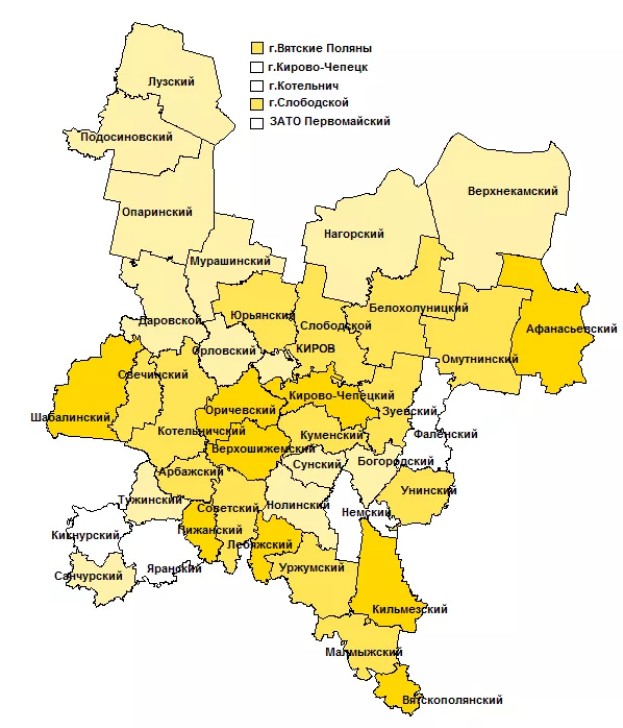 Рисунок 1: Схема расположения Мурашинского МО в структуре Кировской области1.3.2. Природно-климатические условия. Мурашинский муниципальный округ относится к северной агроклиматической зоне. Климат — континентальный, с коротким, сравнительно теплым летом, продолжительно холодной и многоснежной зимой, климатический пояс – 1В, климатическая зона –2. Среднемесячная температура воздуха изменяется от – 14° в декабре, до + 23.1° в июле. Экстремальные значения температуры наблюдаются в декабре (- 45°) и в июле (+ 37°). Продолжительность безморозного периода - 115 дней; устойчивые морозы продолжаются 45 дней. Продолжительность отопительного периода составляет 231 день. Территория относится к зоне достаточного увлажнения. Среднегодовая сумма осадков составляет 755 мм. Наибольшее количество осадков выпадает в теплый период времени года (478 мм). В это время преобладают ливневые дожди. В холодный период выпадает 277 мм. осадков, как правило, обложного характера. Снежный покров образуется в ноябре и держится до апреля, достигая средней высоты до 92 см. В течение года преобладают юго-западные ветры, они наиболее выражены зимой. Летом преобладают ветры северо-западного направления. Среднегодовая скорость ветра - 3,4 м/ сек. Сильный ветер со скоростью более 15 м/ сек. в среднем в год наблюдается около 5 дней. Глубина промерзания грунта составляет 170 см. В среднем окружающая местность 22 дня в году находится в тумане.Таблица 1.3.2.1Климатические показатели1.3.3. Водные ресурсы Мурашинский муниципальный округ расположен на севере Кировской области по обе стороны железной дороги Киров-Котлас, граничит с Даровским, Опаринским, Юрьянским, Орловским районами, Республикой Коми. Водные ресурсы Мурашинского МО – это озёра и пруды. В границах муниципального образования их количество составляет 155 единиц, общая площадь 104 га. К основным рекам относятся: - р. Великая – правый приток р.Вятка ее исток р. Волосница,  - р. Молома (на границе с Даровским районом) – правый приток реки Вятка, находится в 12 км к северо-западу от города Мураши.- Боровица – левый приток р.Молома, протекает на территории МО. - Кузюг – левый приток р.Молома,- Шубрюг – левый приток р.Молома и другие.Однако местонахождение водоёмов не позволяет их использование в организации отдыха и туризма для развития потенциала муниципального образования. На водоёмах округа развито любительское рыболовство, охота.Ихтиофауна водных объектов округа представлена следующими наиболее значимыми видами рыб: плотва, лещ, щука, окунь, елец, хариус.
          Мурашинский МО относится к охотничье-промысловому округу Кировской области, однако промысел в округе не развит – занимаются охотой охотники-любители для удовлетворения своих потребностей (добыча мяса копытных, медведя, и пушнины).1.3.4. Минерально-сырьевые ресурсыВ пределах границ Мурашинского муниципального округа нет месторождений с большим промышленным объемом полезных ископаемых.Все месторождения глины, песка и строительных материалов относятся к мелким, с объемом менее 5 млн.куб.м. Месторождений промышленного типа нет по причине малых объемов ресурсов и их удаленности, однако существует возможность развивать использование указанных источников сырья для народных промыслов.На территории округа зафиксировано 20 месторождений торфа, но в запасах это не более 1,5 млн. тонн, при влажности 40 % - 7,4 млн. куб.м. Общая площадь – 1346, 4 га, в том числе промышленные залежи 0,6 га. Мощность торфяного пласта максимальная – 2,47 м, средняя – 1,73 м. Данные показатели, а также удаленность от транспортной инфраструктуры не позволяют вести промышленную разработку месторождений с достаточной рентабельностью.1.3.5. ПочвыСложность почвенного покрова Мурашинского МО характеризуется древовидным сочетанием дерновосильноподзолистых, дерновосреднеподзолистых и дерновосреднеподзолистых слабосмытых почв, пятнистостью дерновосреднеподзолистых грунтовоглееватых и дерновоглееватых почв, вариациями среднеподзолистыми и сильноподзолистыми почвами, вариациями аллювиальными дерновыми и болотнонизинными  торфянисто-перегнойными.Один из ключевых участков расположен в пределах бывшего колхоза им. В.И. Ленина на западе Мурашинского округа Кировской области в левобережной части бассейна р. Моломы. В структуре почвенного покрова преобладают дерновосильноподзолистые почвы на водноледниковых отложениях, которые подстилаются моренными суглинками на глубине до 0,5 м. Эти почвы расположены на равнинных участках с абсолютной высотой до 200 м. Подчиненное положение занимают сильноподзолистые, дерновосреднеподзолистые, дерновоглееватые оподзоленные среднегумусные и дерновосреднеподзолистые почвы. Они расположены на равнинных участках с абсолютной высотой 160 м. 1.3.6. Растительный мирПо всему муниципальному округу расположена зона тайги и хвойно-широколиственных лесов. Из древесных пород наиболее распространены в тайге ель, лиственница и сосна, подчиненное значение имеют сибирская пихта и сибирский кедр и еловые леса, обладающие умеренно - континентальным, достаточно влажным климатом. Во внутренних частях зоны, характеризующихся резко континентальным климатом, преобладают лиственничные леса. Сосновые леса известны на протяжении всей зоны, но встречаются они только на определенном субстрате - бедных песчаных или каменистых грунтах.Общая черта хвойных лесов тайги - простота структуры. В типичной тайге сразу под пологом верхнего древесного яруса и слабо выраженного подлеска лежит сплошной ковер зеленых мхов, над ним - немногие виды травяного покрова и кустарничков: кислица, линнея, круглолистная грушанка, майник, черника, брусника, годичный плаун.Помимо хвойных лесов в тайге муниципального округа есть мелколиственные леса из бородавчатой и пушистой березы и осины, также чистые березняки и осинники. В большинстве случаев это не коренные, а вторичные насаждения, возникающие на месте хвойных лесов, вырубленных человеком или погибших от пожара. Как правило, вторичные березово-осиновые рощи недолговечны: под пологом их появляются темнохвойные породы, которые, достигнув первого яруса, создают густое затенение и заглушают светолюбивые березу и осину.Степень заболоченности ниже, а бонитет хвойных лесов выше, чем в типичной тайге. В кустарниковом и травяном ярусах появляются виды, свойственные широколиственному лесу, а в сосновых борах заметны признаки остепнения. Крупные площади в подзоне находятся под березово-осиновыми лесами вторичного происхождения, это же проявляется и на локальном уровне.1.3.7. Животный мирМурашинский муниципальный округ относится к охотничье-промысловому округу Кировской области, однако промысел в округе не развит – занимаются охотой охотники-любители для удовлетворения своих потребностей (добыча мяса копытных,   медведя и пушнины. В округе достаточная численность лося, медведя, зайца, куницы, норки, бобра. В лесах можно встретить северных оленей, лосей, бурых медведей, волков, лисиц, рысей и росомах. Из более мелких животных часто встречаются зайцы, белки, горностаи и ежи, бобры, водные крысы. Также на территориях Кировской области можно встретить енотовидных собак, кабанов, норок, ондатр, хорьков и барсуков. На кронах деревьев расположен мир пернатых. Представителями птиц Кировской области являются глухари, рябчики, тетерева. Повсюду слышны стуки дятлов и счет кукушки. Из редких видов в области встречаются филины, серые журавли и серые цапли.  Также здесь можно увидеть гусей, уток, коростелей, кулик и воробьинообразных. В реках и озерах водятся щуки, судаки, плотва и стерляди.Кировская область также является местом обитания редких животных. Здесь обитают: филины, малые крачки, нельмы, русские быстрянки, колонок, русские выхухоли, а также лесные сони и сибирские углозубы и другие. Красная книга Кировской области включает в себя лебедей, цепель, журавлей, куропаток, 1.3.8. Леса и лесосырьевые ресурсы На территории Мурашинского МО создано Мурашинское лесничество, в которое вошли земли лесного фонда государственного и сельского лесхозов. Открыт филиал ОГУ «Кировлесцентр» для проведения организационной и технической работы лесного отдела департамента лесного хозяйства.
    Общая площадь лесов по округу составляет 276,7 тыс.га.1.4. Границы Мурашинского муниципального округаМурашинский МО расположен в 137 км от г. Кирова, в северо-западной части области. С северной стороны поселение граничит с Опаринским районом, на западе с Даровским районом, на юге граничит с Орловским и Юрьянским районами, на востоке и северо-востоке с республикой Коми. По рельефу округ входит в возвышенную водораздельную зону Северных Увалов, расположенные на Восточно-Европейской равнине. По территории округа протекают реки: Перехоница, Великая, Волосница, Молома, (на границе с Даровским районом), Кузюг, Шубрюг и другие. Площадь территории — 341560 га².1.4.1. Финансово-экономический потенциал муниципального округаТаблица 1.4.1.1Местный бюджет1.5. Демографическая ситуацияДемографический фактор оказывает значительное влияние на уровень хозяйственного освоения территории и экономического развития общества.По данным, предоставленным Администрацией Мурашинского муниципального округа, на начало 2022 года численность населения составила 9494 человек.Таблица 1.5.1Демографическая структура Численность населения трудоспособного возраста составляет 5119 человек (53,92%), нетрудоспособного возраста – 4375 человек (46,08 %), в том числе старше трудоспособного возраста – 2716 человек (29,05 %), моложе трудоспособного возраста – 1659 человек (17,47%). Таким образом, демографическая нагрузка составила 85 человек нетрудоспособного возраста на 100 жителей трудоспособного возраста.Как видно из приведенных выше данных, на начало 2022 года смертность в поселении преобладает над рождаемостью. Как следствие, естественный прирост населения имеет отрицательные значения. И миграционный прирост населения имеет отрицательное значение.Таким образом, общий прирост населения в Мурашинском МО отрицательный.Население округа в последние годы сокращалось за счет отрицательного естественного прироста, падение рождаемости, и продолжительной положительной миграцией.Официально занятого населения в муниципальном округе составляет количество 6 099 человек, пенсионеров 2 968 человек, а официально оформленных и состоящих на учете безработных 594 человека.Инвалидность среди постоянных жителей Мурашинского МО Кировской области составляет 767 человек. Инвалидов 1-й группы 96, инвалидов 2-й группы 349, инвалидов 3-й группы 321, детей-инвалидов 49 человек. Жилищный фондГеографическое положение, климат, природные условия и другие факторы оказали влияние на планировку и застройку муниципального округа. Главной природной планировочной осью, на которую обращены городские и сельские пространства округа, являются р. Вятка, и ее притоки: р. Переходница, р.Великая, р.Волосница, р.Молома (на границе с Даровским районом), р.Кузюг, р.Шубрюг. Планировочная структура жилой застройки округа представлена небольшими кварталами индивидуальной жилой застройки с частой прямоугольной сеткой улиц, делящей территорию округа на небольшие кварталы. Ширина существующих улиц 200 - 300 м. Двух и трехэтажной общественной и жилой застройкой сформирован в основном центр г. Мураши муниципального округа. Основными магистральными улицами общегородского значения являются: Халтурина, Кирова, Карла-Маркса, Ленина.Управление многоквартирными домами и оказание услуг по содержанию и ремонту общего имущества в многоквартирных домах осуществляют 3 лицензированные управляющие компании, в управлении которых находится 371 многоквартирный дом и дома с блокированной застройкой. 	На начало 2022 года объем жилищного фонда Мурашинского муниципального округа (для постоянного населения) составил 349,73 тыс. кв.м. общей площади жилья. В настоящее время жилищный фонд Мурашинского муниципального округа представлен индивидуальными жилыми домами с придомовыми земельными участками и многоквартирными жилыми домами.Для всех населенных пунктов проблемными вопросами являются недостаточное развитие социальной, транспортной и инженерной инфраструктур, проблемы отсутствия (или недостаточного развития сетей городского транспорта).Таблица 1.6.1Данные о существующем жилищном фондеОдним из показателей, характеризующих уровень и качество жизни населения, является показатель обеспеченности населения жильем (квадратных метров общей площади на одного жителя). Среднерайонный показатель жилищной обеспеченности населения по городской местности – 25 кв.м. общей площади жилья на человека.В Мурашинском муниципальном округе на начало 2022 года приходится 36,84 кв.м. общей площади жилья на одного жителя.Средний показатель жилищной обеспеченности населения по Мурашинскому муниципальному округу выше среднерайонного показателя.Объекты социального и культурно-бытового обслуживания населенияСоциальный потенциал характеризует резервы округа в сфере улучшения медицинского, бытового, культурного и жилищно-коммунального обслуживания населения на основе расширения номенклатуры и повышения качества услуг, повышения их доступности для широких слоев населения.В муниципальном округе действует 17 общеобразовательных учреждений, 8 учреждений здравоохранения, 9 библиотек, 9 культурно-досуговых центров.Организации дошкольного образования          В настоящее время на территории Мурашинского МО функционируют муниципальные дошкольные образовательные учреждения, представленные в таблице 1.7.1.Таблица 1.7.1Перечень организаций дошкольного образованияКак видно из представленной выше таблицы обеспеченность населения местами в дошкольных образовательных организациях составляет 80,27% в городском поселении и 89,73% в сельском поселении от нормативной потребности.Общеобразовательные организацииВ настоящее время на территории Мурашинского МО функционируют общеобразовательные организации, представленные в таблице 1.7.2. Таблица 1.7.2Перечень общеобразовательных организацийОбеспеченность населения местами в дошкольных образовательных организациях составляет 133,27% в городском поселении и 144,45% в сельском поселении от нормативной потребности.Дополнительное образованиеВ настоящее время на территории Мурашинского МО функционируют общеобразовательные организации, представленные в таблице 1.7.3.Таблица 1.7.3Перечень организаций дополнительного образованияОбеспеченность населения местами в дошкольных образовательных организациях составляет 64,37% в городском поселении и 3,74% в сельском поселении от нормативной потребности.Лечебно-профилактические медицинские организацииЛечебно-профилактические медицинские организации, которые функционируют на территории Мурашинского МО представлены в таблице 1.7.4.Таблица 1.7.4Перечень медицинских организацийРождаемость за последние годы составила 5,8 на 1000 населения (в 2019 году – 7,3), в том числе в сельском поселении 2,4 на 1000 человек населения, в городском поселении 8,5 на 1000 человек населения.	Показатель смертности в последние годы – 18,7 на 1000 человек населения (210 человек), среди городского населения – 17,8 (107 человек), среди сельского населения – 22,39 (103 человека).	Среди причин смертности на 1 месте – заболевания системы кровообращения, на 2 месте – онкологические заболевания, на 3 месте – травмы и отравления и некоторые другие последствия внешних причин.	Перинатальной, материнской смертности, смертности от туберкулеза не зарегистрировано.	Количество физических лиц-врачей – 20 чел. Обеспеченность врачами на 10000 человек населения составляет 18,85. Коэффициент совместительства врачей составил 1,0. Обеспеченность средними медицинскими работниками на 10000 человек населения составляет 54,66 (58 человек). Коэффициент совместительства - 1,0. Количество круглосуточных коек – 47 ед.  Количество коек дневного стационара – 20 ед. Количество посещений к врачам за предыдущие года составило 3,4 на 1 жителя в год. Количество вызовов скорой медицинской помощи составило 5187 ед. План диспансеризации взрослого населения выполнен на 76,7 %.            В Кировской области продолжается реализация масштабной программы модернизации первичного звена здравоохранения. В 2021 году на территории муниципального округа стартовал национальный проект по укреплению материально-технической базы медицинских учреждений. Вводится в эксплуатацию современное оборудование, в том числе высокотехнологичное, что, делает, безусловно оказание медицинской помощи доступным и качественным для жителей муниципального округа. Программой предусмотрено приобретение 29 единиц медицинского оборудования для Регионального сосудистого центра и первичного сосудистого отделения на базе Советской ЦРБ для борьбы с сердечно-сосудистыми заболеваниями. В том же году, поступило новое оборудование в центральную районную больницу: аппарат УЗИ, цифровой рентген-аппарат, а также два операционных стола. В 2019 году был предпринят региональный пилотный проект по всеобщему лекарственному обеспечению пациентов с болезнями системы кровообращения, охватывающий территории 24 муниципальных образований. Кроме того, для пациентов, перенесших инфаркты, инсульты и операции на сердце будет продлена федеральная программа по бесплатному обеспечению лекарственными препаратами в течение года, стартовавшая в области в январе 2020 года.Особое внимание уделено вопросу развития доступной первичной медико-санитарной помощи в муниципальном округе.– На развитие первичной медико-санитарной помощи выделен федеральный бюджет. Данные средства направлены на строительство и капитальный ремонт объектов здравоохранения, замену и дооснащение медицинских организаций оборудованием, а также обеспечение транспортом организаций, оказывающих первичную медико-санитарную помощь.           Наряду с этим комплексная работа проводится по обеспечению системы здравоохранения квалифицированными кадрами, в том числе в районах округа. Расширяется сеть филиалов Кировского медицинского колледжа в районах, увеличены контрольные цифры приема, в этом году дополнительно начали обучение 300 студентов. Началась подготовка средних медицинских работников в Омутнинске и Санчурске, в планах организовать выпуск в Советске, Зуевке, Лузе, Яранске и Вятских Полянах.            Это направление работы в совокупности с принимаемыми мерами социальной поддержки способствуют закреплению кадров на территориях. В целом за 3 года в рамках программы «Земский доктор» и «Земский фельдшер» планируется привлечь 115 врачей и 64 фельдшера.             Важное значение в созданном проекте, предусмотренная работа со старшим поколением. В регионе реализуется система долговременного ухода, в рамках которой выстраивается взаимодействие между социальными и медицинскими организациями. Выявление граждан, нуждающихся в посторонней помощи и наблюдение за состоянием их здоровья стало возможным через единую информационную систему. Кировская область первая в России начала межведомственный информационный обмен о гражданах, которым требуется оказание медицинских и социальных услуг. Этот опыт неоднократно отмечался на федеральном уровне и рекомендован для тиражирования. Так же в регионе формируются партнерские отношения между медицинскими и социальными работниками, дающие положительные результаты.                                                             В рамках национального проекта «Демография» реализуется комплекс мероприятий по профилактике хронических заболеваний и приобщения населения к здоровому образу жизни. В этом году в регионе откроется Центр общественного здоровья, продолжаются обучающие мероприятия для населения и медицинских работников.                                                                                Активно к этой работе подключаются и муниципалитеты. Так, в 8 районах разработаны и внедряются муниципальные программы по здоровому образу жизни. География этого опыта расширяется, в 2021 году так же подключены 17 населенных пунктов. В этом году началась реализация корпоративных программ общественного здоровья.Культурно-досуговые учрежденияВ настоящее время на территории Мурашинского МО функционируют общеобразовательные организации, представленные в таблице 1.7.5.Таблица 1.7.5Перечень культурно-досуговых учрежденийЗадача культурно-досуговых учреждений - вводить инновационные формы организации досуга населения и увеличивать процент охвата населения. Проведение этих мероприятий позволит увеличить обеспеченность населения муниципального округа культурно - досуговыми услугами.Предприятия торговлиОбъекты торговли на территории муниципального округа представлены следующим набором: 2 магазина торговой сети «Магнит»; 2 магазина торговой сети «Пятерочка»; 1 магазин «Бристоль»; 6 торговых центров; 1 бизнес центр;5 аптек;Объекты обслуживающего назначения представлены следующим набором услуг: деревообрабатывающие предприятия; учреждения по оказанию ритуальных услуг; помещения парикмахерских; помещение  почтовой связи «Почта России»; предприятия по техническому обслуживанию и ремонту транспортных средств, машин и оборудования;магазины хозяйственных товаров;объектами общественного питания (рестораны, кафе).Таблица 1.7.6Перечень объектов розничной торговлиОсновное производство у населения:- выращивание овощей (картофель, морковь, лук, чеснок, свекла, капуста и др.); - выращивание фруктов и ягод (яблоки, вишня, груши, сливы, смородина, клубника, крыжовник, облепиха и др.); - занятие животноводством (откорм крупного рогатого скота, поросят, содержание коров и коз); - занятие птицеводством и пчеловодством. Для создания благоприятных условий для развития малого бизнеса необходимо решить следующие цели и задачи:Цель: создание на территории поселения благоприятных правовых, экономических и организационных условий для устойчивого и эффективного развития предпринимательства. Задачи, связанные с реализацией цели: - совершенствование правовых, экономических и организационных условий для развития малого и среднего бизнеса;   - создание инфраструктуры поддержки малого предпринимательства (потребительский кооператив граждан);- оказание организационной консультационной поддержки предпринимателям;  - финансово-имущественная поддержка малого предпринимательства;   - формирование положительного имиджа предпринимателя.КладбищаНа территории Мурашинского муниципального округа расположено 20 кладбищ, из них:14-действующие кладбища, 6-не действующие кладбища. Таблица 1.8.1Перечень земельных участков, на которых расположены кладбища1.9. Туристско-рекреационный потенциалНа территории Мурашинского МО объектов зоны рекреации гостиниц и аналогичных коллективных средств размещения, специализированных коллективных средств размещения (дом отдыха, база отдыха, кемпинг, туристская база, пансионат с лечением), детский оздоровительный лагерь (загородный оздоровительный лагерь, санаторно-оздоровительный лагерь, лагерь труда и отдыха, палаточный лагерь), оздоровительно-спортивный лагерь, объекты физкультурно-досугового назначения и активного отдыха (центр конного туризма, лодочная станция, дом рыбака, визит-центр особо охраняемой природной территории) не имеет.1.10. Особо охраняемые природные территорииОсобо охраняемые природные территории - это участки земли, водной поверхности и воздушного пространства над ними, где располагаются природные комплексы и объекты, которые имеют особое природоохранное, научное, культурное, эстетическое, рекреационное и оздоровительное значение, которые изъяты решениями органов государственной власти полностью или частично из хозяйственного использования и для которых установлен режим особой охраны.На землях Мурашинского муниципального округа Кировской области занятых лесами запланирован перспективный к 2030 году лесоболотный комплекс Галаковское. Расположен комплекс в Приволжском Федеральном округе Кировской области Мурашинского МО в 1 - 1,5 км от левого берега р. Молома, напротив с. Порели. Ориентировочная площадь ООПТ 500,0 га.Особенностью природного объекта является, сформированный лесоболотным комплексом, представленным сочетанием хвойных лесов и сфагновых болот и являющимся местом произрастания видов растений, занесенных в Красную книгу Кировской области.Ответственные за обеспечение охраны и функционирование ООПТ являются министерство охраны и юридические лица.1.11. Объекты культурного наследияПосле принятия Федерального Закона «Об объектах культурного наследия (памятниках истории и культуры) народов Российской Федерации» от 25 июня . № 73-ФЗ проводится работа по выявлению объектов, имеющих признаки объектов культурного наследия, их экспертиза и подготовка к включению в единый государственный реестр объектов культурного наследия.На территории Мурашинского муниципального округа расположены 2 объекта, имеющих историческую и культурную ценность, а именно, один памятник федерального и один регионального значения.Таблица 1.11.1На территории Мурашинского МО расположены объекты культурного наследия.В соответствии со ст. 18 Федерального Закона «Об объектах культурного наследия (памятниках истории и культуры) народов Российской Федерации» от 25 июня . № 73-ФЗ, объекты археологического наследия со дня их обнаружения считаются выявленными объектами и подлежат государственной охране в соответствии с ФЗ.1.12. Транспортно-коммуникационная инфраструктура 1.12.1. Железнодорожный транспортПо территории Мурашинского муниципального округа проходит однопутный неэлектрофицированный участок железнодорожных путей общего пользования Великая-Вазюк направления Гирсово-Котлас Горьковской железной дороги – филиала ОАО «РЖД».На территории муниципального округа расположены железнодорожные станции Мураши, Безбожник, Староверческая, раздельные пункты Долиничи, Комсомольский, а также железнодорожные остановочные пункты 93 км, 98 км, Пахарь, 130 км, 140 км, Рогозино, 146 км, 157 км. На железнодорожных станциях Мураши, Безбожник и раздельном пункте Комсомольский находятся железнодорожные вокзалы.1.12.2. Автомобильный транспортПо территории округа проходит участок автодороги федерального значения Р-176 «Вятка» (Чебоксары – Йошкар-Ола – Киров – Сыктывкар), северная ветка Горьковской железной дороги, обеспечивающие связь Мурашинского муниципального округа с областным центром и северными районами округа.Общая протяженность автомобильных дорог общего пользования местного значения составляет 304,425 км, в том числе дороги с бетонным покрытием – 101,09 км. дороги с асфальтобетонным покрытием – 59,623 км., 4,594 км. – дороги с щебеночным и гравийным покрытием, 139,118 км. – грунтовые дороги. Содержанием и ремонтом дорог общего пользования местного значения занимается Мурашинское ДУ № 24 АО «Вятавтодор». В рамках муниципального контракта на выполнение работ по содержанию автомобильных дорог общего пользования местного значения и искусственных сооружений на них в Мурашинском муниципальном округе предприятие за последний год обслужило 143,7 км. автомобильных дорог, из них 37 км. дорог с асфальтобетонным покрытием. В муниципальном образовании действуют пригородные (внутри округа) маршруты регулярных пассажирских перевозок. Услуги по осуществлению регулярных пассажирских перевозок оказывает общество с ограниченной ответственностью «Юрьянское автотранспортное предприятие» (ООО «Юрьянское АТП»). Предприятию ежегодно предоставляется субсидия из местного бюджета на возмещение части недополученных доходов, связанных с осуществлением регулярных пассажирских перевозок по регулируемым тарифам. Количество перевезенных пассажиров на муниципальных маршрутах (Мураши-Безбожник, Мураши-Даниловка, Мураши-Староверческий, Мураши-Верхораменье, Верхораменье-Казаковщина) за последний год составило 47742 чел., количество оборотных рейсов – 2263 ед. Предприятие оказало услуг по перевозке пассажиров на 2628,3 тыс.рублей. На данный момент существует одна автозаправочная станция - АЗС № 34 ООО «Чепецкнефтепродукт».Таблица 1.12.1Перечень автомобильных дорог общего пользования местного значения муниципального образования1.13. Инженерная инфраструктураВодоснабжениеИсточником водоснабжения муниципального округа служат подземные воды, водонапорные башни, плотина и скважины. На территории имеются следующие источники системы водоснабжения: Таблица 1.13.1Организации, осуществляющие водозаборную деятельность: -  ООО «Источник», расположен в п. Безбожник; - ООО «Мурашинские коммунальные системы плюс», расположены в г. Мураши; - МУП «Родник», расположен на жд/ст. Староверческая, пос. Октябрьский, с. Верхораменье, с. Боровица, п. Тылай, д. Даниловка, - ООО МОП «Октябрьское», расположено в п.Октябрьский, по ул.Железнодрожная. Между скважиной и водопроводными сетями заключено концессионное соглашение от 23.05.2018 г. №7, сроком действия на 5 лет. Основными источниками, используемыми для водоснабжения являются  поверхностные воды рек Переходница и Кузюг.Санитарное состояние водоемов, используемых для забора питьевой воды – удовлетворительное. Жители пос. Октябрьский, пос. Староверческий, с. Верхораменье, с. Боровица разделены по способу водоснабжения на 2 части. Одна часть населения имеет водопровод, другая — пользуется колодцами. В целом режим водоохранных зон соблюдается.Система и схема водоснабжения.Система водоснабжения — это комплекс инженерных сооружений, предназначенных для забора воды из источника водоснабжения, ее очистки, хранения и подачи к потребителям.ВодоотведениеЦентрализованная система водоотведения состоит из приемных колодцев, канализационных сетей, двух канализационных станций, очистных сооружений в северной части округа и выпуска в ручей Бобровка на территории округа.Зона действия централизованной системы водоотведения охватывает административные, производственные и жилые здания на улицах в основном центральной части города Мураши (ул. Азина, ул. Володарского, ул. Воровского, ул. Дзержинского, ул. Дружбы, ул. Карла Маркса, ул. Крупской, ул. Ленина, ул. Маяковского, ул. Осипенко, ул. Октябрьская, ул. Пионерская, ул. Пугачева, ул. Пушкина, ул. Р.Люксембург, ул. Сельхозтехники, ул. Фрунзе, ул. Халтурина, ул. Кирова, ул. Мира, ул. Горького, ул. Калинина, пер. Южный). Общее количество зданий с центральной канализацией - 135.Очистные сооружения и канализационные сети хозяйственно-бытовой системы обслуживает ООО «ЖилКомСервис» в п.Безбожник. Отведение производственно-бытовых сточных вод осуществляется по наружным канализационным сетям, которые являются самотечными.           Очистные сооружения в количестве 2 ед. имеют пропускную способность 1,1 тыс.куб.м. в сутки. Общая протяженность канализационных сетей 21,8 км. ТеплоснабжениеНа территории муниципального округа функционируют котельные:             п. Староверческий - 1, п. Безбожник - 3, п. Октябрьский - 4, с. Паломохино - 2, с. Верхораменье - 1, с. Боровица - 1, д. Даниловка - 3. Тепловые нагрузки определены по срокам проектирования на первую очередь и расчётный срок в соответствии с гипотезой промышленного развития, изменением численности населения и благоустройством жилищного фонда.Теплоснабжение для общественных зданий и жилой застройки предусматривается централизованным, от отопительных котельных.Расход тепла на жилищно-коммунальные нужды определен в соответствии со СНиП 2.04.07-86 «Тепловые сети», исходя из численности населения и величины общей площади жилых зданий.Климатические данные:−Расчётная температура наружного воздуха для проектирования отопления -минус 34 °С.−Продолжительность отопительного периода - 220 суток.−Средняя температура отопительного периода – минус 5,1°С.Централизованное теплоснабжение предусмотрено для общественных и административных зданий центральной части территории округа, а также многоквартирных жилых домов, расположенных в центральной части.Источниками теплоснабжения поселка являются 15 отопительных котельных ООО «Теплоинвестплюс» (г. Мураши), ООО «Вяткомсервис» (г. Мураши, котельная ЦРБ), ООО «Теплоснабжающая компания» (п. Октябрьский), ООО «Тепло-Сервис» (п. Безбожник), МУП «Энергия» (г. Мураши).В муниципальном образовании имеется 20 котельных мощностью 41,8 Гкал./час, 11 артезианских скважин и 3 открытых источника водоснабжения. Протяженность тепловых сетей (в двухтрубном исчислении) составляет 32 км. Водопроводные сети имеют протяженность 117,7 км.Коммунальные услуги предоставляют комплекса 6 организаций теплоснабжения в том числе 2 унитарных предприятия МУП «Энергия» и 3 организации (ООО «Теплоинвестплюс», ООО «Тепло-Сервис», ИЧ-3 ОАО РЖД) используют объекты коммунальной инфраструктуры на праве частной собственности. По договору на праве хозяйственного ведения работают 2 организации (МУП «Энергия», ООО «Мурашинские коммунальные системы Плюс»). По концессионным соглашениям работают 3 организации (ООО «Вяткомсервис», ООО МОП «Октябрьское», ООО «Жилкомсервис»). С ООО МОП «Октябрьское» 26.12.2016 заключены 4 концессионных соглашения сроком на 5 лет. С ООО «Вяткомсервис» 01.11.2016 заключено концессионное соглашение по эксплуатации комплекса котельной по адресу г. Мураши ул. Пугачева д. 45, срок действия соглашения 10 лет. Котельные № 9, № 10 переданы по договору на праве хозяйственного ведения от 03.09.2018 в МУП «Энергия».Главными проблемами потребителей тепловой энергии в жилищно-коммунальном комплексе являются:1. низкая степень охвата жилого сектора приборами учета потребления тепловой энергии на отопление и горячее водоснабжение;2. низкие характеристики теплозащиты жилых домов (особенно в панельном исполнении) и их ухудшение из-за недостаточности ремонтов ограждающих конструкций;3. высокие потери тепла при передаче потребителю;4. разрегулировка систем теплопотребления.Теплоснабжение индивидуальной застройки децентрализованное - от автономных генераторов теплоты, работающих на природном газе.ГазоснабжениеРаздел выполнен на основании Задания, технико-экономических показателей, при использовании данных по существующей инфраструктуре округа и с учётом рекомендаций СП 62.13330.2011 «Газораспределительные системы.» и СНиП 2.07.01-89* «Градостроительство».Газоснабжение природным газом отсутствует. Население пользуется сжиженным газом в баллонах по всей территории муниципального округа. СУГ представлен преимущественно баллонами с пропан-бутаном, емкостью от 5 до 50 литров.Направления использования газа населением – приготовление пищи и горячей воды, также в качестве моторного топлива. Обеспечение тепловой и электрической энергией население муниципального округа получает от специальных организаций из нескольких крупных источников тепла и совокупности электроустановок электрических станций, электрических сетей и линии электропередач. Газоснабжение осуществляется Мурашинским газовым участком АО «Газпром газораспределение Киров». Газоснабжение осуществляется в баллонах и через ГРУ (сжиженный газ).ЭлектроснабжениеЭлектроэнергия – самый дорогой, но и самый удобный вид топлива. Стоимость электрической энергии превосходит цены на газ в 7 – 8 раз. Но с технической точки зрения, по уровню обеспечения комфорта электричество также можно считать лидером. Организации, осуществляющие деятельность в сфере электроснабжения: Мурашинское отделение Кировского филиала АО «Энергосбыт Плюс»; ПАО ФСК ЕЭС» в г.Мураши; ПАО "МРСК Центра и Приволжья" филиала Кировэнерго ПО Северные электрические сети Мурашинский РЭС.Работа теплового электрического оборудования отличается максимальным КПД – до 99%. В качестве источников теплоты применяются следующие устройства и комплексы:ПС Мураши - 110/35/10 кВА, Т-2 6300 кВА;ПС Безбожник - 110/10 кВ, Т-1 6300 кВА;ПС Пермята - 35/10 кВ, Т-1 1600 кВА;П - 10 кВ Мураши;РП - 10 кВ Комсомольская;ВЛ - 110 кВ Мураши - Опарино-Демьяново (двух цепная) - 49.26 кмВЛ - 35 кВ Мураши -Пермята - 45.2 кмВЛ-10 кВ-254.59 кмВЛ-0.4кВ-181.51 кмТП-10/0.4 кВ — 87шт.Связь и телефонизацияУслуги почтовой связи оказывает Мурашинский почтамт УФПС Кировской области – филиала АО «Почта России».На территории действуют 5 операторов мобильной связи: МТС, Билайн, Мегафон, Теле-2, Yota. Растет количество пользователей Интернет.Соединительные линии между станциями организованы по воздушным и кабельным сетям. Основной объем линейных сооружений составляют кабельные линии связи.Сеть эфирного телевиденья и сотовой связи охватывает всю территорию муниципального округа. Сетей кабельного телевидения нет.РАЗДЕЛ 2. Сведения о планах и программах комплексного социально-экономического развития Мурашинского муниципального округа, для реализации которых осуществляется создание объектов местного значения округаПри разработке генерального плана округа необходимо учитывать сведения о планах и программах комплексного социально-экономического развития муниципального образования (при их наличии), для реализации которых осуществляется создание объектов местного значения поселения (пп.1 п.7 ст.23 Градостроительного кодекса РФ).Комплексное социально-экономическое развитие муниципального округа осуществляется с учетом программ развития, принятых на федеральном, региональном и муниципальном уровне.Таблица 2.1.Муниципальные программы Мурашинского муниципального округаРАЗДЕЛ 3. Направления развития Мурашинского МО на период расчетного срока реализации проекта генерального плана, обоснование мероприятий по территориальному планированию.3.1. Прогноз численности населенияДемографическую политику, в том числе прогноз численности населения, в отношении муниципальных районов Кировской области устанавливает Министерство экономики Кировской области. Тенденция изменения численности населения в районе представлена в Стратегии социально-экономического развития Кировской области.Прогноз численности населения Мурашинского муниципального округа выполнялся в рамках генерального плана. Прогноз численности населения выполнен методом экстраполяции, на основе сведений о динамике численности всего населения, основных возрастных групп, детей и подростков с 2014 по 2020 года, а также о количестве родившихся, умерших, прибывших и выбывших за год, предоставленных Администрацией Мурашинского муниципального района.Согласно прогнозу, расчетная численность населения на первую очередь реализации генерального плана (2032г.) составит 9078 человек, на расчетный срок реализации генерального плана (2042 г.) – 8680 человек.Прогноз общей численности населения, представлен в таблице 3.1.1.Прогноз численности детей и подростков, представлен в таблице 3.1.2.Таблица 3.1.1Прогноз численности населенияТаблица 3.1.2Прогноз численности детей и подростковПерспективы демографического развития будут определяться:улучшением жилищных условий;обеспечения занятости населения;улучшением инженерно-транспортной инфраструктуры;совершенствованием социальной и культурно-бытовой инфраструктуры;созданием более комфортной и экологически чистой среды;созданием механизма социальной защищенности населения и поддержки молодых семей, стимулированием рождаемости и снижением уровня смертности населения, особенно детской и лиц в трудоспособном возрасте.3.2. Развитие промышленного производстваГенеральным планом Мурашинского муниципального округа и схемой территориального планирования Кировской области на период до расчетного срока не предусматриваются мероприятия по развитию промышленного производства.3.3. Развитие агропромышленного комплексаМероприятий по развитию агропромышленного комплекса генеральным планом Мурашинского МО и схемой территориального планирования Кировской области на период до расчетного срока не предусматривается.3.4. Развитие лесного комплексаМероприятия в сфере лесного хозяйства включают в себя мероприятия по воспроизводству лесов, защите от пожаров, загрязнения (в том числе радиоактивными веществами) и иного негативного воздействия, а также защите от вредных организмов, охране и наращиванию площадей зеленых зон городов и населенных пунктов, а также включают ряд мероприятий деятельности других сфер, которые затрагивают интересы лесного фонда и лесного хозяйства. Так как все леса Мурашинского МО являются собственностью Российской Федерации, то все мероприятия имеют федеральное значение и должны контролироваться на федеральном уровне.Иных мероприятий по развитию лесного и лесопромышленного комплекса генеральным планом Мурашинского МО, схемой территориального планирования Кировской области и иными программами, и документами на период до расчетного срока не предусматривается.По сведениям ЕГРН границы лесничеств не установлены, в связи с чем, в графической части генерального плана данные границы не отображены.3.5. Развитие объектов социального и культурно-бытового обслуживания населенияМероприятий по развитию объектов социального и культурно-бытового обслуживания населения генеральным планом Мурашинского МО и схемой территориального планирования Кировской области на период до расчетного срока не предусматривается.3.6. Развитие жилищной инфраструктурыРазработка предложений по организации жилых зон, реконструкции существующего жилищного фонда и размещению площадок нового жилищного строительства – одна из приоритетных задач Генерального плана.В течение расчетного срока, включая 2042 г жилищный фонд Мурашинского муниципального округа планируется увеличить до 515 тыс. кв.м., что позволит увеличить среднюю жилищную обеспеченность с 36,84 кв. м в настоящее время до 47,36 кв. м общей площади на человека. Объем нового жилищного строительства с учетом убыли части существующего фонда в связи с реконструктивными мероприятиями  составит 163,8 тыс. кв. м. Среднегодовой объем нового жилищного строительства при этом составит 8,19 тыс. кв. м общей площади. Реализация данной жилищной программы потребует увеличения ежегодных объемов жилищного строительства в 2 раза по сравнению с существующими в последние годы. Росту жилищного строительства как многоквартирного, так и индивидуального, будет способствовать внедрение ипотеки и других приобретения жилья (участие граждан в долевом строительстве, жилищно-накопительных программах и др.)Учитывая масштаб и ранг округа, существующую структуру жилищного строительства, а также дефицит пригодных для строительства территорий в пределах округа, Проектом принята следующая структура нового жилищного строительства, позволяющая формировать разнообразную среду округа:Среднеэтажные жилые дома (до 6 этажей) -	25%Малоэтажные жилые дома (до 4-х этажей.) -	35%Индивидуальные жилые дома -			40%Итого - 							          100%При размещении площадок нового жилищного строительства учтены ограничения и требования, связанные с зонами охраны памятников истории и культуры (этажность, плотность застройки, визуальные раскрытия на памятники).Реализация жилищной программы, намеченной Генеральным планом, предусматривает сочетание нового жилищного строительства на свободных территориях с реконструктивными мероприятиями. Это предусматривает размещение нового жилищно-гражданского строительства не только на свободных территориях, но и в значительной степени за счет изменения функционального профиля ряда площадок, в настоящее время занятых производственными объектами, садоводствами и др.Из общего объема нового жилищного строительства 163,8 тыс. кв. м общей площади 80 тыс. кв. м (порядка 51,15%) разместится на сносе существующего малоценного, в основном, усадебного фонда.Таблица 3.6.1Расчет потребности в новом жилищном строительствеЧеткое выделение строительных зон по плотности, тем не менее, предполагает, что в эти зоны помимо указанной преимущественной этажности могут единично включаться здания как большей, так и меньшей этажности.При расчете территорий, требуемых для размещения нового жилищного строительства, приняты показатели плотности в кв. м /га, а не чел./га, как это рекомендовано СП 42.13330.2011 так как количество проживающих на одном гектаре - величина переменная, зависящая от средней жилищной обеспеченности, а средняя плотность жилой застройки в кв. м - величина постоянная.Убыль жилищного фонда в течение расчетного срока определена в размере 61,35 тыс. кв.м. общей площади.Помимо убыли жилищного фонда по ветхости и из санитарно-защитных зон, проектом учитывается выбытие жилой площади в связи с реконструктивными мероприятиями:- с высвобождением первых этажей среднеэтажных жилых домов, находящихся в выгодных с коммерческой точки зрения местах, с целью перевода их из жилой категории в нежилую (магазины, офисы, предприятия бытового обслуживания и др.)- замена усадебной застройки на секционную (среднеэтажную) в центральной части города Мураши и вдоль главных улиц города.Территории, резервируемые для перспективного градостроительного развития (прогноз на 30-40 лет) для среднеэтажной и малоэтажной жилой застройки будут вовлечены в градостроительную деятельность по мере необходимости с внесением изменений в Генеральный план и Правила землепользования и застройки. Многоэтажная жилая застройка, включающая в себя размещение жилых домов высотой девять этажей и выше на территории населенных пунктов Мурашинского муниципального округа, не предусматривается.Из общего объема первоочередного жилищного строительства 50% приходится на среднеэтажные и малоэтажные дома, 50% - это индивидуальные жилые дома.При размещении площадок нового жилищного строительства учтены ограничения и требования, связанные с зонами охраны памятников истории и культуры (этажность, плотность застройки, визуальные раскрытия на памятники).В Генеральном плане учтены ранее разработанные и не потерявшие актуальности до настоящего времени проекты по новому жилищному строительству и реконструкции фонда.В объемах и территориях нового жилищного строительства помимо жилищного фонда, показанного на чертежах Генерального плана жилыми зонами различной плотности, учтен также жилищный фонд, размещенный на участках, выделенных в качестве общественно-жилых зон.Наиболее значимыми проблемами для повышения привлекательности и удобства жилищного фонда для населения являются:						- высокий уровень изношенности жилищно-коммунальных сетей и жилых домов;	- низкий уровень качества жилищно-коммунальных услуг;				 - отсутствие опыта широкого предоставления населению услуг ипотечного кредитования;										- недостаточное развитие инженерной инфраструктуры муниципального округа для серьезного увеличения объемов жилищного строительства.На основе проанализированных данных, можно сделать следующие выводы:- в жилищном фонде сельского поселения сохраняется достаточно высокая доля жилья низкого стандарта, не отвечающего современным требованиям;- решение жилищной проблемы за счёт государственных капитальных вложений и путем государственного распределения жилищного фонда не соответствует реалиям сегодняшнего дня. Целью жилищной политики, провозглашённой в Законе РФ «Об основах федеральной жилищной политики», является «…обеспечение социальных гарантий в области жилищных прав граждан, осуществление строительства и реконструкции государственного, муниципального и частного жилищных фондов, создание условий для привлечения внебюджетных источников финансирования (средств населения, предприятий, учреждений, организаций, общественных объединений, отечественных и иностранных предпринимателей, кредитов банков и других источников), развитие частной собственности…»;- счет бюджетного финансирования, для увеличения квартирного фонда (с учетом появления ветхого и аварийного жилья с целью расселения);- необходимы меры по повышению эксплуатационных качеств жилья, улучшению социальных, экономических параметров жилищного фонда и территории жилой застройки, повышение градостроительных показателей и архитектурной выразительности застройки.3.7. Развитие территорий кладбищМероприятий по развитию территорий кладбищ генеральным планом Мурашинского МО и схемой территориального планирования Кировской области на период до расчетного срока не предусматривается.3.8. Развитие туристско-рекреационных территорийВ соответствии со схемой территориального планирования Кировской области развитие туристко-рекреационных территорий не предусмотрено.Организация системы зеленых насаждений как зон отдыха местного населения. Комплекс мероприятий по организации системы зеленых насаждений, необходимый для создания благоприятных возможностей для отдыха людей, улучшения облика сельского населенного пункта предусматривает два основных этапа: организация озеленения общего пользования и организация озеленения ограниченного пользования.Мероприятия по организации зеленых насаждений общего пользования – создание скверов у административных и общественных зданий, центров повседневного обслуживания, устройство бульвара на главной улице, озеленение улиц, устройство цветников и газонов.Мероприятия по организации зеленых насаждений ограниченного пользования – озеленение территорий объектов образования и воспитания и др. объектов социального и культурно-бытового обслуживания (устройство палисадников, посадка фруктовых и декоративных деревьев, кустарников, устройство цветников).Согласно Региональным нормативам градостроительного проектирования площадь озелененной территории микрорайона (квартала) многоквартирной застройки жилой зоны (без учета участков общеобразовательных и дошкольных образовательных организаций) должна составлять не менее 25% площади территории квартала. Озеленение территории общеобразовательных организаций предусматривают из расчета не менее 50 % площади их территории. Озеленение территории дошкольных образовательных организаций должно составлять не менее 50 % площади территории, свободной от застройки. 3.9. Развитие транспортно-коммуникационной инфраструктурыОсновной целью раздела «Развитие транспортно-коммуникационной инфраструктуры» Мурашинского МО в составе генерального плана Мурашинского МО Кировской области является развитие автомобильных дорог в соответствии с потребностями населения, с увеличением эффективности и конкурентоспособности экономики поселения, с обеспечением требуемого технического состояния, пропускной способности, безопасности и плотности дорожной сети.Развитие автомобильных дорог Направления по развитию автомобильных дорог регионального или межмуниципального и местного значения определены в схеме территориального планирования Кировской области.Согласно схеме территориального планирования Кировской области, предусмотрен следующий комплекс мероприятий.Таблица 3.9.1Развитие железнодорожного транспортаСтратегическими документами Российской Федерации, национальными проектами, межгосударственными программами, государственными программами Российской Федерации, а также документами ОАО «РЖД» как субъекта естественных монополий развитие инфраструктуры железнодорожного транспорта общего пользования на территории Мурашинского муниципального округа не предусматривается.Развитие улично-дорожной сетиГенеральным планом Мурашинского МО на период до расчетного срока мероприятия по развитию улично-дорожной сети не предлагаются.3.10. ТеплоснабжениеГенеральным планом существенное развитие центральной части округа не предполагается. Перспективные потребности в централизованной тепловой энергии остаются на существующем уровне и составляют 41,8 Гкал/ч.При разработке проектов детальной планировки отдельных микрорайонов необходимо выполнить корректировку существующей схемы теплоснабжения округа. В рамках разрабатываемой схемы решить вопрос о возможной реконструкции существующих источников теплоснабжения.Генеральным планом предлагаются следующие мероприятия, рассчитанные на развитие системы теплоснабжения Мурашинского муниципального округа:- на 1 очередь (город, сельские населенные пункты):предусмотреть капитальный ремонт и развитие централизованных тепловых сетей, с наиболее эффективным перераспределением имеющихся мощностей на действующих теплоисточниках;- на расчетный срок:на перспективу – при газификации Мурашинского муниципального округа – перевод централизованных котельных на газ, использование индивидуальных газовых установок для индивидуальной жилищной, дачной застройки и небольших объектов социальной инфраструктуры.3.11. Газоснабжение Схемой территориального планирования Кировской области на перспективу 2011-2030 г.г. запланировано строительство газопровода-отвода Мурыгино – Юрья – Мураши – Опарино с сооружением ГРС Юрья, Мураши, Опарино. Газопровод будет проходить по Мурашинскому муниципальному округу, и двум районам Юрьянский, и Опаринский.Сроки реализации определяются инвестиционной программой ПАО «Газпром» газоснабжение Мурашинского муниципального округа, Юрьянского, и Опаринского районов.3.12. ЭнергоснабжениеСхемой территориального планирования Кировской области предусмотрены следующие мероприятия местного значения:- Реконструкция системы электроснабжения, расположенная «Мурыгино – Мураши между Мурашинским МО и Юрьянским районом,  ВЛ 100 кВ, сроком до 2030 г.- Реконструкция системы электроснабжения, расположенная «Мураши – Опарино – между Мурашинским МО и п.Безбожник, ОРУ 110 кВ, сроком до 2030 г.Согласно современным требованиям к электросетям рекомендуется:Оснащение ВЛ быстродействующими ВЧ защитами;Телемеханизация подстанций;Монтаж автоматизированных систем учёта электроэнергии в распределительной сети населенных пунктов;Применение энергосберегающих технологий и компенсации реактивной мощности.3.13. ВодоснабжениеОбщее водопотребление включает в себя расход воды на хозяйственно-питьевые нужды в жилых и в общественных зданиях, на наружное пожаротушение, на полив улиц и зеленых насаждений. Расчетные расходы воды на хозяйственно-питьевые нужды населения подсчитаны исходя из норм водопотребления на одного жителя в зависимости от степени благоустройства зданий (санитарно-технического оборудования), принятых по СП 31.13330.2021, п.5.2 и коэффициентов суточной и часовой неравномерности водопотребления. Удельное водопотребление включает расходы воды на хозяйственно-питьевые и бытовые нужды в общественных зданиях.Таблица 3.13.1Удельные нормы водопотребленияНорма расхода воды на наружное пожаротушение и количество одновременных пожаров в населенном пункте приняты согласно СП 8.13130.2020 в зависимости от числа жителей и этажности застройки. Расчётное число одновременных пожаров принимается равным 2 шт., расчётный расход воды для тушения одного наружного пожара – 10л/с и наружного – 2,5 л/с, на существующее положение и на все сроки реализации генерального плана. Продолжительность тушения пожара принимается 3 часа. Согласно СП 8.13130.2009 допускается не предусматривать противопожарное водоснабжение населенных пунктов с числом жителей до 50 чел.Норма расхода воды на полив улиц и зеленых насаждений принята согласно СП 31.13330.2012 таблица 3 п.5.3 примечание 1 и составит 60 л/сут на 1 человека. Система водоснабжения принимается хозяйственно-питьевая, противопожарная низкого давления с тушением пожаров с помощью автонасосов из пожарных гидрантов, пожарных водоемов и с пожарного пирса.Проектное водопотребление Мурашинского МО составляет:- на I очередь – 4,57 тыс.м3/сут;- на расчетный срок – 4,94 тыс.м3/сут;Основные мероприятия по улучшению водоснабжения Мурашинского МО.На настоящее время для улучшения работы сетей и стабильной подачи воды потребителям с необходимым напором, необходимо:1. Пробурить новые скважины на водозаборе.2. Реконструкция, модернизация и строительство объектов водоснабжения, водоотведения и очистки сточных вод, отвечающих современным экологическим требованиям, с целью обеспечения требуемого качества питьевой воды. При реконструкции систем водоснабжения Мурашинского муниципального округа Кировской области планируется установка систем водоочистки на артезианских скважинах, не оборудованных ими при строительстве. Конкретное количество систем водоочистки и места их установки будут определены при разработке проектной документации.3. Необходимо обследовать состояние источников питьевого водоснабжения и провести анализ зон санитарной охраны, устранить выявленные нарушения.4. Продолжить внедрение измерительных приборов, приборов контроля на водопроводных сетях и прибора учета воды в домах.На среднесрочную перспективу (2032 год)1. Запроектировать и построить внеплощадочные и внутриплощадочные сети для районов округа нового строительства.2. Заменить ветхие сети со сверхнормативным сроком службы.3. В целях снижения неучтенного расхода в системах водоснабжения продолжить установку измерительных приборов учета потребления воды.На дальнесрочную перспективу (2042 год)1. Запроектировать и построить внеплощадочные и внутриплощадочные сети для районов округа нового строительства.2. Заменить ветхие сети со сверхнормативным сроком службы.3. Продолжить внедрение измерительных приборов, приборов контроля на водопроводных сетях и приборов учета воды в домах.Пожарные расходы воды.Расходы воды для нужд наружного пожаротушения и количество одновременных пожаров принимаются в соответствии с СП 31.13330.2012 и СП8.13130.2009 табл.1.- количество одновременных наружных пожаров принимается равным двум с расходом воды 15л/сек на один пожар.Расходы воды на внутреннее пожаротушение муниципального округа принимаются в соответствии с СП 10.13130.2009 табл.1 и составляет – 5 л/сек ( 2 струи по 2.5 л/сек).Общий расчетный расход на пожаротушение на I очередь и расчетный срок составляет:Qпож=(15х2)+5.0=35.0л/секТрехчасовой пожарный запас составляет:Qпож=35,0л/сек х 3,6 х 3час =378 м3Хранение противопожарного запаса воды предусматривается в резервуарах чистой воды Сергушкинского водозабора.Система и источники водоснабжения Мурашинского МО носит, в целом, централизованный характер, состоит из эксплуатационных зон.Водозаборная установка на пруду на р.Переходница обеспечивает потребности основной части округа в питьевой воде. Распределение воды в муниципальном округе происходит в централизованной системе водоснабжения по сложной кольцевой схеме. В собственности администрации Мурашинского МО находятся: 2 водозаборной установки, насосная станция 2-го подъема, водоочистные сооружения, две водонапорных башни, 58 м (длина взята со спутниковой карты, по другим данным-56км) городских водопроводных сетей. Централизованная система водоснабжения охватывает около 53 % жилого фонда округа. На питьевые и хозяйственно-бытовые нужды воду используют 5 производственных предприятий, 31 бюджетная и 28 организаций различных форм собственности. Количество подключенных зданий - 602 шт.      Деятельность по эксплуатации сооружений, инженерных сетей водоснабженияи канализации, текущий ремонт сооружений, оборудования, запорной арматурысистем водоснабжения и канализации осуществляет Общество с Ограниченной Ответственностью «Мурашинские Коммунальные сети Плюс», сокращенно ООО «МКС Плюс».3.14. ВодотведениеРасчетные расходы сточных вод, как и расходы воды, определены исходя из степени благоустройства жилой застройки. В соответствии со СП 32.13330.2012 п.5.1.1 нормам водоотведения равна норме водопотребления без учета расхода воды на полив территорий и зеленых насаждений.Неучтенные расходы согласно СП 32.13330.2012 п.5.1.5 приняты в размере 10% суммарного среднесуточного водоотведения.Коэффициент суточной неравномерности принимается равным 1,2. Расходы стоков от промышленных предприятий приняты по данным о существующем водоотведении с ростом на 10% на расчетный срок.По заключению проектной организации с целью улучшения санитарной обстановки, уменьшения загрязнения водных объектов, необходимо выполнить следующие мероприятия по реконструкции и новому строительству систем водоотведения:- организация централизованной системы хозяйственно-бытовой системы водоотведения, включающей реконструкцию и строительство закрытых сборных и отводящих коллекторов, насосных станций и очистных сооружений хозяйственно-бытового стока. Все выпуски очищенных стоков должны быть расположены в строгом соответствии со СНиП 2.04.03-85 и другими нормативными документами.(первая очередь)- в целях защиты поверхностных и подземных вод в зоне сельскохозяйственной деятельности предусматривается строительство сливных станций для неканализованной части поселений и специальных очистных сооружений канализации животноводческих ферм (на расчетный срок до 2042 г.)Система и схема канализацииПроектом предусматривается развитие централизованной системы канализации в первую очередь от многоэтажной и среднеэтажной застройки. Данным проектом предусматривается сохранение и дальнейшее развитие централизованной системы канализации всего округа с подключением к ней коллекторов от всех проектируемых объектов.Производственные стоки должны направляться на локальные очистные сооружения перед их отведением в сети канализации округа.Для канализования зон перспективной застройки индивидуальными жилыми домами необходимо строительство новых уличных сетей, при необходимости КНС, напорных коллекторов, что должно решаться на дальнейшей стадии проектирования. Основные мероприятия по улучшению канализации.1. Заменить ветхие сети со сверхнормативным сроком службы.2. Проводить регулярную профилактическую очистку коллекторов и сетей.3. Реконструкция и прокладка напорного трубопровода до очистных сооружений. Реконструкция и запуск в эксплуатацию главных канализационных насосных станций.4. Провести ревизию существующих КНС, заменить в них насосные агрегаты, выработавшие срок эксплуатации.5. Запроектировать и построить локальные очистные сооружения на промышленных предприятиях.6. Выполнить ремонт (реконструкцию) аэротенков, с учетом уменьшенияколичества стоков почти в 2 раза, с внедрение новых технологий – I этап.7. Выполнить ремонт (реконструкцию) всех сооружений на ОСК-решетки, песколовки, отстойники, иловые карты и т.д.- II этап.3.15. Организация сбора и вывоза бытовых отходов и мусора Твердые коммунальные отходы или ТКО – это отходы, образующиеся в жилых помещениях в процессе потребления физическими лицами, а также товары, утратившие свои потребительские свойства в процессе их использования физическими лицами в жилых помещениях в целях удовлетворения личных и бытовых нужд. К твердым коммунальным отходам также относятся отходы, образующиеся в процессе деятельности юридических лиц, индивидуальных предпринимателей и подобные по составу отходам, образующимся в жилых помещениях в процессе потребления физическими лицами. (Федеральный закон от 24.06.1998 № 89-ФЗ «Об отходах производства и потребления»). На территории муниципального округа находятся две санкционированные свалки. Бытовые отходы, мусор вывозятся на свалку организованным способом.Таблица 3.15.1Региональный оператор организует процесс сбора, транспортирования, обработки, утилизации, обезвреживания, захоронения ТКО на всей территории, на которой он выиграл конкурс. Для выполнения своей работы региональный оператор привлекает и других юридических лиц, занимающихся как транспортированием, так и захоронением ТКО -  операторов по обращению с ТКО.Услугу регионального оператора по обращению с ТКО оплачивает собственник твёрдых коммунальных отходов: население - собственники помещений в многоквартирных домах и хозяева частных домовладений, юридические лица и индивидуальные предприниматели. Региональный оператор по обращению с твердыми коммунальными отходами (далее – региональный оператор) – это компания, ответственная за весь цикл обращения с отходами, имеющими статус «коммунальные», включая организацию их сбора, транспортирования, обработки, утилизации, обезвреживания и захоронения в специально отведенных местах.Отходы деревообработки (опил, горбыль и т.д.) направляются потребителям на нужды хозяйственной деятельности. Опил вывозят на производственную свалку, горбыль реализуется населению в качестве дров. Часть отходов, арендаторы лесных угодий, имеющие в пользовании пилорамы, используют в качестве твёрдого топлива для отопления гаражей и мастерской. «Территориальная схема обращения с отходами, в том числе с твердыми коммунальными отходами, на территории Кировской области» предусматривает строительство и реконструкцию мест размещения и обработки отходов.Таблица 3.15.2Параллельно со строительством объектов обработки, утилизации, размещения ТКО целесообразно осуществлять создание систем раздельного сбора ТКО, а также развивать сложившуюся в регионе систему сбора вторичных материальных ресурсов, обращение с которыми на настоящий момент законодательством не регулируется. Создание системы раздельного сбора ТКО планируется осуществить поэтапно по мере создания необходимой инфраструктуры накопления, сбора, транспортирования, досортировки ТКО и наличия перерабатывающих мощностей выделенных и ликвидных фракций ТКО.На территории поселения находятся скотомогильники (биотермические ямы).Таблица 3.15.3Перечень скотомогильниковСкотомогильники являются источниками распространения различного рода вредных веществ и микроорганизмов, способных вызвать инфекционные заболевания. Актуальной задачей территориального планирования является оздоровление окружающей среды, что обуславливает необходимость внедрения новых экологически чистых технологий. Основные задачи по решению проблем в области экологии:- снижение уровня загрязнения окружающей среды и улучшение экологической обстановки на территории поселения;	- обеспечение утилизации и максимально безопасного  размещения отходов производства и потребления;	- формирование и развитие экологического образования и просвещения населения;- внедрение ресурсосберегающих технологий на предприятиях.К основному мероприятию, направленному на решение поставленных задач на уровне муниципального образования, можно отнести организацию системы раздельного сбора бытовых отходов в каждом населенном пункте с последующей транспортировкой к месту переработки или хранения.3.16. Благоустройство и озеленение территорииВ современном городе с его многочисленными промышленными предприятиями, развитой сетью дорог, плотной жилой и общественной застройкой, неизбежно возникают неблагоприятные для здоровья человека явления. Создание широко развитой системы озеленения города занимает видное место в решении этой проблемы.Также велико значение насаждений в создании силуэта города. Именно зеленные насаждения в виде больших и малых массивов, а также линейных и групповых посадок на улицах и площадях, в кварталах и микрорайонах придают объемно-пространственному облику города разнообразие и выразительность.Муниципальным округом разработана система программ на благоустройство и озеленение территории, включающая постановление и ряд распоряжений, принятая администрацией Мурашинского муниципального округа Кировской области:Постановление «О внесении изменений в постановление администрации Мурашинского городского поселения от 05.12.2017 № 284» от 29.11.2021 № 266Распоряжение «О проведении месячника по благоустройству и санитарной очистке города» от 14.09.2021 № 198Распоряжение «О проведении месячника по санитарной очистке и благоустройству территории Мурашинского городского поселения» от 14.04.2020 № 59;Распоряжение «О проведении месячника по санитарной очистке и благоустройству территории  Мурашинского городского поселения» от 17.04.2019 № 57;  Распоряжение «Об утверждении плана мероприятий по благоустройство территории Мурашинского городского поселения на 2019 год» от 16.03.2019 № 56Распоряжение «Об утверждении Порядка сбора, расходования и распределения денежных средств населения и спонсоров при участии в Проекте по поддержке местных инициатив» от 05.03.2019 № 32В нынешнем году Кировской области начались работы по благоустройству территорий в рамках федерального проекта «Формирование комфортной городской среды» нацпроекта «Жилье и городская среда». Запланировано благоустроено не менее 64 общественных территории и 72 дворовых территории. Генеральным планом определены границы существующих и проектируемых природно-рекреационных территорий и проведена их планировочная классификация. Для создания благоприятного и комфортного режима проживания в округе важно создание системы зеленых насаждений, включающей все категории: общего пользования (городские и загородные парки, лесопарки, сады, скверы, бульвары, насаждения на улицах), ограниченного пользования (насаждения на участках школ и других учебных заведений, на территориях детских и лечебных учреждений, при клубах, театрах, музеях, выставках, в жилых кварталах и микрорайонах, на территориях фабрик и заводов), специального назначения (защитные зеленые зоны между промышленными предприятиями и жилыми районами, водоохранные насаждения по берегам водоемов, зеленые полосы, защищающие от ветров, песчаных и снежных заносов). Основой системы озеленения должны стать существующие насаждения.Озеленение представляет собой комплексную программу, для разрешения которой необходимо соблюсти следующие основные требования:Решение планировки должно быть выполнено с учетом возможного в будущем изменения размеров данного объекта в связи с перепланировкой прилегающих участков;Всемерное сохранение существующей растительности;использование насаждений в качестве защитных зон, изолирующих отдельные участки или сооружения;соответствие структуры посадок их назначению и климатическим условиям;решение объекта как целостного архитектурного ансамбля в увязке с архитектурой окружающих территорий;использование разнообразных по форме, цвету и фактуре растений при комплексности архитектурного решения зданий и окружающей растительности и органическом включении ее в архитектуру.Система озеленения округа проектируется как единый комплекс  озелененных территорий и открытых пространств — парков, скверов,  бульваров, рекреационных и парковых зон, связанных с окружающими город лесопарками и лесами зеленой зоны.Ниже в сводном виде приводится описание основных элементов и мероприятий по формированию природного каркаса и системы озеленения Мурашинского муниципального округа:1. Озелененные территории -  парки, скверы, спортивно-рекреационные зоны, бульвары;2. Пригородные леса;3. Открытые пространства - водные ландшафты, агроландшафты;4. Территории усадебных застроек и садово-дачных участков.Озеленение специального назначения  (озеленение санитарно-
защитных зон промпредприятий и др.).Озеленение санитарно-защитных зон значительной части промпредприятий округа не отвечает нормативным параметрам (СанПиН 2.2.1/2.1.1.1200-03). Формирование санитарно-защитных зон вокруг промпредприятий (проектирование и эксплуатация) должно выполняться в соответствии с системой действующего законодательства и современной нормативной базы.Учитывая перспективный рост и развитие округа, в жилой застройке предусматривается создание садов. Для улучшения эстетического облика застройки у административных и общественных зданий проектируются скверы. Бульвары предусматриваются вдоль набережной р. Волги и по улице Ленина. При их проектировании необходимо обеспечить благоприятные условия для кратковременного отдыха посетителей, защитив их от шума и пыли достаточно плотными посадками и организовав места для отдыха как в тени, так и на солнце.Кроме зеленых насаждений общего пользования предусматривается: посадка древесно-кустарниковой растительности на крутых склонах; озеленение санитарно-защитных зон от промпредприятий и коммунальных объектов.В соответствии с правилами и нормами планировки и застройки округа между промышленными предприятиями и жилой застройкой предусматривают так называемые санитарные разрывы, величина которых колеблется в зависимости от вредности поступающих в атмосферу отходов данного производства. Как правило, на территории санитарных разрывов устраивают зеленые защитные зоны.В соответствии с общим архитектурно-планировочным решением генерального плана, проектом предусмотрено развитие пространственной непрерывности элементов природного каркаса. Проектом предусматривается создание новых водных объектов и озеленение прибрежных ландшафтов. Проектируемая система озеленения направлена на создание выразительного архитектурного облика округа, улучшение условий отдыха, оздоровление экологической обстановки населения.На перспективу намечается большой объем зеленого строительства, в том числе и озеленение улиц, бульвара и внутриквартальное озеленение.В проекте разработана планировочная концепция развития природного каркаса территории и системы озеленения округа, определены границы природно-рекреационных территорий, проведена их классификация и установлены основные требования по режиму использования и охраны.РАЗДЕЛ 4. Оценка возможного влияния планируемых для размещения объектов местного значения на комплексное развитие территории Основным мероприятием по оценке возможного влияния планируемых для размещения объектов местного значения муниципального округа на комплексное развитие этих территорий, охране окружающей среды и поддержанию благоприятной санитарно-эпидемиологической обстановки в условиях градостроительного развития является установление зон с особыми условиями использования территорий. Наличие тех или иных зон с особыми условиями использования территорий определяет систему градостроительных ограничений, от которых во многом зависят планировочная структура, условия развития селитебных территорий или производственных зон. На территории поселения зоны с особыми условиями использования территорий представлены: -санитарно-защитными зонами предприятий, сооружений и иных объектов; -водоохранными зонами, прибрежными защитными полосами и береговыми полосами водных объектов; -охранными зонами, придорожными и защитными полосами объектов транспортной и инженерной инфраструктур; -зонами санитарной охраны источников питьевого водоснабжения; -защитными зонами объектов культурного наследия (памятников истории и культуры) народов Российской Федерации; -зонами затопления и подтопления; -иными зонами с особыми условиями использования территории.4.1. Санитарно-защитные зоны В целях обеспечения безопасности населения и в соответствии с Федеральным Законом «О санитарно-эпидемиологическом благополучии населения» от 30.03.1999 г. № 52-ФЗ вокруг объектов и производств, являющихся источниками воздействия на окружающую среду и здоровье человека устанавливается санитарно-защитная зона - специальная территория с особым режимом использования, размер которой обеспечивает уменьшение воздействия загрязнения на атмосферный воздух (химического, биологического, физического) до значений, установленных гигиеническими нормативами, а для предприятий I и II класса опасности – как до значений, установленных гигиеническими нормативами, так и до величин приемлемого риска для здоровья населения. По своему функциональному назначению санитарно-защитная зона является защитным барьером, обеспечивающим уровень безопасности населения при эксплуатации объекта в штатном режиме. Требования к размеру санитарно-защитных зон в зависимости от санитарной классификации предприятий устанавливают СанПиН 2.2.1/2.1.1.1200-03 «Санитарно-защитные зоны и санитарная классификация предприятий, сооружений и иных объектов». В соответствии с классификацией предприятия и объекты относятся к одному из 5-ти классов со следующими размерами санитарно-защитных зон:для объектов I-го класса - ;для объектов II-го класса - ;для объектов III-го класса - ;для объектов IV-гo класса - ;для объектов V-го класса - .В генеральном плане для предприятий определены ориентировочные размеры санитарно-защитных зон согласно СанПиН 2.2.1/2.1.1.1200-03, так же, часть санитарно-защитных зон указаны в соответствии со сведениями ЕГРН.Установление, изменение размеров установленных санитарно-защитных зон для промышленных объектов и производств I и II класса опасности осуществляется Постановлением Главного государственного санитарного врача Российской Федерации на основании:предварительного заключения Управления Роспотребнадзора;действующих санитарно-эпидемиологических правил и нормативов;экспертизы проекта санитарно-защитной зоны с расчетами рассеивания загрязнения атмосферного воздуха и физических воздействий на атмосферный воздух (шум, вибрация, электромагнитные поля (ЭМП) и др.), выполненной аккредитованными организациями;оценки риска здоровью населения. Для промышленных объектов и производств III, IV и V классов опасности размеры санитарно-защитных зон могут быть установлены, изменены на основании решения и санитарно-эпидемиологического заключения Главного государственного санитарного врача Кировской области или его заместителя на основании:действующих санитарно-эпидемиологических правил и нормативов;результатов экспертизы проекта санитарно-защитной зоны с расчетами рассеивания загрязнения атмосферного воздуха и физических воздействий на атмосферный воздух (шум, вибрация, электромагнитные поля (ЭМП) и др.).Для групп промышленных объектов и производств или промышленного узла (комплекса) устанавливается единая расчетная и окончательно установленная санитарно-защитная зона с учетом суммарных выбросов в атмосферный воздух и физического воздействия источников промышленных объектов и производств, входящих в единую зону (СанПиН 2.2.1/2.1.1.1200-03).Санитарно-защитная зона не является резервной территорией для расширения предприятий. Временное сокращение объема производства не является основанием к пересмотру принятого размера санитарно-защитной зоны для максимальной проектной или фактически достигнутой мощности.Сведения о размерах санитарно-защитных зон производственных и иных объектов, расположенных в муниципальном образовании и на прилегающих к нему территориях, представлены в таблице 4.1.1 и 4.1.2.Таблица 4.1.1Санитарно-защитные зоны производственных и иных объектовТаблица 4.1.2Регламенты использования санитарно-защитных зон на территории Мурашинского МО4.2. Водоохранные зоны, прибрежные защитные полосы и береговые полосы В соответствии со статьей 65 Водного кодекса Российской Федерации водоохранными зонами являются территории, примыкающие к береговой линии рек, ручьев, озер, водохранилищ и на которых устанавливается специальный режим осуществления хозяйственной и иной деятельности в целях предотвращения загрязнения, засорения, заиления указанных водных объектов и истощения их вод, а также сохранения среды обитания водных биологических ресурсов и других объектов животного и растительного мира. В границах водоохранных зон устанавливаются прибрежные защитные полосы, на территориях которых вводятся дополнительные ограничения хозяйственной и иной деятельности.Ширина водоохранных зон рек, ручьев, озер, водохранилищ и их прибрежных защитных полос устанавливается от соответствующей береговой линии. Ширина водоохранных зон рек или ручьев устанавливается от их истока для рек или ручьев протяженностью:до 10 км - в размере 50 м;от 10 до 50 км - в размере 100 м;от 50 км и более - в размере 200 м.Для реки, ручья протяженностью менее 10 км от истока до устья водоохранная зона совпадает с прибрежной защитной полосой. Радиус водоохранной зоны для истоков реки, ручья устанавливается в размере 50 м. Ширина прибрежной защитной полосы устанавливается в зависимости от уклона берега водного объекта и составляет 30 м для обратного уклона или 0, 40 м для уклона до 3 и 50 м для уклона 3 и более. Для реки, ручья протяженностью менее десяти километров от истока до устья водоохранная зона совпадает с прибрежной защитной полосой. Вдоль береговой линии водного объекта общего пользования устанавливается береговая полоса, предназначенная для общего пользования. Ширина береговой полосы водных объектов общего пользования составляет 20 м, за исключением береговой полосы каналов, а также рек и ручьев, протяженность которых от истока до устья не более чем десять километров (5 м).Таблица 4.2.1Водоохранные зоны, прибрежные защитные полосы и береговые полосы, рыбохозяйственные заповедные зоны, расположенные на территории Мурашинского МО.Таблица 4.2.2Регламенты использования водоохранных зон, прибрежных защитных полос и береговых полос, рыбохозяйственных заповедных зон4.3. Охранные зоны и придорожные полосы объектов транспортной и инженерной инфраструктур Охранные зоны устанавливаются в целях защиты жизни и здоровья граждан, обеспечения безопасной эксплуатации объектов транспорта, связи, энергетики, объектов обороны страны и безопасности государства.4.3.1. Автомобильные дороги В соответствии с СанПиНом 2.2.1/2.1.1.1200-03 от автомобильных дорог устанавливаются санитарные разрывы, величина которых определяется в каждом конкретном случае на основании расчетов рассеивания загрязнения атмосферного воздуха и физических факторов (шума, вибрации, электромагнитных полей и др.) с последующим проведением натурных исследований и измерений. В настоящее время для автомобильных дорог, пересекающих территорию Мурашинского муниципального округа, санитарные разрывы не установлены. Сведения о придорожных полосах автомобильных дорог представлены в таблице 4.3.1.1 и 4.3.2.Таблица 4.3.1.1Придорожные полосы автомобильных дорог, охранная зона железных дорог, приаэродромные территории, расположенные на территории Мурашинского МОТаблица 4.3.2.1Регламенты использования придорожных полос автомобильных дорог, охранных зон железных дорог, приаэродромных территорий4.4. Линии электропередач Для исключения возможности повреждения линий электропередач устанавливаются охранные зоны. Размеры охранных зон воздушных линий электропередачи определяются Правилами установления охранных зон объектов электросетевого хозяйства и особых условий использования земельных участков, расположенных в границах таких зон (утв. постановлением Правительства РФ от 24.02.2009 г. № 160) и составляют 10-20 м в зависимости от мощности линий электропередачи и 20 м для электроподстанций.Охранные зоны линий электропередачи, проходящих по территории Мурашинского муниципального округа, поставлены на кадастровый учет в статусе зон с особыми условиями использования территории.Таблица 4.4.1Охранные зоны воздушных линий электропередач, расположенные на территории Мурашинского МОТаблица 4.4.2.Регламенты использования охранных зон воздушных линий электропередач4.5. Линии связи На трассах кабельных и воздушных линий связи и линий радиофикации устанавливаются охранные зоны: для подземных кабельных и для воздушных линий связи и линий радиофикации, расположенных вне населенных пунктов на безлесных участках, – в виде участков земли вдоль этих линий, определяемых параллельными прямыми, отстоящими от трассы подземного кабеля связи или от крайних проводов воздушных линий связи и линий радиофикации не менее чем на 2 метра с каждой стороны; для наземных и подземных необслуживаемых усилительных и регенерационных пунктов – в виде участков земли, определяемых замкнутой линией, отстоящей от центра установки усилительных и регенерационных пунктов или от границы их обвалования не менее чем на 3 метра и от контуров заземления не менее чем на 2 метра. В пределах охранных зон линий и сооружений связи без письменного согласия и присутствия представителей предприятий, эксплуатирующих линии связи и линии радиофикации, в частности, запрещается: осуществлять строительные, монтажные и взрывные работы, планировку грунта землеройными механизмами и земляные работы (за исключением вспашки на глубину не более 0,3 м); производить геолого-съемочные, поисковые, геодезические и другие изыскательские работы, которые связаны с бурением скважин, шурфованием, взятием проб грунта, осуществлением взрывных работ; производить посадку деревьев, располагать полевые станы, содержать скот, складировать материалы, корма и удобрения, жечь костры, устраивать стрельбища; устраивать проезды и стоянки автотранспорта, тракторов и механизмов, провозить негабаритные грузы под проводами воздушных линий связи и линий радиофикации, строить каналы (арыки), устраивать заграждения и другие препятствия; производить строительство и реконструкцию линий электропередач, радиостанций и других объектов, излучающих электромагнитную энергию и оказывающих опасное воздействие на линии связи и линии радиофикации; производить защиту подземных коммуникаций от коррозии без учета проходящих подземных кабельных линий связи.Охранные зоны линий и сооружений связи и линий и сооружений радиофикации, расположенные на территории Мурашинского муниципального округа.Таблица 4.5.1.4.6. Газораспределительные сети В соответствии с п.7 Правил охраны газораспределительных сетей (утв.  постановлением Правительства РФ от 20.11.2000 г. № 878) от газораспределительных сетей, проходящих по территории муниципального образования, устанавливаются охранные зоны в размере .В охранных зонах газораспределительных сетей запрещено строительство объектов жилищно-гражданского и производственного назначения. Хозяйственная деятельность, при которой производится нарушение поверхности земельного участка и обработка почвы на глубину более , осуществляется на основании письменного разрешения эксплуатационной организации газораспределительных сетей. Таблица 4.6.1Регламенты использования охранных зон газораспределительных сетей4.7. Тепловые сети Охранные зоны тепловых сетей устанавливаются вдоль трасс прокладки тепловых сетей в виде земельных участков шириной, определяемой углом естественного откоса грунта, но не менее 3 метров в каждую сторону, считая от края строительных конструкций тепловых сетей или от наружной поверхности изолированного теплопровода бесканальной прокладки. Минимально допустимые расстояния от тепловых сетей до зданий, сооружений, линейных объектов определяются в зависимости от типа прокладки, а также климатических условий конкретной местности и подлежат обязательному соблюдению при проектировании, строительстве и ремонте указанных объектов. В пределах охранных зон тепловых сетей, в частности, не допускается: размещать автозаправочные станции, хранилища горюче-смазочных материалов, складировать агрессивные химические материалы; загромождать подходы и подъезды к объектам и сооружениям тепловых сетей, складировать тяжелые и громоздкие материалы, возводить временные строения и заборы; устраивать спортивные и игровые площадки, неорганизованные рынки, остановочные пункты общественного транспорта, стоянки всех видов машин и механизмов, гаражи, огороды и т.п.; устраивать всякого рода свалки, разжигать костры, сжигать бытовой мусор или промышленные отходы;производить работы ударными механизмами, производить сброс и слив едких и коррозионно-активных веществ и горюче-смазочных материалов; занимать подвалы зданий, в которых проложены тепловые сети или оборудованы тепловые вводы, под мастерские, склады, для иных целей; в пределах территории охранных зон тепловых сетей без письменного согласия предприятий и организаций, в ведении которых находятся эти сети, запрещается: производить строительство, капитальный ремонт, реконструкцию или снос любых зданий и сооружений; производить земляные работы, планировку грунта, посадку деревьев и кустарников, устраивать монументальные клумбы; производить погрузочно-разгрузочные работы, а также работы, связанные с разбиванием грунта и дорожных покрытий; сооружать переезды и переходы через трубопроводы тепловых сетей.4.8. Зоны санитарной охраны источников питьевого водоснабжения Основной целью создания и обеспечения режима в зонах санитарной охраны является санитарная охрана от загрязнения источников водоснабжения и водопроводных сооружений, а также территорий, на которых они расположены (СанПиН 2.1.4.1110-02 «Зоны санитарной охраны источников водоснабжения и водопроводов питьевого назначения»).Зоны санитарной охраны организуются в составе трех поясов:Первый пояс (строгого режима) включает территорию расположения водозаборов, площадок расположения всех водопроводных сооружений и водопроводящего канала. Его назначение – защита места водозабора и водозаборных сооружений от случайного или умышленного загрязнения и повреждения.Второй и третий пояса (пояса ограничений) включают территорию, предназначенную для предупреждения загрязнения воды источников водоснабжения.В каждом из трех поясов устанавливается специальный режим и определяется комплекс мероприятий, направленных на предупреждение ухудшения качества воды.Таблица 4.8.1Регламенты использования зон санитарной охраны источников питьевого и хозяйственно-бытового водоснабжения4.9. Зоны затопления и подтопления Согласно Постановлению Правительства РФ от 18 апреля 2014 г. № 360 «Об определении границ зон затопления, подтопления» границы зон затопления, подтопления определяются Федеральным агентством водных ресурсов на основании предложений органа исполнительной власти субъекта Российской Федерации, подготовленных совместно с органами местного самоуправления, об определении границ зон затопления, подтопления и карты объекта землеустройства, составленной в соответствии с требованиями Федерального закона «О землеустройстве». При подготовке предложений по установлению границ зон затопления, подтопления учитываются: геодезические и картографические материалы, выполненные в соответствии с Федеральным законом «О геодезии и картографии», а также данные обследований по выявлению паводкоопасных зон; данные об отметках характерных уровней воды расчетной обеспеченности на пунктах государственной наблюдательной сети; данные об отметках характерных уровней воды расчетной обеспеченности из фондовых материалов гидрологических и гидрогеологических изысканий под размещение населенных пунктов, мелиоративных систем, линейных объектов инфраструктуры, переходов трубопроводов, мостов; данные проектных материалов, подготовленные в целях создания водохранилищ; сведения, содержащиеся в правилах использования водохранилищ; расчетные параметры границ затоплений пойм рек, определенные на основе инженерно-гидрологических расчетов; параметры границ подтоплений, определенные на основе инженерно-геологических и гидрогеологических изысканий. Зоны затопления, подтопления считаются определенными с даты внесения в государственный кадастр недвижимости сведений об их границах. Зоны с особыми условиями использования территории, которые определены в соответствии с нормативными и правовыми документами в информационно-справочных целях и не являются утверждаемыми.Таблица 4.9.1Регламенты использования зон природных ограничений4.10. Округа санитарной (горно-санитарной) охраны лечебно-оздоровительных местностей, курортов и природных лечебных ресурсов, регламенты их использования и фактическое состояниеОкруга санитарной (горно-санитарной) охраны лечебно-оздоровительных местностей, курортов и природных лечебных ресурсов отсутствуют на территории Мурашинского муниципального округа.4.11. Зоны охраняемых объектов, зоны охраняемых военных объектов, охранные зоны военных объектовСогласно открытым источникам данных, на территории Мурашинского муниципального округа охраняемые объекты, охраняемые военные объекты отсутствуют.4.12. Охранные зоны стационарных пунктов наблюдений за состоянием окружающей средыНа территории Мурашинского муниципального округа имеется с реестровым номером 43:18-6.31 охранная зона метеорологической станции 3 разряда Мураши. Местоположение: Кировская обл., р-н Мурашинский, д. Коммуна, ул. Коммуны, д. 37.4.13. Охранные зоны особо охраняемых природных территорий (государственного природного заповедника, национального парка, природного парка, памятника природы)Охранные зоны особо охраняемых природных территорий (государственного природного заповедника, национального парка, природного парка, памятника природы) отсутствуют на территории Мурашинского муниципального округа.4.14. Зоны охраны объектов культурного наследияВ соответствии с требованиями Федерального Закона «Об объектах культурного наследия (памятниках истории и культуры) народов Российской Федерации», в целях обеспечения сохранности объекта культурного наследия в его исторической среде на сопряженной с ним территории устанавливаются зоны охраны объекта культурного наследия: охранная зона, зона регулирования застройки и хозяйственной деятельности, зона охраняемого природного ландшафта.Охранная зона - территория, в пределах которой в целях обеспечения сохранности объекта культурного наследия в его историческом ландшафтном окружении устанавливается особый режим использования земель, ограничивающий хозяйственную деятельность и запрещающий строительство, за исключением применения специальных мер, направленных на сохранение и регенерацию историко-градостроительной или природной среды объекта культурного наследия.Зона регулирования застройки и хозяйственной деятельности - территория, в пределах которой устанавливается режим использования земель, ограничивающий строительство и хозяйственную деятельность, определяются требования к реконструкции существующих зданий и сооружений.Зона охраняемого природного ландшафта - территория, в пределах которой устанавливается режим использования земель, запрещающий или ограничивающий хозяйственную деятельность, строительство и реконструкцию существующих зданий и сооружений в целях сохранения (регенерации) природного ландшафта, включая долины рек, водоемы, леса и открытые пространства, связанные композиционно с объектами культурного наследия.Границы защитной зоны объекта культурного наследия устанавливаются:1) для памятника, расположенного в границах населенного пункта, на расстоянии 100 метров от внешних границ территории памятника, для памятника, расположенного вне границ населенного пункта, на расстоянии 200 метров от внешних границ территории памятника;2) для ансамбля, расположенного в границах населенного пункта, на расстоянии 150 метров от внешних границ территории ансамбля, для ансамбля, расположенного вне границ населенного пункта, на расстоянии 250 метров от внешних границ территории ансамбля.В случае отсутствия утвержденных границ территории объекта культурного наследия, расположенного в границах населенного пункта, границы защитной зоны такого объекта устанавливаются на расстоянии 200 метров от линии внешней стены памятника либо от линии общего контура ансамбля, образуемого соединением внешних точек наиболее удаленных элементов ансамбля, включая парковую территорию. В случае отсутствия утвержденных границ территории объекта культурного наследия, расположенного вне границ населенного пункта, границы защитной зоны такого объекта устанавливаются на расстоянии 300 метров от линии внешней стены памятника либо от линии общего контура ансамбля, образуемого соединением внешних точек наиболее удаленных элементов ансамбля, включая парковую территорию.Для обеспечения сохранности объекта культурного наследия, включенного в реестр, выявленного объекта культурного наследия, объекта, обладающего признаками объекта культурного наследия, при проведении изыскательских, проектных, земляных, строительных, мелиоративных, хозяйственных работ, указанных в статье 30 Федерального Закона №73-ФЗ от 25.06.2002г. работ по использованию лесов и иных работ необходимо принимать меры в соответствии со ст.36 Федерального Закона №73-ФЗ от 25.06.2002г.:1. Проектирование и проведение земляных, строительных, мелиоративных, хозяйственных работ, указанных в статье 30 Федерального Закона №73-ФЗ от 25.06.2002г. работ по использованию лесов и иных работ осуществляются при отсутствии на данной территории объектов культурного наследия, включенных в реестр, выявленных объектов культурного наследия или объектов, обладающих признаками объекта культурного наследия, либо при условии соблюдения техническим заказчиком (застройщиком) объекта капитального строительства, заказчиками других видов работ, лицом, проводящим указанные работы, требований ст.36 Федерального Закона №73-ФЗ от 25.06.2002г..2. Изыскательские, проектные, земляные, строительные, мелиоративные, хозяйственные работы, указанные в статье 30 Федерального Закона №73-ФЗ от 25.06.2002г. работы по использованию лесов и иные работы в границах территории объекта культурного наследия, включенного в реестр, проводятся при условии соблюдения установленных статьей 5.1 Федерального Закона №73-ФЗ от 25.06.2002г. требований к осуществлению деятельности в границах территории объекта культурного наследия, особого режима использования земельного участка, в границах которого располагается объект археологического наследия, и при условии реализации согласованных соответствующим органом охраны объектов культурного наследия, определенным пунктом 2 статьи 45 Федерального Закона №73-ФЗ от 25.06.2002г., обязательных разделов об обеспечении сохранности указанных объектов культурного наследия в проектах проведения таких работ или проектов обеспечения сохранности указанных объектов культурного наследия либо плана проведения спасательных археологических полевых работ, включающих оценку воздействия проводимых работ на указанные объекты культурного наследия.3. Строительные и иные работы на земельном участке, непосредственно связанном с земельным участком в границах территории объекта культурного наследия, проводятся при наличии в проектной документации разделов об обеспечении сохранности указанного объекта культурного наследия или о проведении спасательных археологических полевых работ или проекта обеспечения сохранности указанного объекта культурного наследия либо плана проведения спасательных археологических полевых работ, включающих оценку воздействия проводимых работ на указанный объект культурного наследия, согласованных с региональным органом охраны объектов культурного наследия.4. В случае обнаружения в ходе проведения изыскательских, проектных, земляных, строительных, мелиоративных, хозяйственных работ, указанных в статье 30 Федерального Закона №73-ФЗ от 25.06.2002г. работ по использованию лесов и иных работ объекта, обладающего признаками объекта культурного наследия, в том числе объекта археологического наследия, заказчик указанных работ, технический заказчик (застройщик) объекта капитального строительства, лицо, проводящее указанные работы, обязаны незамедлительно приостановить указанные работы и в течение трех дней со дня обнаружения такого объекта направить в региональный орган охраны объектов культурного наследия письменное заявление об обнаруженном объекте культурного наследия.Региональный орган охраны объектов культурного наследия, которым получено такое заявление, организует работу по определению историко-культурной ценности такого объекта в порядке, установленном законами или иными нормативными правовыми актами субъектов Российской Федерации, на территории которых находится обнаруженный объект культурного наследия.5. В случае обнаружения объекта археологического наследия уведомление о выявленном объекте археологического наследия, содержащее информацию, предусмотренную пунктом 11 статьи 45.1 Федерального Закона №73-ФЗ от 25.06.2002г., а также сведения о предусмотренном пунктом 5 статьи 5.1 Федерального Закона №73-ФЗ от 25.06.2002г. особом режиме использования земельного участка, в границах которого располагается выявленный объект археологического наследия, направляются региональным органом охраны объектов культурного наследия заказчику указанных работ, техническому заказчику (застройщику) объекта капитального строительства, лицу, проводящему указанные работы.Указанные лица обязаны соблюдать предусмотренный пунктом 5 статьи 5.1 Федерального Закона №73-ФЗ от 25.06.2002г. особый режим использования земельного участка, в границах которого располагается выявленный объект археологического наследия.6. В случае отнесения объекта, обнаруженного в ходе указанных в пункте 4 ст.35 Федерального Закона №73-ФЗ от 25.06.2002г. работ, к выявленным объектам культурного наследия региональный орган охраны объектов культурного наследия уведомляет лиц, указанных в пункте 5 ст.36 Федерального Закона №73-ФЗ от 25.06.2002г., о включении такого объекта в перечень выявленных объектов культурного наследия с приложением копии решения о включении объекта в указанный перечень, а также о необходимости выполнять требования к содержанию и использованию выявленного объекта культурного наследия, определенные пунктами 1 - 3 статьи 47.3 Федерального Закона №73-ФЗ от 25.06.2002г.Региональный орган охраны объектов культурного наследия определяет мероприятия по обеспечению сохранности выявленного объекта культурного наследия либо выявленного объекта археологического наследия, включающие в себя обеспечение техническим заказчиком (застройщиком) объекта капитального строительства, заказчиком работ, указанных в пункте 4 ст.36 Федерального Закона №73-ФЗ от 25.06.2002г., разработки проекта обеспечения сохранности данного выявленного объекта культурного наследия либо плана проведения спасательных археологических полевых работ.В случае принятия решения об отказе во включении указанного в пункте 4 тс.36 Федерального Закона №73-ФЗ от 25.06.2002г. объекта в перечень выявленных объектов культурного наследия в течение трех рабочих дней со дня принятия такого решения региональный орган охраны объектов культурного наследия направляет копию указанного решения и разрешение на возобновление работ лицу, указанному в пункте 5 ст.36 Федерального Закона №73-ФЗ от 25.06.2002г.7.Изыскательские, земляные, строительные, мелиоративные, хозяйственные работы, указанные в статье 30 Федерального Закона №73-ФЗ от 25.06.2002г. работы по использованию лесов и иные работы, проведение которых может ухудшить состояние объекта культурного наследия, включенного в реестр, выявленного объекта культурного наследия (в том числе объекта культурного наследия, включенного в реестр, выявленного объекта культурного наследия, расположенных за пределами земельного участка (земельных участков), в границах которого (которых) проводятся указанные работы), нарушить их целостность и сохранность, должны быть немедленно приостановлены заказчиком указанных работ, техническим заказчиком (застройщиком) объекта капитального строительства, лицом, проводящим указанные работы, после получения предписания соответствующего органа охраны объектов культурного наследия о приостановлении указанных работ.Соответствующий орган охраны объектов культурного наследия определяет меры по обеспечению сохранности указанных в настоящем пункте объектов, включающие в себя разработку проекта обеспечения сохранности объекта культурного наследия, включенного в реестр, выявленного объекта культурного наследия либо плана проведения спасательных археологических полевых работ.8. В случае ликвидации опасности разрушения объектов, указанных в ст.36 Федерального Закона №73-ФЗ от 25.06.2002г., либо устранения угрозы нарушения их целостности и сохранности приостановленные работы могут быть возобновлены по письменному разрешению органа охраны объектов культурного наследия, на основании предписания которого работы были приостановлены.9. Изменение проекта проведения работ, представляющих собой угрозу нарушения целостности и сохранности выявленного объекта культурного наследия, объекта культурного наследия, включенного в реестр, разработка проекта обеспечения их сохранности, проведение историко-культурной экспертизы выявленного объекта культурного наследия, спасательные археологические полевые работы на объекте археологического наследия, обнаруженном в ходе проведения земляных, строительных, мелиоративных, хозяйственных работ, указанных в статье 30 Федерального Закона №73-ФЗ от 25.06.2002г. работ по использованию лесов и иных работ, а также работы по обеспечению сохранности указанных в ст.36 Федерального Закона №73-ФЗ от 25.06.2002г. объектов проводятся за счет средств заказчика указанных работ, технического заказчика (застройщика) объекта капитального строительства.10. В случае установления, изменения границ территорий, зон охраны объекта культурного наследия, включенного в реестр, а также в случае принятия решения о включении объекта, обладающего признаками объекта культурного наследия, в перечень выявленных объектов культурного наследия в правила землепользования и застройки вносятся изменения.11. Археологические предметы, обнаруженные в результате проведения изыскательских, проектных, земляных, строительных, мелиоративных, хозяйственных работ, указанных в статье 30 Федерального Закона №73-ФЗ от 25.06.2002г. работ по использованию лесов и иных работ, подлежат обязательной передаче физическими и (или) юридическими лицами, осуществляющими указанные работы, государству в порядке, установленном федеральным органом охраны объектов культурного наследия.Также Генеральным планом предлагаются следующие мероприятия:постановка вновь выявленных объектов на государственную охрану, паспортизация и включение в единый государственный реестр памятников истории и культуры;проведение комплекса работ по установлению границ территорий объектов культурного наследия и выявленных объектов культурного наследия. Перевод земель в границах территорий объектов культурного наследия и выявленных объектов культурного наследия в категорию земель историко-культурного назначения;разработку историко-архитектурного опорного плана и проектов зон охраны с режимами содержания и использования памятников истории и культуры, их территорий.сохранение, реставрацию, ремонт объектов культурного наследия с приспособлением для современного использования.установка памятных знаков, информационных блоков об объектах культурного наследия, включающих информацию об объекте, охране и ответственности.РАЗДЕЛ 5. Перечень и характеристика основных факторов риска возникновения чрезвычайных ситуаций природного и техногенного характера5.1. Общие сведения Возникновение чрезвычайных ситуаций на территории МО Мурашинского муниципального округа может быть обусловлено как природными, так и техногенными факторами. Защита населения и территорий от воздействия чрезвычайных ситуаций природного и техногенного характера представляет собой совокупность мероприятий, направленных на обеспечение защиты территории и населения сельских поселений от опасностей при возникновении чрезвычайных ситуаций природного и техногенного характера, а также при ведении военных действий или вследствие этих действий. Мероприятия по гражданской обороне разрабатываются и осуществляются органами местного самоуправления муниципальных образований в соответствии с требованиями Федерального закона от 12 февраля 1998 года № 28-ФЗ «О гражданской обороне». Мероприятия по защите населения и территорий от воздействия чрезвычайных ситуаций природного и техногенного характера разрабатываются и осуществляются органами местного самоуправления муниципальных образований в соответствии с требованиями Федерального закона от 21 декабря 1994 года № 68-ФЗ «О защите населения и территорий от чрезвычайных ситуаций природного и техногенного характера» с учетом требований ГОСТ Р 22.0.07-95.Перечень и характеристика основных факторов риска возникновения чрезвычайных ситуаций природного характераЦель раздела - на основании анализа природных, природно-техногенных и техногенных процессов и явлений выявить основные источники влияния на городскую среду, которые составляют фактор риска возникновения чрезвычайных ситуаций, и дать предложения, по оптимизации ситуации с помощью планировочных средств и возможности смягчения последствий возникновения ЧС для населения и окружающей среды.Чрезвычайная ситуация (ЧС) – состояние, при котором в результате возникновения источника чрезвычайной ситуации на объекте, определенной территории или акватории, нарушаются нормальные условия жизни и деятельности людей, возникает угроза их жизни и здоровью, наносится ущерб имуществу населения, народному хозяйству и окружающей среде.К природным и природно-техногенным процессам и явлениям в Мурашинском МО, которые могут вызвать чрезвычайные ситуации, могут быть отнесены:- опасные метеорологические явления - по данным Росгидромета каждую зиму на территории муниципального округа наблюдаются аномально сильные и продолжительные морозы. Учитывая предельную изношенность основных фондов ЖКХ и увеличение предельной нагрузки объектов энергетики, велика вероятность возникновения на них чрезвычайных ситуаций.Бороться с морозами с помощью планировочных средств не представляется возможным, однако реализация, предложений, отраженных в Генеральном плане округа, разработанных на основании нормативных требований, позволит избежать катастрофических последствий аварий на объектах  экономики и ЖКХ;- опасные гидрологические явления - в отдельных районах муниципального округа в период прохождения весеннего половодья наблюдается подтопление территорий. Однако эти явления не носят массовый и катастрофический характер.Мероприятия по защите населения и  предупреждению ЧСЗащита населения и территорий от чрезвычайных ситуаций достигается различными путями. Одно из главных направлений является осуществление инженерно-технических мероприятий гражданской обороны и предупреждения чрезвычайных ситуаций:прогнозирование инженерной обстановки;планирование инженерного обеспечения ликвидации ЧС (по результатам прогноза возможной инженерной обстановки);подготовка  инженерных систем и коммуникаций  к работе в условиях ЧС;подготовка дорожной сети;создание фонда ЗС;создание системы оповещения служб и формирований, населения о ЧС;эвакуация населения (при необходимости) из опасной зоны.В летний период вероятно возникновение лесных пожаров.Характеристика основных факторов риска возникновения ЧС биолого-социального характераК рискам возникновения ЧС биолого-социального характера относятся: -риски возникновения инфекционной заболеваемости людей; -риски заболеваемости с/х животных.Риски возникновения инфекционной заболеваемости людей возможны, но исходя из статистики эпидемиологической обстановки, вероятности возникновения эпидемий нет.Риски заболеваемости с/х животных и на личных подворьях возможны, но исходя из статистики эпидемиологической и эпизоотической обстановки, вероятность возникновения эпидемий и эпизоотий крайне мала.Факторы риска возникновения чрезвычайных ситуаций техногенного характера Аварии на транспортеПеревозка опасных грузов автомобильным транспортомОсновными причинами возникновения дорожно-транспортных происшествий являются:нарушение правил дорожного движения;неровное покрытие с дефектами, отсутствие горизонтальной разметки и ограждений на опасных участках;недостаточное освещение дорог;качество покрытий – низкое сцепление, особенно зимой и др. факторы.В данной ситуации повышается вероятность аварий при транспортировке опасных грузов. Аварийность автотранспорта с цистернами при перевозках опасных грузов принимается равной  аварий на 1 км пути. Подобные аварии приводят, в случаях разрушения или разгерметизации цистерны, к чрезвычайным ситуациям загрязняющими окружающую среду вредными веществами, ставя под угрозу не только водителей транспортного средства, перевозящего опасный груз, но и жизни других находящихся в непосредственной близости людей. Емкость автомобильных цистерн для перевозки опасных грузов колеблется от 4 до 30 м3. Радиусы зон поражения для некоторых, наиболее часто перевозимых опасных веществ, приведены в таблицах.Таблица 5.1.1Радиус и площадь зоны поражения токсическими веществамиТаблица 5.1.2Радиус и площадь зоны поражения взрывопожароопасными веществамиРасчет зон произведен для наихудших погодных условий:Скорость ветра – 1 м/сВертикальная устойчивость атмосферы – инверсияТемпература наружного воздуха – 20ºСПодобные аварии, произошедшие вне населенных пунктов, наносят экологический ущерб окружающей среде, но они гораздо опаснее в населенных пунктах, где помимо загрязнения местности опасности подвергаются жизнь и здоровье людей. Поэтому остро ставится проблема обхода населенных пунктов.Для пропуска по дорогам негабаритных и опасных грузов оформляются специальные разрешения и органами ГИБДД определяются маршруты и время перевозок.Совершенствование и развитие поселковых улиц и дорог способствует безопасности дорожного движения, предотвращению аварий и риска возникновения чрезвычайных ситуаций.Для обеспечения быстрого и безопасного движения и предупреждения чрезвычайных ситуаций на дорогах округа необходим комплекс организационных строительных, планировочных и мероприятий требующих, помимо капиталовложений, длительного периода времени.Мероприятия по предотвращению чрезвычайных ситуаций на автотранспорте.- улучшение качества зимнего содержания дорог, особенно на дорогах с уклонами, перед мостами, на участках с пересечением оврагов и на участках пересечения с магистральными трубопроводами, в период гололеда;- устройство ограждений, разметка, установка дорожных знаков, улучшение освещения на автодорогах;- работа служб ГИБДД на дорогах за соблюдением скорости движения, особенно участках, пересекающих овраги;- комплекс мероприятий по предупреждению и ликвидации возможных экологических загрязнений при эксплуатации мостов и дорог (водоотвод с проезжей части, борьба с зимней скользкостью на мостах без применения хлоридов и песка, укрепление обочин на подходах к мостам, закрепление откосов насыпи, озеленение дорог).- укрепление обочин, откосов насыпей, устройство водоотводов и других инженерных мероприятий для предотвращения размывов на предмостных участках;- регулярная проверка состояния постоянных автомобильных мостов через реки и овраги;- очистка дорог в зимнее время от снежных валов, сужающих проезжую часть и ограничивающих видимость;Аварии на системах жизнеобеспеченияАварии на системах жизнеобеспечения: теплоснабжения, электроснабжения, водоснабжения приводят к нарушению жизнедеятельности проживающего в округе населения. Холодная и длительная зима обуславливает максимальную теплоизоляцию зданий и сооружений, а также устойчивую схему теплоснабжения округа.Генеральным планом предусматривается создание устойчивой системы жизнеобеспечения населения, для этого планируется выполнение ряда инженерно-технических мероприятий:замена изношенных коммунально-энергетических сетей;организация сплошных ограждений зон строгого режима на водозаборных сооружениях;реконструкция трансформаторных подстанций, находящихся в неудовлетворительном состоянии;перевод воздушных линий электропередач на кабельные;закольцовка электрораспределительных сетей 10 кВ;создание на котельные противоаварийные системы для снижения риска возникновения аварийных ситуаций и защиты рабочего персонала;на всех котельных необходима разработка паспорта безопасности опасного производственного объекта;создание устойчивой системы теплоснабжения путем соединения теплотрасс от котельных между собой.Аварии, связанные с выбросом АХОВК химически опасным, относятся объекты, на которых получаются, используются, перерабатываются, хранятся, транспортируются и уничтожаются аварийно химически опасные вещества (АХОВ). Это химические предприятия, водопроводные станции и станции по обеззараживанию канализационных стоков, холодильники, продуктопроводы (аммиако- и хлоропроводы) и др.При аварии на ХОО или при его разрушении АХОВ выбрасываются в окружающую среду в количествах, достаточных для массового поражения людей и животных, образуются зоны и очаги химического заражения.Территория, прилегающая к химически опасным объектам (ХОО), в пределах которой при возможном разрушении емкостей с АХОВ вероятно распространение последних с концентрациями, вызывающими поражения незащищенных людей, составляет зону возможного опасного химического заражения (ЗВЗ).Классификация ЧС природного и техногенного характера производится на основании постановления правительства РФ от 21 мая 2007 года № 304.Основной, первоочередной задачей защиты населения и рабочего персонала предприятий от последствий возможных аварий на химически опасном объекте является организация системы оповещения и сигнализации.На химически опасном объекте должен быть разработан паспорт безопасности. Проектом рекомендуется проведение страхования предприятия на случай аварии.Для предотвращения аварий на химически опасных объектах и сокращения при их возникновении тяжелых последствий необходимо дальнейшее совершенствование технологических процессов с сокращением или полной ликвидацией использования АХОВ. Необходимо осуществить переход на биологическую очистку сточных вод с применением метода ультрафиолетовой очистки.на случай аварии на ХОО должны быть подготовлены в необходимом количестве резервы воды и растворов нейтральных веществ, для разбавления разлившихся АХОВ, обеззараживающие растворы, предусмотрена возможность использования адсорбционных материалов, грунта, песка, шлака, отходов и побочных продуктов производства. необходимо проводить мероприятия, позволяющие исключить разлив опасных жидкостей, а в случае разлива, локализовать аварию.в аварийных ситуациях необходимо предусмотреть возможность опорожнения особо опасных участков технологических схем в заглубленные емкости.слив АХОВ в аварийные емкости следует предусматривать с помощью автоматического включения сливных систем при обязательном его дублировании устройством для ручного включения опорожнения опасных участков технологических систем.Проектом определены следующие организационные мероприятия, проведение которых направлено на снижение риска возникновения чрезвычайных ситуаций на ХОО:применение новейших технических решений по хранению и использованию АХОВ на ХОО, автоматизация процессов, связанных с применением АХОВ.разработка методик вариантных решений возникновения, развития и ликвидации последствий чрезвычайных ситуаций на ХОО;периодический контроль состояния оборудования, трубопроводов, контрольно-измерительных приборов, коммуникаций, поддержание их работоспособности;точное выполнение плана-графика предупредительных ремонтов и профилактических работ, соблюдение их объемов и правил проведения;регулярная проверка соблюдения действующих норм и правил по промышленной безопасности;регулярная проверка наличия и поддержания в готовности средств индивидуальной и коллективной защиты;регулярное проведение тренировок по отработке действий персонала хранилищ АХОВ в аварийных ситуациях.В целях предотвращения террористической угрозы, необходимо проведение следующих мероприятий на ХОО:обеспечение круглосуточной охраны объектов и порядка допуска на них посторонних лиц;установка периметральных ограждений охраняемой территории;систематическое проведение проверки исправности защитного ограждения;круглосуточное проведение патрулирования территории объектов;систематическое проведение проверки технических подполий подземных коммуникаций, чердачных, складских и других производственных помещений с целью выявления подозрительных предметов, содержащих взрывчатые и легковоспламеняющиеся вещества;проведение периодической разъяснительной работы с персоналом объекта в целях повышения бдительности, мобилизации контролерского и инженерно-технического состава на содействие правоохранительным органам в проведении мероприятий антитеррористического характера.ограничение возможности доступа транспорта к установкам (блокирование подъездов).На территории МО Мурашинского муниципального округа такие объекты отсутствуют.Аварии, связанные с выбросом опасных биологических веществОпасное биологическое вещество - биологическое вещество природного или искусственного происхождения, неблагоприятно воздействующее на людей, сельскохозяйственных животных и растения в случае соприкасания с ними, а также на окружающую природную среду.На территории МО Мурашинского муниципального округа такие объекты отсутствуют.Аварии на взрывопожароопасных объектахК числу взрыво- и пожароопасных объектов (ВПО) относятся предприятия и объекты производящие, использующие, хранящие или транспортирующие горючие и взрывоопасные вещества. Это предприятия химической, газовой, нефтеперерабатывающей, целлюлозно-бумажной, пищевой, лакокрасочной и др. промышленности, а также все виды транспорта, перевозящего взрывопожароопасные вещества, топливозаправочные станции, газо- и нефтепроводы.На взрывопожароопасных объектах возможны такие чрезвычайные ситуации как: взрыв газовоздушной смеси и паров ЛВЖ, горение нефтепродуктов.Для того чтобы свести к минимуму число пожаров, ограничить их распространение и обеспечить условия их ликвидации необходимо заблаговременно провести соответствующие мероприятия, в соответствии с «Правилами пожарной безопасности в Российской Федерации ППБ 01-93 (1998, с изм. 1999)»:Общие положения по содержанию территории:Территория в пределах противопожарных разрывов должна своевременно очищаться от горючих отходов, мусора, тары, опавших листьев, сухой травы и т.п.Противопожарные разрывы между зданиями и сооружениями, штабелями леса, пиломатериалов, других материалов и оборудования не разрешается использовать под складирование материалов, оборудования и тары, для стоянки транспорта и строительства (установки) зданий и сооружений.Дороги, проезды и подъезды к зданиям, сооружениям, открытым складам, наружным пожарным лестницам и водоисточникам, используемым для целей пожаротушения, должны быть всегда свободными для проезда пожарной техники, содержаться в исправном состоянии, а зимой быть очищенными от снега и льда.О закрытии дорог или проездов для их ремонта или по другим причинам, препятствующим проезду пожарных машин, необходимо немедленно сообщать в подразделения пожарной охраны.На период закрытия дорог в соответствующих местах должны быть установлены указатели направления объезда или устроены переезды через ремонтируемые участки и подъезды к водоисточникам.Временные строения должны располагаться от других зданий и сооружений на расстоянии не менее 15м (кроме случаев, когда по другим нормам требуется больший противопожарный разрыв) или у противопожарных стен.Отдельные блок-контейнерные здания допускается располагать группами не более 10 в группе и площадью не более 800 м2. Расстояние между группами этих зданий и от них до других строений, торговых киосков и т. п. следует принимать не менее 15м.Не разрешается курение на территории и в помещениях складов и баз, хлебоприемных пунктов, объектов торговли, добычи, переработки и хранения ЛВЖ, ГЖ и горючих газов (ГГ), производств всех видов взрывчатых веществ, взрывопожароопасных и пожароопасных участков, а также в неотведенных для курения местах иных предприятий, в детских дошкольных и школьных учреждениях, в злаковых массивах.Разведение костров, сжигание отходов и тары не разрешается в пределах установленных нормами проектирования противопожарных разрывов, но не ближе 50 м до зданий и сооружений. Сжигание отходов и тары в специально отведенных для этих целей местах должно производиться под контролем обслуживающего персонала.Территория округа и предприятий (организаций) должна иметь наружное освещение в темное время суток для быстрого нахождения пожарных гидрантов, наружных пожарных лестниц и мест размещения пожарного инвентаря, а также подъездов к пирсам пожарных водоемов, к входам в здания и сооружения.На территории жилых домов, общественных и гражданских зданий не разрешается оставлять на открытых площадках и во дворах тару с ЛВЖ и ГЖ, а также баллоны со сжатыми и сжиженными газами.На территории округа и предприятий не разрешается устраивать свалки горючих отходов.Общие требования к взрыво - пожароопасным объектамХранить в складах (помещениях) вещества и материалы необходимо с учетом их пожароопасных физико-химических свойств (способность к окислению, самонагреванию и воспламенению при попадании влаги, соприкосновении с воздухом и т. п.).Баллоны с ГГ, емкости с ЛВЖ и ГЖ, а также аэрозольные упаковки должны быть защищены от солнечного и иного теплового воздействия.Электрооборудование складов по окончании рабочего дня должно обесточиваться. Дежурное освещение в помещениях складов, а также эксплуатация газовых плит, электронагревательных приборов и установка штепсельных розеток не допускаетсяВ зданиях, расположенных на территории баз и складов, не разрешается проживание персонала и других лиц.В цеховых кладовых не разрешается хранение ЛВЖ и ГЖ в количестве, превышающем установленные на предприятии нормы. На рабочих местах количество этих жидкостей не должно превышать сменную потребность.Не разрешается хранение горючих материалов или негорючих материалов в горючей таре в помещениях подвальных и цокольных этажей, не имеющих окон с приямками для дымоудаления, а также при сообщении общих лестничных клеток зданий с этими этажами.Запрещается:эксплуатация негерметичных: оборудования и запорной арматуры;уменьшение высоты обвалования, установленной нормами проектирования;эксплуатация резервуаров, имеющих перекосы и трещины, а также неисправное оборудование, контрольно-измерительные приборы, подводящие продуктопроводы и стационарные противопожарные устройства;наличие деревьев и кустарников в каре обваловании;установка емкостей на горючее или трудногорючее основания;переполнение резервуаров и цистерн;отбор проб из резервуаров во время слива или налива нефтепродуктов;слив и налив нефтепродуктов во время грозы.Установка транспортных пакетов в противопожарных разрывах, проездах, подъездах к пожарным водоисточникам не разрешается.Для обеспечения безопасности на взрывопожароопасных объектах рекомендуется проведение следующих инженерно-технических и организационно-технических мероприятий:заземление технологического оборудования и коммуникаций для защиты от накопления и проявления статического электричества;оборудование резервуаров хранения нефтепродуктов: автоматической системой пожаротушения с пеногенераторами и сухими трубопроводами, ручными пеноподъемниками;создание противопожарных водоемов, на территории или в непосредственной близости от объектов;оборудование территории объектов пожарными гидрантами;оборудование производственных площадок молниезащитой;оснастить производственные и вспомогательные здания объектов автоматической пожарной сигнализацией;обеспечить проезд вокруг промплощадкок и резервуаров для передвижения механизированных средств пожаротушения;осуществлять постоянный контроль состояния противопожарного оборудования на территории промышленных площадок;для обеспечения своевременной локализации загорания, ведения контроля за соблюдением противопожарного режима, проведения профилактической работы рекомендуется создание добровольных пожарных команд (ДПК) из числа инженерно-технических работников, рабочих;при выполнении работ на территориях резервуарных парков или складских помещений рекомендуется применять инструменты из материалов, исключающих искрообразование;создание оперативного плана пожаротушения и плана ликвидации аварийных ситуаций, предусматривающих порядок действия пожарной охраны и персонала взрывопожароопасных объектов;проведение инструктажа по пожарной безопасности.Помимо этого необходимо проведение следующих мероприятий:Оборудовать здания (помещения) объектов инфраструктуры округа автоматическими системами обнаружения и тушения пожара, а также системами оповещения людей о пожаре в соответствии с действующими нормами.Обеспечить содержание подвалов и чердаков жилых домов в строгом соответствии с требованиями пожарной безопасности, принять неотложные меры с целью запрещения хранения в подвалах и чердаках сгораемых материалов.Указатели пожарных гидрантов выполнить световыми или со светоотражающим покрытием.Границы территорий, подверженных риску возникновения чрезвычайных ситуаций техногенного характера, нормативными правовыми актами органов государственной власти Кировской области не установлены. В связи с этим границы территорий, подверженные риску возникновения чрезвычайных ситуаций техногенного характера в графических материалах не отображены.Под временем прибытия первого подразделения пожарных к месту вызова понимают время, затраченное пожарными на выезд из места получения сообщения о пожаре до объекта, где локализован пожар.Время прибытия первого подразделения пожарных к местам локализации пожара представляет собой временную характеристику действий противопожарной службы и является основным показателем оперативности реагирования ее на поступающие вызовы от граждан.Время прибытия состоит из 2х временных интервалов: сбор и выезд пожарных по тревоге (1 мин) и время следования к месту локализации пожара (месту вызова).Данный показатель с 2009 г. был зафиксирован в официальном документе - Техническом регламенте о требованиях пожарной безопасности, который установил временную норму для прибытия первого подразделения пожарных на объекты пожара. Технический регламент содержит в себе информацию о размещении подразделений пожарной охраны и требования по пожарной безопасности к поселениям, городским и муниципальным и округам.Согласно документу (Федеральному закону РФ от 22 июля 2008 года № 123-ФЗ) показатель времени прибытия пожарных не должен превышать 10 минут для городов и поселков городского типа, и 20 минут для сельских поселений. В ст. 76 главы 17 значится, что дислокация подразделения пожарных определяется из вышеуказанных расчетов. Фактическое время прибытия первого подразделения к месту вызова совпадает с нормативными сроками (10 мин. г. Мураши, 20 мин. для сельских поселений).Определение числа и мест дислокации пожарных подразделений проводится как для проектируемых, так и для существующих населенных пунктов, микрорайонов и содержит в себе несколько этапов: предварительный этап, проведение расчетов, подготовка заключения.С целью уменьшения времени прибытия первого подразделения пожарных разрабатывается комплекс мероприятий, направленных на снижения времени прибытия к месту вызова. Для этого проводятся работы с органами местного самоуправления, создаются формирования муниципальной или добровольной пожарной охраны (актуально в поселениях, удаленных от подразделений Федеральной противопожарной службы), населенные пункты  обеспечиваются общедоступными средствами связи для сообщения о пожаре или ЧС.Также, с целью сокращения времени следования, с составом подразделений проводятся оперативно-тактическое изучение районов округа, проводится отработка планов тушения пожара, проводятся практические занятия с отработкой выездов на объекты.В Федеральном законе от 22.07.2008 г. №123-ФЗ «Технический регламент о требованиях пожарной безопасности» говорится, что все объекты защиты должны иметь разработанную систему пожарной безопасности. Данная система создается с целью предотвращения пожаров и пожароопасных ситуаций, обеспечения безопасности жизни людей и имущества. Система пожарной безопасности объекта, как правило, состоит из мероприятий по предотвращению пожара, противопожарной защиты, организационно-технические меры по предотвращению пожара. Нормативный уровень пожарной безопасности на объекте представляет собой состояние противопожарной защиты объекта, когда все значения пожарных рисков не превышают допустимый уровень безопасности.Характеристика пожарной части, расположенных на территории Мурашинского МОТаблица 5.1.3Схемой территориального планирования Кировской области на территории Мурашинского муниципального округа планируются следующие мероприятия по предотвращению и ликвидации чрезвычайных ситуаций природного и техногенного характера.Таблица 5.1.3.5.2. Оповещение населенияВ соответствии с Постановлением Правительства Российской Федерации от 01.03.1993 г. №178 “О создании локальных системах оповещения в районах размещения потенциально опасных объектов” на действующих опасных производственных объектах должны быть локальные системы оповещения. Финансирование работ на действующем объекте осуществляется за счёт собственных средств объекта.Согласно	совместному приказу МЧС России, Министерства информационных технологий и связи Российской Федерации, Министерства культуры и массовых коммуникаций Российской Федерации №422/90/376 от 25.07.2006 года “Об утверждении Положения о системах оповещения населения” орган местного самоуправления планирует и проводит совместно с организациями связи, операторами связи и организациями телерадиовещания проверки систем оповещения, тренировки по передаче сигналов оповещения и речевой информации. Высокая эффективность в подготовке населения к самостоятельным действиям может быть достигнута путём выпуска специальных брошюр, адресованных местным жителям округа, которые раздаются бесплатно или продаются за небольшую стоимость.Схемой территориального планирования Кировской области на территории Мурашинского МО планируется к реконструкции следующие объекты регионального значения: реконструкция объектов информирования и оповещения, расположенная в г.Мураши.5.3. Защитные сооруженияСогласно СП 165.1325800.2014 для каждого защитного сооружения должен быть разработан план-график приведения убежища в готовность к приёму укрываемых людей.Защитные сооружения должны приводиться в готовность для приёма укрываемых в сроки, не превышающие 12 ч, а на химически опасном объекте должны содержаться в готовности к немедленному приёму укрываемых.РАЗДЕЛ 6. Охрана окружающей среды6.1. Общие требования В соответствии с Водным, Земельным, Воздушным и Лесным кодексами Российской Федерации, Федеральными законами «Об охране окружающей среды», «Об охране атмосферного воздуха», «О санитарно-эпидемиологическом благополучии населения», «Об отходах производства и потребления», «Об особо охраняемых природных территориях», «Об экологической экспертизе», законом Российской Федерации от 21 февраля 1992 года № 2395-1 «О недрах», «Инструкцией по экологическому обоснованию хозяйственной и иной деятельности», утвержденной приказом Министерства охраны окружающей среды и природных ресурсов Российской Федерации, законодательством Кировской области об охране окружающей среды и другими нормативными правовыми актами одним из основных направлений градостроительной деятельности является рациональное землепользование, охрана природы, ресурсосбережение, защита территорий от опасных природных явлений и техногенных процессов и обеспечение благоприятных условий жизнедеятельности человека. Предельные значения допустимых уровней воздействия на среду и человека устанавливаются в соответствии с действующими санитарно-эпидемиологическими правилами и нормами.Значение максимально допустимых уровней относятся к территориям, расположенным внутри зон. На границах зон должны обеспечиваться значения уровней воздействия, соответствующие меньшему значению из разрешенных в зонах по обе стороны границы.Размещение зданий, сооружений и коммуникаций не допускается: на землях особо охраняемых природных территорий, в том числе на землях рекреационных зон, если это противоречит целевому использованию данных земель и может нанести ущерб природным комплексам и их компонентам; на землях зеленых зон, если проектируемые объекты не предназначены для отдыха, спорта или обслуживания пригородного лесного хозяйства; в зонах охраны гидрометеорологических станций; в зонах санитарной охраны источников водоснабжения и площадок водопроводных сооружений, если проектируемые объекты не связаны с эксплуатацией источников; на землях водоохранных зон и прибрежных защитных полос водных объектов, а также на территориях, прилегающих к водным объектам, имеющим высокое рыбохозяйственное значение, за исключением особо оговоренных объектов; в зонах возможного проявления оползней и других опасных факторов природного характера; в зонах возможного затопления (при глубине затопления 1,5 метра и более), не имеющих соответствующих сооружений инженерной защиты; в охранных зонах магистральных трубопроводов.6.2. Охрана воздушного бассейна На первую очередь проблема охраны атмосферного воздуха сводится к решению следующих задач:Внедрение новых (более совершенных и безопасных) технологических процессов, установка и совершенствование существующих установок газоочистных и пылеулавливающих установок исключающих выделение в атмосферу вредных веществ;Разработка проектов ПДВ на всех предприятиях, а также сводного тома для всего поселка;Разработка проектов санитарно-защитных зон (СЗЗ) на всех предприятиях округа. Обеспечение нормируемых санитарно-защитных зон при размещении новых и реконструкции (техническом перевооружении) существующих производств, в соответствии с новой редакцией СанПиН 2.2.1/2.1.1.1200-03 «Санитарно-защитные зоны и санитарная классификация предприятий, сооружений и иных объектов».Организация системы мониторинга за состоянием атмосферного воздуха, установка нескольких стационарных и передвижных постов наблюдения на перекрестках с наиболее интенсивным транспортным движением, а также в районах округа крупных предприятий (см. «Схему границ территорий, подверженных риску возникновения чрезвычайных ситуаций природного и техногенного характера и воздействия их последствий. Схема планируемого размещения объектов капитального строительства в области инженерной подготовки и охраны окружающей среды»);В бесснежный период в сухую погоду необходим полив улиц, особенно в центральной части для предотвращения попадания пыли, содержащей частицы токсичных веществ в дыхательные пути и на кожу жителей;Расширения площадей декоративных насаждений, состоящих из достаточно газоустойчивых растений. Создание зеленых защитных полос вдоль автомобильных дорог и озеленение улиц и санитарно-защитных зон.6.3. Охрана поверхностных вод Абсолютно очевидным является то, что антропогенное воздействие на природу приводит к коренным изменениям в экосистемах и создает неблагоприятный эффект, связанный с прогрессирующим разрушением биосферы. Загрязнение воды происходит преимущественно вследствие сброса в нее промышленных, бытовых и сельскохозяйственных отходов. В некоторых водоемах загрязнение настолько велико, что произошла их полная деградация как источников водоснабжения. Для защиты водных объектов, в том числе от воздействия антропогенного фактора, необходимо создание зон санитарной охраны.На территории Кировской области с целью обеспечения сохранности от загрязнения источников водоснабжения и водопроводных сооружений, а также территорий, на которых они расположены, утверждены границы и режимы зон санитарной охраны источников питьевого и хозяйственно-бытового водоснабжения. В частности, утверждены границы зон санитарной охраны источников питьевого водоснабжения на территории Мурашинского МО. Администрации Мурашинского муниципального округа при разработке и корректировке генеральных планов рекомендовано учитывать ограничения по строительству и размещению объектов, не имеющих отношения к эксплуатации источников, используемых для питьевого и хозяйственно-бытового водоснабжения, в зонах санитарной охраны водных объектов.
            Основная цель создания санзон и обеспечения особого режима — санитарная охрана от загрязнения источников водоснабжения и водопроводных сооружений, а также территорий, на которых они расположены. Проект зоны санитарной охраны составляет неотъемлемую часть каждого проекта водоснабжения, без которой он не может быть утвержден.  Проект должен содержать установление границ зоны санитарной охраны и перечень мероприятий по санитарному оздоровлению территории зоны. Составление проекта зоны санитарной охраны производится на базе тщательных изысканий на местности, позволяющих выявить источники питания используемых водоемов и возможные источники их загрязнения.   Определение границ зоны санитарной охраны и разработка комплекса необходимых организационных, технических, гигиенических и противоэпидемических мероприятий находятся в зависимости от вида источников водоснабжения (подземных или поверхностных), проектируемых или используемых для питьевого водоснабжения, от степени их естественной защищенности и возможного микробного или химического загрязнения. Разработанный проект проходит экспертизу с получением экспертного заключения. На его основании Федеральная служба по надзору в сфере защиты прав потребителей и благополучия человека выдает санитарно-эпидемиологическое заключение на зоны (сокращение зон) санитарной охраны скважины. При определении требуемых мероприятий должны учитываться характер используемого водоема, его способность к самоочищению, а также все существующие и возможные источники прямого и косвенного загрязнения водоема.
Помимо расчета  зоны санитарной охраны  в проект входит гидрогеологическое и санитарно-эпидемиологическое описание площадки, на которой находятся скважины или водозаборный узел.  Важным моментом является то, что согласно установленному порядку организаций охранных санитарных зон, вся зона санитарной охраны распределяется на три пояса: первый пояс, или зона строгого режима, второй пояс, или зона ограничений, и третий пояс, или зона наблюдений.  На территории первого пояса расположено место забора воды из источника и все головные сооружения водопровода — насосные станции, очистные сооружения, резервуары для чистой воды. Здесь запрещается пребывание и проживание лиц, неработающих непосредственно на перечисленных сооружениях; запрещается строительство, непосредственно не связанное с этими сооружениями, спуск сточных вод. Территория зоны строгого режима ограждается, охраняется, вход разрешается только лицам, непосредственно связанным с работой на означенных сооружениях. Территория должна быть благоустроена, обеспечена правильно устроенными стоками для атмосферных вод с отводом их в реку (на речных водопроводах) ниже места забора воды. На территории охранной зоны артезианской скважины вокруг артезианского колодца устраивают дренаж, а стоки атмосферных вод отводят за пределы охранной зоны в уличный кювет. Если проектом водопровода или его схемой предусматривается в будущем рост потребления воды, то место, предназначенное для будущих сооружений — скважин, насосных станций, очистных сооружений, резервуаров, — должно быть заранее включено в зону строгого режима.Специалисты надзорных служб, осуществляющие контрольную деятельность в данной сфере, подчеркивают: соблюдение санитарных правил является обязательным для граждан, индивидуальных предпринимателей и юридических лиц. Выполнение установленных требований создает барьеры для проявления таких неблагоприятных факторов, как загрязнение и истощение источников водоснабжения.  Схемой территориального планирования Кировской области на территории Мурашинского МО планируется к размещению следующие объекты регионального значения:          Планируемое к размещению сооружение для защиты берегов морей, водохранилищ, озер, рек, расположенная в п.Безбожник.6.4. Охрана подземных вод Охрана подземных вод подразумевает под собой проведение мероприятий по двум основным направлением – недопущению истощения ресурсов подземных вод и защита их от загрязнения.Основными мероприятиями, направленными на предотвращение загрязнения и истощения подземных вод приняты:проведение гидрогеологических изысканий, переутверждение запасов подземных вод;на всех существующих водозаборах, работающих как на утвержденных, так и на неутвержденных запасах подземных вод необходима организация службы мониторинга (ведение гидрогеологического контроля и режима эксплуатации);приведение водоотбора на существующих водозаборах в соответствие утвержденным запасам подземных вод;установка водоизмерительной аппаратуры на каждой скважине, для контроля над количеством отбираемой воды;проведение ежегодного профилактического ремонта скважин силами водопользователей;сокращение использования пресных подземных вод для технических целей;применение оборотного водоснабжения на основных промышленных предприятиях;организация вокруг каждой скважины зоны строгого режима – I пояса;обязательная герметизация оголовков всех эксплуатируемых и резервных скважин;вынос из зоны II пояса ЗСО всех потенциальных источников загрязнения;систематическое выполнение бактериологических и химических анализов воды, подаваемой потребителю.На всех водозаборах необходима организация службы мониторинга по ведению гидрогеологического контроля над режимом эксплуатации скважин и качеством воды, подаваемой потребителю.6.5. Охрана зеленых насажденийЗелёный фонд муниципального округа является приоритетной  частью природного комплекса округа и включает в себя озеленённые и лесные территории всех категорий и видов, образующие систему озеленения в пределах округа, а также лесные территории.Строительные и другие организации, осуществляющие гражданское, промышленное или иное строительство, связанное с нарушением почвенного слоя, обязаны снять и сохранить плодородный слой почвы для использования его в зелёном строительстве, а также восстановить прилегающие земельные участки и зелёные насаждения, нарушенные при производстве строительных работ, немедленно после окончания строительства. Это восстановление должно предусматриваться проектом. Растительный грунт, подлежащий снятию с застраиваемых площадей, должен срезаться, перемещаться в специально выделенные места и складироваться. При работе с растительным грунтом следует предохранять его от загрязнения, размыва и выветривания и смешивания с нижележащим нерастительным грунтом. Растительный грунт сохраняется для проведения работ по озеленению территорий в соответствии с агротехническими требованиями, наиболее соответствующими климатическим условиям округа, в котором размещается строящийся или реконструируемый объект. Плодородными считаются почвы, содержащие в 100 г 4% и более гумуса, не менее 6 мг легко гидролизуемого (доступного растениям) азота и более чем по 10 мг двуокиси фосфора (Р2О5) и окиси калия (К2О). Очень низкой является степень обеспеченности почв, если они содержат менее 1% гумуса, менее 3 мг Р2О5 и 4 мг К2О и азота.Нормы внесения минеральных удобрений должны определяться плодородием существующих почв и их типом: на песчаных почвах нормы внесения азота и калия должны быть на 10-15% увеличены, а фосфора – снижены; на тяжёлых почвах нормы фосфорных и калийных удобрений на 20-25% уменьшены. РАЗДЕЛ 7. Сведения об утвержденных предметах охраны и границах территорий исторических поселений федерального значения и исторических поселений регионального значенияНа территории Мурашинского муниципального округа исторические поселения федерального значения и исторические поселения регионального значения отсутствуют.РАЗДЕЛ 8. Перечень земельных участков, которые включаются в границы населенных пунктов, входящих в состав поселения, с указанием категорий земель, к которым планируется отнести эти земельные участки, и целей их планируемого использования.Согласно пункту 1 части 1 статьи 84 Земельного кодекса Российской Федерации установление, изменение границ населенных пунктов осуществляются в соответствии с законодательством Российской Федерации о градостроительной деятельности.В соответствии с частью 1 статьи 8 Федерального закона от 21.12.2004 № 172-ФЗ «О переводе земель или земельных участков из одной категории в другую» (далее - Закон о переводе) установление или изменение границ населенных пунктов, а также включение земельных участков в границы населенных пунктов либо исключение земельных участков из границ населенных пунктов является переводом земель населенных пунктов или земельных участков в составе таких земель в другую категорию либо переводом земель или земельных участков в составе таких земель из других категорий в земли населенных пунктов.Таким образом, в соответствии с письмом Федеральной службы государственной регистрации, кадастра и картографии от 16.06.2010 г. №14-4692-ГЕ, если процедура утверждения генерального плана муниципального образования не нарушена, то акт об утверждении генерального плана, является актом о переводе земель или земельных участков. В настоящее время разрабатывается новый генеральный план Мурашинского муниципального округа Кировской области. В качестве существующих границ были приняты границы, проведенные по границам земельных участков в категории земель «земли населенных пунктов» с учетом границ кадастровых кварталов по данным Управления Федеральной службы государственной регистрации, кадастра и картографии.Территория в границах муниципального округа остается без изменения. Граница населенного пункта д. Пермята в данном генеральном плане изменяется.Границу населенного пункта д. Пермята предлагается изменить с учетом сведений ЕГРН о земельных участках с кадастровыми номерами 43:18:410201:220 и 43:18:410201:219 (части указанных земельных участков выходят за границу населенного пункта). Указанные земельные участка по сведениям ЕГРН относятся к землям населенных пунктов, с видом разрешенного использования – «для производственных целей».Обоснованием площадей исключаемых частей участков из состава земель сельскохозяйственного назначения являются сведения Единого государственного реестра недвижимости о категории и видах разрешенного использования указанных земельных участков. Принадлежность земельного участка к определенной категории земель определяется в соответствии со сведениями, содержащимися в Едином государственном реестре недвижимости, либо в соответствии со сведениями, указанными в правоустанавливающих или правоудостоверяющих документах на земельные участки.№ п/пНаименование 1г. Мураши2село Алексеевское3посёлок Безбожник4деревня Белозерье5посёлок Березовский6деревня Бовыкины7деревня Большая Коротаевщина8село Боровица9село Верхораменье10посёлок Волосница11деревня Даниловка12деревня Егоренки13деревня Заборщина14деревня Зверки15деревня Казаковщина16деревня Каица17деревня Коммуна18деревня Костенки19деревня Крысановы20деревня Крюковцы21деревня Нижняя Зотинская22деревня Никишичи23посёлок Новый24поселок Октябрьский25деревня Омутная26село Паломохино27посёлок Пахарь28деревня Пермята29деревня Петруничи30посёлок Подгорный31деревня Поломка32железнодорожная станция Староверческая33посёлок Стахановский34деревня Столбик35посёлок Тылай36деревня Шленники37посёлок ШубрюгОсновные климатические показателиИх величинаТемпература (град., С) : - Среднегодовая воздуха- Абсолютный минимум- Абсолютный максимум+1-47+35Продолжительность безморозного периода115 днейСредняя дата позднего весеннего заморозка21.05Средняя дата первого осеннего заморозка15.09Продолжительность периода с устойчивым снеговым покровом175 сутокСредняя глубина снегового покрова64 смСреднегодовое количество осадков600 ммСредняя дата начала ледостава4.11Средняя дата вскрытия рек24.04   ПоказателиЕд. измерен.ГодыГодыГоды   ПоказателиЕд. измерен.202020212022Доходы местного бюджета, фактически исполненныеВсеготыс. руб.393780,4315404,2328123,5Налоговые доходытыс. руб.89438,5102899,9106566,2Налог на доходы физических лицтыс. руб.54859,057006,560350,0Акцизы по подакцизным товарам (продукции), производимым на территории Российской Федерациитыс. руб.5042,15747,95996,2Налоги на совокупный доход тыс. руб.13343,721087,422595,0Единый сельскохозяйственный налог тыс. руб.000Налоги на имущество тыс. руб.1506518005,816610,0Налог на имущество физических лиц тыс. руб.2326,21851,51930,0Налог на имущество организацийтыс. руб.11904,114069,713200,0Транспортный налогтыс. руб.000Земельный налог тыс. руб.834,72084,61480,0Государственная пошлинатыс. руб.1128,71052,31015,0Неналоговые доходытыс. руб.17567,614986,713442,3Доходы от использования имущества, находящегося в государственной и муниципальной собственности тыс. руб.5736,53818,33299,3Платежи при пользовании природными ресурсамитыс. руб.115,1215,3165,9Доходы от оказания платных услуг и компенсации тыс. руб.9789,69637,99647,0Доходы от продажи материальных и нематериальных активовтыс. руб.1004,5536,20Прочие поступления от денежных взысканий (штрафов) и иных сумм от возмещения ущерба, зачисляемые в бюджеты городских поселенийтыс. руб.920,2779,0330,1Прочие неналоговые доходытыс. руб.1,700Безвозмездные поступления тыс. руб.286774,3197517,5208115,0Безвозмездные поступления от других бюджетов бюджетной системы Российской Федерациитыс. руб.283466,9194952,0203399,6Дотации бюджетам бюджетной системы Российской Федерации образований тыс. руб.42519,437514,442485,0Субсидии бюджетам бюджетной системы Российской Федерации (межбюджетные субсидии)тыс. руб.166777,681236,083731,4Субвенции бюджетам бюджетной системы Российской Федерации тыс. руб.62052,364764,172281,1Иные межбюджетные трансферты тыс. руб.12117,611437,54902,1Безвозмездные поступления от негосударственных организацийтыс. руб.001248,5Прочие безвозмездные поступлениятыс. руб.5192,87163,73466,9Возврат прочих остатков субсидий, субвенций и иных межбюджетных трансфертов, имеющих целевое назначение, прошлых лет из бюджетов городских поселенийтыс. руб.-1885,4-4598,20Из общей величины доходов - собственные доходытыс. руб.331728250640,1255842,4Расходы местного бюджета, фактически исполненныеВсеготыс. руб.396939,6319982344427,8Общегосударственные вопросытыс. руб.50297,560622,359839,9Национальная оборонатыс. руб.509,4548,0533,4Национальная безопасность и правоохранительная деятельностьтыс. руб.4521,35302,14935,4Национальная экономика тыс. руб.36662,428923,246287,1Сельское хозяйство и рыболовствотыс. руб.9,620,4236,5Транспорттыс. руб.2482,42466,82850,0Дорожное хозяйство (дорожные фонды) тыс. руб.34170,426330,242155,6Другие вопросы в области национальной экономики тыс. руб.0105,81045,0Жилищно-коммунальное хозяйство тыс. руб.38922,823845,924731,8Охрана окружающей среды тыс. руб.001153,1Образованиетыс. руб.204208 141963,0151220,6Культура, кинематография тыс. руб.46926,146705,940645,4Здравоохранениетыс. руб.20100Социальная политикатыс. руб.9782,610817,813091,1Физическая культура и спорттыс. руб.3391,316,9560,0Средства массовой информациитыс. руб.000Обслуживание муниципального долгатыс. руб.1517,21236,91430,0Профицит, дефицит (-) бюджета муниципального образования (местного бюджета), фактически исполнено тыс. руб.-3159,2-4577,8-16304,3№ п/пПоказателиМурашинский МО1Численность населения, всего, в том числе:94941.1Городское население55681.2Сельское население39262Детского возраста до 14 лет, в том числе:16592.1Городское население10962.2Сельское население5633Трудоспособного возраста:3.1от 15 до 19 лет, в том числе:3943.2Городское население2623.3Сельское население1323.4от 20 лет до пенсионного возраста (для женщин), в том числе:21293.5Городское население1330Сельское население7993.6от 20 лет до пенсионного возраста (для мужчин)25963.7Городское население14823.8Сельское население11144Старше трудоспособного возраста:4.1Старше пенсионного возраста (для женщин)19874.2Городское население10354.3Сельское население9524.4Старше пенсионного возраста (для мужчин)7294.5Городское население3634.6Сельское население3665Общий прирост населения-373В том числе:В том числе:В том числе:5.1Естественный прирост населения-1805.2Количество родившихся людей715.3Количество умерших людей2515.4Механический прирост населения-193№ ппНаименованиеНа 01.01.2021 г.1Средний размер семьи, чел.32Общий жилой фонд, тыс.м2 общ. площади, в т.ч.349,73государственный0,2муниципальный95,37частный254,163Общий жилой фонд на 1 жителя,36,843м2 общ. площади36,84Единица измеренияЖилищный фонд – всего тыс.кв.м.Жилищный фонд – всего тыс.кв.м.349,73Благоустроенный жилой фонд (газ, центр.отопл., водопровод) тыс.кв.м.Благоустроенный жилой фонд (газ, центр.отопл., водопровод) тыс.кв.м.23,55Неблагоустроенный жилой фонд (местн.отопление, без канализации) тыс.кв.м.Неблагоустроенный жилой фонд (местн.отопление, без канализации) тыс.кв.м.326,18Наименование учрежденияКол-во мест по проектуФактич.кол-во учащихсяЗаполненность %Наименование учрежденияКол-во мест по проектуФактич.кол-во учащихсяЗаполненность %МДОКУ Д/С №1 г. Мураши1359872,59МДОКУ детский сад №2 г. Мураши11710993,16МДОКУ Д/С №3 г. Мураши803746,25МДОКУ Д/С «Радуга» г. Мураши1106357,27МДОКУ Д/С п. Безбожник2406527,08МДОКУ Д/С п. Октябрьский1402417,14МДОКУ Д/С п. Староверческий15640Наименование учрежденияКол-во мест по проектуФактич кол-во учащихсяЗаполненность, %Наименование учрежденияКол-во мест по проектуФактич кол-во учащихсяЗаполненность, %КОГОБУ СШ г. Мураши94049953,09МОКУ СОШ им. С.С.Ракитиной г. Мураши300349116МОКУ СОШ п. Безбожник78417922,8МОКУ СОШ п. Октябрьский45010523,33МОКУ ООШ п. Староверческий602135МОКУ НОШ д. Даниловка5011+7(ДГ)36Наименование учрежденияКол-во мест по проектуФактич. кол-во учащихсяЗаполненность,%Наименование учрежденияКол-во мест по проектуФактич. кол-во учащихсяЗаполненность,%МОКУ ДО ДДТ г. Мураши362362100МОКУ ДО ДЮСШ г. Мураши161161100МОКУ ДО ДМШ г. Мураши7979100МОКУ ДО ДМШ п. Безбожник353188,57Наименование учрежденияАдресВместимость, пропускная способность (больницы – количество коек по проекту, поликлиники – число посещений в смену)Численность обслуживающего персоналаКОГБУЗ «Мурашинская ЦРБ»Кировская область, Мурашинский мо, г.Мураши, ул.Пугачева д.45Коек-67:-дневной стационар— 20 коек-круглосуточный стационар— 47 коекполиклиника: число посещений в смену-30097Безбожниковская врачебная амбулаторияКировская область, Мурашинский мо, п.Безбожник ул.Почтовая 59Коек нет,поликлиника: число посещений в смену - 15010Октябрьская врачебная амбулаторияКировская область, Мурашинский мо, п.Октябрьский ул.Пирогова 12Коек нет,поликлиника: число посещений в смену-504Боровицкая врачебная амбулаторияКировская область, Мурашинский мо, с.Боровица ул.Халтурина 8Коек нет, поликлиника:число посещений в смену-353Кузнецовский ФАПКировская область, Мурашинский мо, 613721 д.Даниловка ул.Совхозная 31-1Староверческий ФАП613700ж/д ст.Староверческая ул.Первомайская 4-1Верхораменский ФАП613720 с.Верхораменье ул.Гагарина 13-1Паломохинский ФАП613722 с.Паломохино ул.Школьная 3-2№ п/пНаименование учрежденияВместимость учреждений (кол-во мест, книжный фонд в тыс. томов и т.д)1Муниципальное автономное учреждение центр культуры и досуга «Феникс» (МАУ ЦКД «Феникс») г. Мураши6002Муниципальное казенное учреждение культуры Мурашинский иторико- краеведческий музей (МКУК «МИКМ») г. Мураши323Муниципальное бюджетное учреждение культуры «Безбожниковский сельский Дом культуры» п. БезбожникВместимость учреждения: 280 чел.4Мурашинская центральная библиотека г. МурашиПлощадь – 404,2м2; 30 посадочных мест; фонд-43,0875Библиотека семейного чтения города МурашиПлощадь – 197,4м2; 28 посадочных мест; фонд-30,6526Боровицкая сельская библиотека Площадь – 70м2; 8 посадочных мест; фонд-8,9567Верхораменская сельская библиотекаПлощадь – 47м2; 9 посадочных мест; фонд-6,9908Даниловская сельская библиотека им. Ф. Ф. ПавленковаПлощадь – 60м2; 6 посадочных мест; фонд-5,3079Казаковская сельская библиотекаПлощадь – 54м2; 8 посадочных мест; фонд-4,46010Октябрьская сельская библиотекаПлощадь – 97,8м2; 20 посадочных мест; фонд-10,33611Паломохинская сельская библиотекаПлощадь – 70м2; 12 посадочных мест; фонд-9,52012Староверческая сельская библиотекаПлощадь – 49м2; 12 посадочных мест; фонд-6,03513Центральный ДК п. ОктябрьскийПлощадь -1104,6 м2,120 посадочных мест14Паломохинский СДК542,2 м2, 105 посадочных мест15Староверческий СДК301,3 м2, 80 посадочных мест16Даниловский СДК304 м2, 70 посадочных мест17Казаковский СДК108 м2, 40 посадочных мест18Верхораменский СДК176 м2, 50 посадочных мест19Боровицкий СДК90 м2, 50Посадочных мест№ п/пАдрес объекта розничной торговлиВид объекта (магазин, палатка, киоск, отдел в торговом центре, аптека, АЗС, столовая, закусочная, кафе и т.д.)Специализция (пищевые продукты, включая табачные изделия, непродовольственные товары, автозапчасти, смешанные)Объекты розничной торговлиОбъекты розничной торговлиОбъекты розничной торговлиОбъекты розничной торговли1г.Мураши ул.Коммуны, 44торговый центрцентральный универсальный магазин2г. Мураши, ул. Пионерская, д.2аларекпродукты3г. Мураши, ул. Азина, д.8бизнес центргостиница, нотариус,пункт выдачи, продукты, хозтовары, офисные помещения4г. Мураши, ул. Пугачева, 7аптекааптека5г. Мураши, ул. Пугачева, 3магазинодежда, обувь6г. Мураши, пер. Южный, д.1магазинпродукты7г.Мураши ул.К.Маркса, 15амагазинторговый центр8г.Мураши уд.Крупской, 2аларекзоомагазин9г.Мураши ул.Фрунзе, 4магазинавтозапчасти10г.Мураши ул.Р.Люксембург,10магазинритуальные товары11г.Мураши ул.Ленина, 25магазинбытовая техника, электроника12г. Мураши, ул. Кирова, 23аларексотовые телефоны13г. Мураши, ул. Кирова, д.25магазинпродукты14г.Мураши ул. Кирова,23торговый центрголовные уборы, одежда, обувь, мебель, бензо-электро инструмкнты, хозтовары, медицинские услуги15г.Мураши ул.Ленина, 10амагазинпродукты, хозтовары16г. Мураши, ул. Ленина, 37магазинстойматериалы, бензо-электроинструменты, хозтовары17г. Мураши, ул. Пионерская, д. 27магазинстройматериалы, аптека18г. Мураши, ул. Володарского, д.12магазинсадовый инвентарь и товары, техника19г. Мураши, ул. Володарского, д.8амагазинсад-огород20г. Мураши, ул. Пионерская, д.36магазинуниверсам21г. Мураши, ул. Пугачева,8магазинпродукты22г.Мураши ул.Володарского, 2амагазинбытовая химия, парфюмерия23г. Мураши, ул. Советская,д.7магазинавтозапчасти24г.Мураши ул.Пионерская, 2амагазинпродукты25г. Мураши, ул. Халтурина, д.69магазин26г. Мураши, ул. Халтурина, д.20магазинпродукты, автозапчасти27г.Мураши ул.Халтурина, 48 амагазиндухи, товары для праздников, одежда, обувь, продукты28г.Мураши ул.Маяковского, 27магазинпродукты29г.Мураши ул.Халтурина, 72магазинсмешанные товары30г. Мураши, ул. Халтурина,д. 95магазинпродукты31г. Мураши, ул. Халтурина, д.. 74/1универсампродукты, алкоголь, бытовая химия32г. Мураши, ул. Кирова, д.19магазинпродукты33г. Мураши, ул. Кирова, 2амагазиналгкоголь34г. Мураши, ул. Халтурина, д.59универсампродукты, алкоголь, бытовая химия35г.Мураши ул.Калинина, 6магазинпродукты, хозтовары36г.Мураши ул.Пушкина, 4магазинстройматериалы, хозтовары37г. Мураши, ул. Крупской, д.2аларекзоотовары38г.Мураши ул.Ленина, 33магазинпродукты, хозтовары39г.Мураши ул.Ленина, 10ларекцветы40г.Мураши ул.Володарского, 4торговый центррыбалка, охота, продукты41г.Мураши ул.Пушкина, 4магазинбытовая техника, электроника42г.Мураши ул.Пионерская, 30торговый центраптека, одежда, обувь, продукты, хозтовары43г.Мураши ул.Карла Маркса, 15отдел в магазинеканцтовары43г.Мураши ул.Мичурина, 5магазинпродукты45г. Мураши, ул. Халтурина, д.53аптекааптека46г.Мураши ул.Халтурина, 66магазинмебель, хозтовары, одежда и обувь47г. Мураши, ул. Пионерская, 28амагазинритуальные товары48г. Мураши, ул. Пионерская, 23магазинодежда, обувь49г. Мураши, ул. Пионерская, 19амагазиновощи, фрукты50г. Мураши, Фрунзе, 15Бмагазинпродукты51г. Мураши, ул. Фрунзе, д. 4магазинартозапчасти52г. Мураши, ул. Котовского, д.6магазинпродукты53г. Мураши, ул. Коммуны, 43магазинпродукты, кулинария54Мурашинский район, с. Верхораменье, ул. Кирова, д. 33магазинпродукты, смешанные товары55Мурашинский район, с. Верхораменье, ул. Кирова, д. 33магазинпродукты, смешанные товары56Мурашинский район, п. Безбожник, ул. Почтовая, 29кулинарияпродукты57п.Безбожник ул.Почтовая, 37торговый центрсмешанные товары58п.Безбожник ул.Почтовая, 27торговый центрсмешанные товары59п.Безбожник ул.Почтовая, 32магазинпромтовары60п.Безбожник ул.Комсомольская, 10ларекпродукты61п. Безбожник,ул. Почтовая, д.29амагазинсмешанные товары62п. Октябрьский,  ул. Октябрьская, д.24магазинсмешанные товары63п.Октябрьский ул.Железнодорожная, 12магазинпродукты63п.Октябрьский ул.Спортивная, 7магазинпродукты64п. Октябрьский, ул. Труда,д. 26магазинпродуктып.Октябрьский ул.Спортивная,           8-1магазинпромтовары65п.Октябрьский ул.Спортивная,             10-1магазинхозтовары66п.Октябрьский ул.Красноармейскаякиоскодежда67п.Октябрьский ул.Энгельса, 3-2магазинпромтовары, хозтовары68ст.Староверческая ул.Стахановская, 16магазинпромтовары69с. Паломохино, ул. Кирова, д.30магазинсмешанные товары70с. Верхораменье, ул. Кирова, д.37магазинсмешанные товары71с. Боровица, ул. Октябрьскаямагазинсмешанные товары72п. Безбожник, ул. Почтовая, д.39амагазинсмешанные товары73д.Даниловка ул.Республиканская, 7магазинпродукты74д.Даниловка ул.Республиканская, 5магазинавтозапчасти, продукты№п/пКадастровый номерРазрешенноеиспользованиеАдресСтатусПлощадь,кв.м.143:18:310141:102землиобщественногопользования(кладбище)обл Кировская р-н Мурашинский г Мурашидействующее63 000243:18:340801:377кладбищеКировская обл, р-н Мурашинскийдействующее38 800343:18:420301:14староверческое кладбищеКировская обл, р-н Мурашинскийдействующее13 400443:18:420301:13вазюгское кладбищеКировская обл, р-н Мурашинскийдействующее5 700543:18:400901:209паломохинское кладбищеКировская обл, р-н Мурашинскийдействующее26 000643:18:360401:281агаповское кладбищеКировская обл, р-н Мурашинскийдействующее4 000743:18:360401:287бакуленское кладбищеКировская обл, р-н Мурашинскийдействующее1 200843:18:350601:208верхораменскоекладбищеКировская обл, р-н Мурашинскийдействующее23 600943:18:380701:100крысановскоекладбищеКировская обл, р-н Мурашинскийдействующее13 0001043:18:440102:271белозерское кладбищеобл. Кировская р-н Мурашинскийдействующее36 9001143:18:430701:218столбиковскоекладбищеКировская обл, р-н Мурашинскийдействующее17 80012-кладбищемежду Волосницей и Тылаем от Безбожника на 8 кмдействующее9 00013-кладбищеБорисенкидействующее30 00014-кладбищемежду Крутой и поселкомдействующее18 0001543:18:380701:101слободское кладбищеКировская обл, р-н Мурашинскийне действующее5 5001643:18:400901:161лопатинское кладбищеКировская обл, р-н Мурашинскийне действующее9 0001743:18:440102:275шишкаревскоекладбищеКировская обл, р-н Мурашинскийне действующее6 0001843:18:440102:286омутненское кладбищеКировская обл, р-н Мурашинскийне действующее5 8001943:18:440102:287старопинюжанскоекладбищеКировская обл, р-н Мурашинскийне действующее4 9002043:18:360401:288мирошинское кладбищеКировская обл, р-н Мурашинскийне действующее5 900№ п/пТипологияВид объектаАдресКатегория историко-культурного значения1Памятник историиКладбище воинов Советской Армии, умерших от ран в годы Великой Отечественной войны, 1941-1945 гг.Кировская область, г.Мураши, кладбищерегионального№ п/пНаименование автомобильной дорогиМестоположение автомобильной дорогиКатегория автомобильной дорогиПротяженность, кмТип покрытия1Автомобильная дорога Р-176 «Вятка» Чебоксары-Йошкар-Ола-Киров-СыктывкарРоссийская Федерация, Кировская область, Республика Коми, Республика Марий Эл и Республика ЧувашияIII872асфальтобетонное2Автомобильная дорога Верхораменье-ШубиныРоссийская федерация, Кировская область, Мурашинский МОIV4,2гравийное2Автомобильная дорога Верхораменье-ШубиныРоссийская федерация, Кировская область, Мурашинский МО3,8грунт3Автомобильная дорога Даниловка-КузнецыРоссийская федерация, Кировская область, Мурашинский МОIV1,4000железобетонная колея4Автомобильная дорога Поломка-Егоренки Российская федерация, Кировская область, Мурашинский МО-3,000грунт5Автомобильная дорога "Вятка"- КаицаРоссийская федерация, Кировская область, Мурашинский МО-5,000грунт6Автомобильная дорога Никишичи-ОмутнаяРоссийская федерация, Кировская область, Мурашинский МО-2,000грунт7Автомобильная дорога Шленники - ЧудиновцыРоссийская федерация, Кировская область, Мурашинский МО-3,000грунт8Автомобильная дорога "Вятка" - Боровица - Казаковщина - Б.КоротаевщинаРоссийская федерация, Кировская область, Мурашинский МО-1,000грунт9Автомобильная дорога Казаковщина -БошарыРоссийская федерация, Кировская область, Мурашинский МО-4,000грунт10Автомобильная дорога Казаковщина -Костёнки-КупрёнкиРоссийская федерация, Кировская область, Мурашинский МО-0,020грунт11Автомобильная дорога Казаковщина - РомановыРоссийская федерация, Кировская область, Мурашинский МО-4,000грунт12Автомобильная дорога "Вятка" - Боровица - Казаковщина - СусловщинаРоссийская федерация, Кировская область, Мурашинский МО-1,000грунт13Автомобильная дорога "Вятка" - Боровица - Казаковщина - БеленёнкиРоссийская федерация, Кировская область, Мурашинский МО-1,200грунт14Автомобильная дорога Паломохино - Нижняя ЗотинскаяРоссийская федерация, Кировская область, Мурашинский МО-1,200грунт15Автомобильная дорога Белозерье-Никишичи (сооружение дорожного транспорта)Российская федерация, Кировская область, Мурашинский МО, д.Белозерье, д.НикишичиIV0,202асфальт15Автомобильная дорога Белозерье-Никишичи (сооружение дорожного транспорта)Российская федерация, Кировская область, Мурашинский МО, д.Белозерье, д.НикишичиIV2,793железобетонная колея16Автомобильная дорога подъезд к деревне Шленники (сооружение дорожного транспорта)Российская федерация, Кировская область, Мурашинский МО, тер. Мурашинское городское поселение, д. ШленникиIV1,783асфальт17Автомобильная дорога подъезд к асфальтобетонному заводу (сооружение дорожного транспорта)Российская федерация, Кировская область, Мурашинский МО, тер. Мурашинское городское поселение,  г. МурашиIV0,797асфальт18Автомобильная дорога "Вятка"-Боровица-Казаковщина (Мураши-Петруничи-Хоробровы) (сооружение дорожного транспорта)Российская федерация, Кировская область, Мурашинский МО, тер. Мурашинское сельское поселение, п. Березовский, с. Алексеевское, д. Крюковцы, с. Верхораменье, д. Бовыкины, д. Пермята, д. Поломка, д. Заборщина, с. Боровица, д. Казаковщина, д. Петруничи, д. Крысановы, д. Илюшонки IV29,067  .асфальт18Автомобильная дорога "Вятка"-Боровица-Казаковщина (Мураши-Петруничи-Хоробровы) (сооружение дорожного транспорта)Российская федерация, Кировская область, Мурашинский МО, тер. Мурашинское сельское поселение, п. Березовский, с. Алексеевское, д. Крюковцы, с. Верхораменье, д. Бовыкины, д. Пермята, д. Поломка, д. Заборщина, с. Боровица, д. Казаковщина, д. Петруничи, д. Крысановы, д. Илюшонки IV1,75щебеночное18Автомобильная дорога "Вятка"-Боровица-Казаковщина (Мураши-Петруничи-Хоробровы) (сооружение дорожного транспорта)Российская федерация, Кировская область, Мурашинский МО, тер. Мурашинское сельское поселение, п. Березовский, с. Алексеевское, д. Крюковцы, с. Верхораменье, д. Бовыкины, д. Пермята, д. Поломка, д. Заборщина, с. Боровица, д. Казаковщина, д. Петруничи, д. Крысановы, д. Илюшонки IV1,544гравийное18Автомобильная дорога "Вятка"-Боровица-Казаковщина (Мураши-Петруничи-Хоробровы) (сооружение дорожного транспорта)Российская федерация, Кировская область, Мурашинский МО, тер. Мурашинское сельское поселение, п. Березовский, с. Алексеевское, д. Крюковцы, с. Верхораменье, д. Бовыкины, д. Пермята, д. Поломка, д. Заборщина, с. Боровица, д. Казаковщина, д. Петруничи, д. Крысановы, д. Илюшонки IV29,558железобетонная колея18Автомобильная дорога "Вятка"-Боровица-Казаковщина (Мураши-Петруничи-Хоробровы) (сооружение дорожного транспорта)Российская федерация, Кировская область, Мурашинский МО, тер. Мурашинское сельское поселение, п. Березовский, с. Алексеевское, д. Крюковцы, с. Верхораменье, д. Бовыкины, д. Пермята, д. Поломка, д. Заборщина, с. Боровица, д. Казаковщина, д. Петруничи, д. Крысановы, д. Илюшонки -5,712грунт19Автомобильная дорога "Вятка"-Боровица-Казаковщина-Паломохино (Мураши-Красное) (сооружение дорожного транспорта) Российская федерация, Кировская область, Мурашинский МО, тер. Мурашинское сельское поселение, с. Паломохино, д. Нижняя Зотинская IV1,3щебеночное19Автомобильная дорога "Вятка"-Боровица-Казаковщина-Паломохино (Мураши-Красное) (сооружение дорожного транспорта) Российская федерация, Кировская область, Мурашинский МО, тер. Мурашинское сельское поселение, с. Паломохино, д. Нижняя Зотинская IV1,7железобетонная колея19Автомобильная дорога "Вятка"-Боровица-Казаковщина-Паломохино (Мураши-Красное) (сооружение дорожного транспорта) Российская федерация, Кировская область, Мурашинский МО, тер. Мурашинское сельское поселение, с. Паломохино, д. Нижняя Зотинская -6,08грунт20Улично-дорожная сеть Российская Федерация, Кировская область, Мурашинский МО, г. Мураши ул. Пионерская-1,200асфальт21Улично-дорожная сеть Российская Федерация, Кировская область, Мурашинский МО, г. Мураши ул. Пионерская-0,780железобетонные плиты22Улично-дорожная сеть Российская Федерация, Кировская область, Мурашинский МО, г. Мураши ул. Фрунзе-1,866асфальт23Улично-дорожная сеть Российская Федерация, Кировская область, Мурашинский МО, г. Мураши ул. Фрунзе-0,250м.щебеночное24Улично-дорожная сеть Российская Федерация, Кировская область, Мурашинский МО, г. Мураши ул. Труда-0,665асфальт25Улично-дорожная сеть Российская Федерация, Кировская область, Мурашинский МО, г. Мураши ул. Труда-1,335грунт26Улично-дорожная сеть Российская Федерация, Кировская область, Мурашинский МО, г. Мураши ул. Пугачева-0,840железобетонные плиты27Улично-дорожная сеть Российская Федерация, Кировская область, Мурашинский МО, г. Мураши ул. Пугачева-0,380асфальт28Улично-дорожная сеть Российская Федерация, Кировская область, Мурашинский МО, г. Мураши ул. Крупской-0,350асфальт29Улично-дорожная сеть Российская Федерация, Кировская область, Мурашинский МО, г. Мураши ул. Крупской-0,700железобетонные плиты30Улично-дорожная сеть Российская Федерация, Кировская область, Мурашинский МО, г. Мураши ул. Горького-0,737грунт31Улично-дорожная сеть Российская Федерация, Кировская область, Мурашинский МО, г. Мураши ул. Горького-0,173щебень32Улично-дорожная сеть Российская Федерация, Кировская область, Мурашинский МО, г. Мураши ул. Маяковского-0,740грунт33Улично-дорожная сеть Российская Федерация, Кировская область, Мурашинский МО, г. Мураши ул. Калинина-0,580грунт34Улично-дорожная сеть Российская Федерация, Кировская область, Мурашинский МО, г. Мураши ул. Мира-1,290железобетонные плиты35Улично-дорожная сеть Российская Федерация, Кировская область, Мурашинский МО, г. Мураши ул. Халтурина-0,800грунт36Улично-дорожная сеть Российская Федерация, Кировская область, Мурашинский МО, г. Мураши ул. Халтурина-3,470асфальт37Улично-дорожная сеть Российская Федерация, Кировская область, Мурашинский МО, г. Мураши ул. Коммуны-0,623асфальт38Улично-дорожная сеть Российская Федерация, Кировская область, Мурашинский МО, г. Мураши ул. Карла Маркса-0,660асфальт39Улично-дорожная сеть Российская Федерация, Кировская область, Мурашинский МО, г. Мураши ул. Кирова-1,040асфальт40Улично-дорожная сеть Российская Федерация, Кировская область, Мурашинский МО, г. Мураши ул. Пушкина-0,310асфальт41Улично-дорожная сеть Российская Федерация, Кировская область, Мурашинский МО, г. Мураши ул. Островского-0,136асфальт42Улично-дорожная сеть Российская Федерация, Кировская область, Мурашинский МО, г. Мураши ул. Островского-0,534железобетонные плиты43Улично-дорожная сеть Российская Федерация, Кировская область, Мурашинский МО, г. Мураши ул. Розы Люксембург-0,280 м.железобетонные плиты44Улично-дорожная сеть Российская Федерация, Кировская область, Мурашинский МО, г. Мураши ул. Розы Люксембург-0,140асфальт45Улично-дорожная сеть Российская Федерация, Кировская область, Мурашинский МО, г. Мураши ул. Розы Люксембург-0,140грунт46Улично-дорожная сеть Российская Федерация, Кировская область, Мурашинский МО, г. Мураши ул. Дзержинского-0,800асфальт47Улично-дорожная сеть Российская Федерация, Кировская область, Мурашинский МО, г. Мураши ул. Дзержинского-1,500 м.грунт48Улично-дорожная сеть Российская Федерация, Кировская обл, Мурашинский МО, г. Мураши ул. Сельхозтехники (от ул. Халтурина до ул. Коммуны)-0,920асфальт49Улично-дорожная сеть Российская Федерация, Кировская область, Мурашинский МО, г. Мураши ул. Сельхозтехники-0,401железобетонные плиты50Улично-дорожная сеть Российская Федерация, Кировская область, Мурашинский МО, г. Мураши ул. Сельхозтехники-0,083грунт51Улично-дорожная сеть Российская Федерация, Кировская область, Мурашинский МО, г. Мураши ул. Зеленая-0,460грунт52Улично-дорожная сеть Российская Федерация, Кировская область, Мурашинский МО, г. Мураши ул. Восточная-0,490грунт53Улично-дорожная сеть Российская Федерация, Кировская область, Мурашинский МО, г. Мураши ул. Шмидта-1,340грунт54Улично-дорожная сеть Российская Федерация, Кировская область, Мурашинский МО, г. Мураши ул. Комсомольская-1,980грунт55Улично-дорожная сеть Российская Федерация, Кировская область, Мурашинский МО, г. Мураши ул. Ванцетти-1,960грунт56Улично-дорожная сеть Российская Федерация, Кировская область, Мурашинский МО, г. Мураши ул. Свободы-1,730грунт57Улично-дорожная сеть Российская Федерация, Кировская область, Мурашинский МО, г. Мураши ул. Октябрьская-1,620грунт58Улично-дорожная сеть Российская Федерация, Кировская область, Мурашинский МО, г. Мураши ул. Олега Кошевого-0,710грунт59Улично-дорожная сеть Российская Федерация, Кировская область, Мурашинский МО, г. Мураши ул. Северная Свобода-0,190грунт60Улично-дорожная сеть Российская Федерация, Кировская область, Мурашинский МО, г. Мураши ул. Азина-0,160асфальт61Улично-дорожная сеть Российская Федерация, Кировская область, Мурашинский МО, г. Мураши ул. Азина-0,800грунт62Улично-дорожная сеть Российская Федерация, Кировская область, Мурашинский МО, г. Мураши ул. Некрасова-0,360асфальт63Улично-дорожная сеть Российская Федерация, Кировская область, Мурашинский МО, г. Мураши ул. Некрасова-0,300железобетонные плиты64Улично-дорожная сеть Российская Федерация, Кировская область, Мурашинский МО, г. Мураши ул. Некрасова-0,340грунт65Улично-дорожная сеть Российская Федерация, Кировская область, Мурашинский МО, г. Мураши ул. Володарского-0,250асфальт66Улично-дорожная сеть Российская Федерация, Кировская область, Мурашинский МО, г. Мураши ул. Володарского-0,710грунт67Улично-дорожная сеть Российская Федерация, Кировская область, Мурашинский МО, г. Мураши ул. Воровского-0,920грунт68Улично-дорожная сеть Российская Федерация, Кировская область, Мурашинский МО, г. Мураши ул. Профсоюзная-0,270грунт69Улично-дорожная сеть Российская Федерация, Кировская область, Мурашинский МО, г. Мураши ул. Первомайская-0,230 м.грунт70Улично-дорожная сеть Российская Федерация, Кировская область, Мурашинский МО, г. Мураши, ул. Грибоедова-1,520грунт71Улично-дорожная сеть Российская Федерация, Кировская область, Мурашинский МО, г. Мураши ул. Грина-0,800железобетонные плиты72Улично-дорожная сеть Российская Федерация, Кировская область, Мурашинский МО, г. Мураши, ул. Чапаева-1,860грунт73Улично-дорожная сеть Российская Федерация, Кировская область, Мурашинский МО, г. Мураши, ул. Советская-0,620грунт74Улично-дорожная сеть Российская Федерация, Кировская область, Мурашинский МО, г. Мураши, ул. Герцена-1,640грунт75Улично-дорожная сеть Российская Федерация, Кировская область, Мурашинский МО, г. Мураши, ул. Мичурина-0,430грунт76Улично-дорожная сеть Российская Федерация, Кировская область, Мурашинский МО, г. Мураши, ул. Матросова-0,430грунт77Улично-дорожная сеть Российская Федерация, Кировская область, Мурашинский МО, г. Мураши, ул. Красноармейская-0,430грунт78Улично-дорожная сеть Российская Федерация, Кировская область, Мурашинский МО, город Мураши, ул. Казанцева-0,430грунт79Улично-дорожная сеть Российская Федерация, Кировская область, Мурашинский МО, город Мураши, ул. Лазо-0,290грунт80Улично-дорожная сеть Российская Федерация, Кировская область, Мурашинский МО, г. Мураши, ул. Осипенко-0,640грунт81Улично-дорожная сеть Российская Федерация, Кировская область, Мурашинский МО, г. Мураши, ул. Гоголя-0,670грунт82Улично-дорожная сеть Российская Федерация, Кировская область, Мурашинский МО, г. Мураши, ул. Дружбы-0,120грунт83Улично-дорожная сеть Российская Федерация, Кировская область, Мурашинский МО, г. Мураши, пер. Рабочий-0,140грунт84Улично-дорожная сеть Российская Федерация, Кировская обл., Мурашинский МО, г. Мураши, улица Котовского-0,800грунт85Улично-дорожная сеть Российская Федерация, Кировская обл., Мурашинский МО, г. Мураши, пер. Транспортный-0,140асфальт86Улично-дорожная сеть Российская Федерация, Кировская обл., Мурашинский МО, г. Мураши, пер. Новый-0,180грунт87Улично-дорожная сеть Российская Федерация, Кировская обл., Мурашинский МО, г. Мураши, пер. Южный-0,891асфальт88Улично-дорожная сеть Российская Федерация, Кировская обл., Мурашинский МО, г. Мураши, пер. Южный-0,790грунт89Улично-дорожная сеть Российская Федерация, Кировская обл., Мурашинский МО, г. Мураши, ул. Гаражная-0,140грунт90Улично-дорожная сеть Российская Федерация, Кировская обл., Мурашинский МО, г. Мураши, ул. Нефтебаза-0,120грунт91Улично-дорожная сеть Российская Федерация, Кировская обл., Мурашинский МО, г. Мураши, ул. Горбачева-0,160грунт92Улично-дорожная сеть Российская Федерация, Кировская обл., Мурашинский МО, г. Мураши, пер. Еловский-0,140грунт93Улично-дорожная сеть Российская Федерация, Кировская обл., Мурашинский МО, г. Мураши, ул. Краснофлотская-0,420грунт94Улично-дорожная сеть Российская Федерация, Кировская обл., Мурашинский МО, г. Мураши, ул. У. Громовой-0,360грунт95Улично-дорожная сеть Российская Федерация, Кировская обл., Мурашинский МО, г. Мураши, ул. П. Корчагина-0,111грунт96Улично-дорожная сеть Российская Федерация, Кировская обл., Мурашинский МО, г. Мураши, ул. Пролетарская-0,459грунт97Улично-дорожная сеть Российская Федерация, Кировская обл., Мурашинский МО, г Мураши, ул. Чкалова-0,670грунт98Улично-дорожная сеть Российская Федерация, Кировская обл., Мурашинский МО, г. Мураши, ул. Свердлова-0,780грунт99Улично-дорожная сеть Российская Федерация, Кировская обл., Мурашинский МО, г. Мураши, пер. Тупиковый-0,037грунт100Улично-дорожная сеть Российская Федерация, Кировская обл., Мурашинский МО, г. Мураши, ул. Чернышевского-0,660грунт101Улично-дорожная сеть Российская Федерация, Кировская обл., Мурашинский МО, г. Мураши, пер. Халтуринский-0,150грунт102Улично-дорожная сеть Российская Федерация, Кировская обл., Мурашинский МО, г. Мураши, ул. Шевченко-0,220грунт103Улично-дорожная сеть Российская Федерация, Кировская обл., Мурашинский МО, г. Мураши, ул. Лермонтова-0,457грунт104Улично-дорожная сеть Российская Федерация, Кировская обл., Мурашинский МО, г. Мураши, ул. Лесная-0,200железобетонные плиты105Улично-дорожная сеть Российская Федерация, Кировская обл., Мурашинский МО, г. Мураши, ул. Лесная-0,133грунт106Улично-дорожная сеть Российская Федерация, Кировская обл., Мурашинский МО, г. Мураши, ул. Садовая-0,130грунт107Улично-дорожная сеть Российская Федерация, Кировская обл., Мурашинский МО, г. Мураши, ул. Юбилейная-0,380грунт108Улично-дорожная сеть Российская Федерация, Кировская обл., Мурашинский МО, г. Мураши, (без наименования улиц)-0,650щебень109Улично-дорожная сеть Российская Федерация, Кировская обл., Мурашинский МО, г. Мураши, (без наименования улиц)-0,096щебень110Улично-дорожная сеть Российская Федерация, Кировская обл., Мурашинский МО, сдт. Север-0,765железобетонные плиты111Улично-дорожная сеть Российская Федерация, Кировская обл., Мурашинский МО, д. Никишичи, ул. Лесная -0,400железобетонные плиты112Улично-дорожная сеть Российская Федерация, Кировская обл., Мурашинский МО, д. Никишичи, ул. Лесная -0,366грунт113Улично-дорожная сеть Российская Федерация, Кировская обл., Мурашинский МО, д. Никишичи, ул. Новая -0,510железобетонные плиты114Улично-дорожная сеть Российская Федерация, Кировская обл., Мурашинский МО, д. Никишичи, проулок -0,120железобетонные плиты115Улично-дорожная сеть Российская Федерация, Кировская обл., Мурашинский МО, д. Никишичи, ул. Зеленая -0,094железобетонные плиты116Улично-дорожная сеть Российская Федерация, Кировская обл., Мурашинский МО, д. Никишичи, ул. Зеленая -0,346грунт117Улично-дорожная сеть Российская Федерация, Кировская обл., Мурашинский МО, д. Никишичи-д. Омутная-1,370грунт118Улично-дорожная сеть Российская Федерация, Кировская обл., Мурашинский МО, д. Коммуна, ул. Коммуны-0,670асфальт119Улично-дорожная сеть Российская Федерация, Кировская обл., Мурашинский МО, д. Коммуна, ул. Дмитрия Казанцева-0,400грунт120Улично-дорожная сеть Российская Федерация, Кировская обл., Мурашинский МО, д. Коммуна, ул. Лермонтова-0,240грунт121Улично-дорожная сеть Российская Федерация, Кировская обл., Мурашинский МО, д. Коммуна, ул. Мичурина-0,380грунт122Улично-дорожная сеть Российская Федерация, Кировская обл., Мурашинский МО, д. Коммуна, ул. Энергетиков-0,503железобетонные плиты123Улично-дорожная сеть Российская Федерация, Кировская обл., Мурашинский МО, д. Шленники-0,700грунт124Улично-дорожная сеть Российская Федерация, Кировская обл., Мурашинский МО, д. Шленники-3,500асфальт125Улично-дорожная сеть Российская Федерация, Кировская обл., Мурашинский МО, пос. Подгорный-0,230грунт126Улично-дорожная сеть Российская Федерация, Кировская обл., Мурашинский МО, д. Омутная-0,800грунт127Улично-дорожная сеть Российская Федерация, Кировская обл., Мурашинский МО, д. Лапотное-1,000грунт128Улично-дорожная сеть Российская Федерация, Кировская обл., Мурашинский МО, д. Чудиновцы-1,300грунт129Улично-дорожная сеть Российская Федерация, Кировская обл., Мурашинский МО, д. Зверки-0,500грунт130Улично-дорожная сеть Российская Федерация, Кировская обл., Мурашинский МО, д. Каица-1,500грунт131Улично-дорожная сеть Российская Федерация, Кировская обл., Мурашинский МО, д. Столбик-2,300грунт132улично-дорожная сетьКировская область Мурашинский МО д. Даниловка ул. Совхозная-0,860железобетонные плиты133улично-дорожная сетьКировская область Мурашинский МО д. Даниловка ул. Совхозная-0,540  .грунт134улично-дорожная сетьКировская область Мурашинский МО д. Даниловка ул. Новая-0,230асфальт135улично-дорожная сетьКировская область Мурашинский МО д. Даниловка ул. Молодежная-0,700железобетонные плиты136улично-дорожная сетьКировская область Мурашинский МО д. Даниловка ул. Юбилейная-0,140асфальт137улично-дорожная сетьКировская область Мурашинский МО д. Даниловка ул. Юбилейная-0,380грунт138улично-дорожная сетьКировская область Мурашинский МО д. Даниловка, пер. Северный-0,150грунт139улично-дорожная сетьКировская область Мурашинский МО д. Даниловка, за чертой населенного пункта-1,000железобетонные плиты140улично-дорожная сетьКировская область Мурашинский МО д. Даниловка, за чертой населенного пункта-1,000грунт141улично-дорожная сетьКировская область Мурашинский МО п. Новый ул. Маяковского-0,350грунт142улично-дорожная сетьКировская область Мурашинский МО п. Новый ул. Ленина-0,300грунт143улично-дорожная сетьКировская область Мурашинский МО п. Новый ул. Лермонтова-0,600грунт144улично-дорожная сетьКировская область Мурашинский МО п. Новый ул. Школьная-0,500железобетонные плиты145улично-дорожная сетьКировская область Мурашинский МО п. Новый ул. Школьная-0,300грунт146улично-дорожная сетьКировская область Мурашинский МО п. Новый переулок-0,150грунт147улично-дорожная сетьКировская область Мурашинский МО п. Новый за чертой населенного пункта-1,500железобетонные плиты148улично-дорожная сетьКировская область Мурашинский МО п. Новый за чертой населенного пункта-1,300грунт149улично-дорожная сетьКировская область Мурашинский МО п. Октябрьский ул Коммунистическая-1,100железобетонные плиты150улично-дорожная сетьКировская область Мурашинский МО п. Октябрьский ул. Мичурина-0,700железобетонные плиты151улично-дорожная сетьКировская область Мурашинский МО п. Октябрьский ул.1-го Мая-1,800железобетонные плиты152улично-дорожная сетьКировская область Мурашинский МО п. Октябрьский ул. Октябрьская-1,800железобетонные плиты153улично-дорожная сетьКировская область Мурашинский МО п. Октябрьский ул. Профсоюзная-0,300железобетонные плиты154улично-дорожная сетьКировская область Мурашинский МО п. Октябрьский ул. Энгельса-0,500железобетонные плиты155улично-дорожная сетьКировская область Мурашинский МО п. Октябрьский ул. Зеленая-0,300железобетонные плиты156улично-дорожная сетьКировская область Мурашинский МО п. Октябрьский ул. Революции-0,300железобетонные плиты157улично-дорожная сетьКировская область Мурашинский МО п. Октябрьский ул. Мира-0,200грунт158улично-дорожная сетьКировская область Мурашинский МО п. Октябрьский ул. Железнодорожная-6,000железобетонные плиты159улично-дорожная сетьКировская область Мурашинский МО п. Октябрьский ул. Железнодорожная-0,800грунт160улично-дорожная сетьКировская область Мурашинский МО п. Октябрьский ул. Советская-0,400грунт161улично-дорожная сетьКировская область Мурашинский МО п. Октябрьский ул. Комсомольская-0,600грунт162улично-дорожная сетьКировская область Мурашинский МО п. Октябрьский ул. Пионерская-0,800железобетонные плиты163улично-дорожная сетьКировская область Мурашинский МО п. Октябрьский ул. Крупской-0,800грунт164улично-дорожная сетьКировская область Мурашинский МО п. Октябрьский ул. Новая-0,700железобетонные плиты165улично-дорожная сетьКировская область Мурашинский МО п. Октябрьский ул. Труда-0,700железобетонные плиты166улично-дорожная сетьКировская область Мурашинский МО п. Октябрьский ул. Спортивная-0,500железобетонные плиты167улично-дорожная сетьКировская область Мурашинский МО п. Октябрьский ул. Футбольная-0,800железобетонные плиты168улично-дорожная сетьКировская область Мурашинский МО п. Октябрьский ул. Свободы-1,000железобетонные плиты169улично-дорожная сетьКировская область Мурашинский МО п. Октябрьский ул. Пирогова-0,900железобетонные плиты170улично-дорожная сетьКировская область Мурашинский МО п. Октябрьский ул. Юбилейная-0,400грунт171улично-дорожная сетьКировская область Мурашинский МО п. Октябрьский ул. Красноармейская-0,800железобетонные плиты172улично-дорожная сетьКировская область Мурашинский МО п. Октябрьский переулок Школьный-0,300железобетонные плиты173улично-дорожная сетьКировская область Мурашинский МО п. Октябрьский переулок Северный-0,400грунт174улично-дорожная сетьКировская область Мурашинский МО п. Октябрьский переулок Садовый-0,400грунт175улично-дорожная сетьКировская область Мурашинский МО п. Октябрьский переулок Лесной-0,300железобетонные плиты176улично-дорожная сетьКировская область Мурашинский МО п. Октябрьский переулок от улицы Комсомольской до улицы Новой-0,400грунт177улично-дорожная сетьКировская область Мурашинский МО п. Октябрьский переулок Западный-0,200грунт178улично-дорожная сетьКировская область Мурашинский МО п. Октябрьский переулок от улицы Коммунистической к бане-0,100грунт179улично-дорожная сетьКировская область Мурашинский МО п. Октябрьский переулок от улицы 1-го Мая до улицы Зеленой-0,600железобетонные плиты180улично-дорожная сетьКировская область Мурашинский МО п. Безбожник ул. Березовая-0,700железобетонные плиты181улично-дорожная сетьКировская область Мурашинский МО п. Безбожник ул. Садовая-0,800железобетонные плиты182улично-дорожная сетьКировская область Мурашинский МО п. Безбожник ул. Новая-0,750железобетонные плиты183улично-дорожная сетьКировская область Мурашинский МО п. Безбожник ул. Зеленая-0,350 мжелезобетонные плиты184улично-дорожная сетьКировская область Мурашинский МО п. Безбожник ул. Железнодорожная-0,150железобетонные плиты185улично-дорожная сетьКировская область Мурашинский МО п. Безбожник ул. Железнодорожная-0,850асфальт186улично-дорожная сетьКировская область Мурашинский МО п. Безбожник ул. Комсомольская-1,150асфальт187улично-дорожная сетьКировская область Мурашинский МО п. Безбожник ул. Спортивная-0,120грунт188улично-дорожная сетьКировская область Мурашинский МО п. Безбожник ул. Лесная-0,760железобетонные плиты189улично-дорожная сетьКировская область Мурашинский МО п. Безбожник ул. Строителей-0,400грунт190улично-дорожная сетьКировская область Мурашинский МО п. Безбожник ул. Почтовая-0,890железобетонные плиты191улично-дорожная сетьКировская область Мурашинский МО п. Безбожник ул. Почтовая-0,760асфальт192улично-дорожная сетьКировская область Мурашинский МО п. Безбожник ул. Мира-0,390железобетонные плиты193улично-дорожная сетьКировская область Мурашинский МО п. Безбожник ул. Большевиков-0,200асфальт194улично-дорожная сетьКировская область Мурашинский МО п. Безбожник ул. Чапаева-0,650железобетонные плиты195улично-дорожная сетьКировская область Мурашинский МО п. Безбожник ул. Советская-0,460железобетонные плиты196улично-дорожная сетьКировская область Мурашинский МО п. Безбожник ул. Пролетарская-0,300железобетонные плиты197улично-дорожная сетьКировская область Мурашинский МО п. Безбожник ул. Пролетарская-0,480асфальт198улично-дорожная сетьКировская область Мурашинский МО п. Безбожник ул. Маженина-0,300железобетонные плиты199улично-дорожная сетьКировская область Мурашинский МО п. Безбожник ул. Маженина-0,450асфальт200улично-дорожная сетьКировская область Мурашинский МО п. Безбожник ул. Школьная-0,200асфальт201улично-дорожная сетьКировская область Мурашинский МО п. Безбожник ул. Северная-0,320железобетонные плиты202улично-дорожная сетьКировская область Мурашинский МО п. Безбожник ул. Больничная-0,780железобетонные плиты203улично-дорожная сетьКировская область Мурашинский МО п. Безбожник переулок Лесной-0,350железобетонные плиты204улично-дорожная сетьКировская область Мурашинский МО п. Безбожник ул. Первомайская-0,900железобетонные плиты205улично-дорожная сетьКировская область Мурашинский МО п. Безбожник ул. Первомайская-0,100асфальт206улично-дорожная сетьКировская область Мурашинский МО п. Безбожник дорога к водозабору-1,680железобетонные плиты207улично-дорожная сетьКировская область Мурашинский МО п. Тылай ул. Зеленая-0,720железобетонные плиты208улично-дорожная сетьКировская область Мурашинский МО п. Тылай, ул. Лесная-0,617железобетонные плиты209улично-дорожная сетьКировская область Мурашинский МО п. Тылай ул.Школьная-0,159железобетонные плиты210улично-дорожная сетьКировская область Мурашинский МО п. Тылай ул. Октябрьская-0,509грунт211улично-дорожная сетьКировская область Мурашинский МО п. Тылай, ул. Новая-0,030грунт212улично-дорожная сетьКировская область Мурашинский МО п. Тылай ул. Пионерская-0,025грунт213улично-дорожная сетьКировская область Мурашинский МО п. Волосница ул. Зеленая-0,300грунт214улично-дорожная сетьКировская область Мурашинский МО п. Волосница ул. Центральная-0,300грунт215улично-дорожная сетьКировская область Мурашинский МО п. Волосница переулок Октябрьский-0,100грунт216улично-дорожная сетьКировская область Мурашинский МО п. Волосница ул. Северная-0,350железобетонные плиты217улично-дорожная сетьКировская область Мурашинский МО п. Волосница ул. Южная-0,270железобетонные плиты218улично-дорожная сетьКировская область Мурашинский МО ж/д ст.Староверческая ул. Железнодорожная-0,620железобетонные плиты219улично-дорожная сетьКировская область Мурашинский МО ж/д ст.Староверческая ул. Железнодорожная-0,480грунт220улично-дорожная сетьКировская область Мурашинский МО ж/д ст. Староверческая ул. Первомайская-0,795грунт221улично-дорожная сетьКировская область Мурашинский МО ж/д ст.Староверческая проулок от улицы Железнодорожной до улицы Первомайской-0,130грунт222улично-дорожная сетьКировская область Мурашинский МО ж/ д ст.Староверческая ул. Клубная-0,430железобетонные плиты223улично-дорожная сетьКировская область Мурашинский МО ж/ д ст.Староверческая ул. Клубная-0,130грунт224улично-дорожная сетьКировская область Мурашинский МО ж/д ст. Староверческая ул. Полевая-0,480железобетонные плиты225улично-дорожная сетьКировская область Мурашинский МО ж/д ст.Староверческая ул. Стахановская-0,460грунт226улично-дорожная сетьКировская область Мурашинский МО ж/д ст.Староверческая ул. Новая-0,355грунт227улично-дорожная сетьКировская область Мурашинский МО ж/д ст.Староверческая ул. Строительная-0,280грунт228улично-дорожная сетьКировская область Мурашинский МО ж/д ст.Староверческая ул. Пролетарская-0,300грунт229улично-дорожная сетьКировская область Мурашинский МО ж/д ст.Староверческая ул. Южная-1,340грунт230улично-дорожная сетьКировская область Мурашинский МО ж/д ст.Староверческая переулок Южный-0,320грунт231улично-дорожная сетьКировская область Мурашинский МО ж/д ст.Староверческая проулок от улицы Южной до улицы Полевой-0,150грунт232улично-дорожная сетьКировская область Мурашинский МО ж/д ст.Староверческая проулок от железной дороги до улицы Клубной-0,184железобетонные плиты233улично-дорожная сетьКировская область Мурашинский МО ж/д ст.Староверческая ул. Октябрьская-0,540железобетонные плиты234улично-дорожная сетьКировская область Мурашинский МО ж/д ст.Староверческая переулок Октябрьский-0,300грунт235улично-дорожная сетьКировская область Мурашинский МО ж/д ст.Староверческая ул. Пушкина-1,030грунт236улично-дорожная сетьКировская область Мурашинский МО ж/д ст.Староверческая переулок Курский-0,860грунт237улично-дорожная сетьКировская область Мурашинский МО ж/д ст.Староверческая переулок Курский-0,780железобетонные плиты238улично-дорожная сетьКировская область Мурашинский МО ж/д ст.Староверческая ул. Гоголя-0,370грунт239улично-дорожная сетьКировская область Мурашинский МО ж/д ст.Староверческая ул. Северная-0,640железобетонные плиты240дорога Кировская область Мурашинский МО ж/д ст.Староверческая-1,800  .с прокладкой труб и щебня241улично-дорожная сетьКировская область Мурашинский МО с. Верхораменье ул. Гагарина-2,900грунт242улично-дорожная сетьКировская область Мурашинский МО с. Верхораменье ул. Октябрьская-0,800грунт243улично-дорожная сетьКировская область Мурашинский МО с. Верхораменье ул. Мира-0,810железобетонные плиты244улично-дорожная сетьКировская область Мурашинский МО с. Верхораменье ул. Кирова-1,600железобетонные плиты245улично-дорожная сетьКировская область Мурашинский МО с. Верхораменье ул. Кирова (тупиковая)-0,330грунт246улично-дорожная сетьКировская область Мурашинский МО д. Крюковцы-2,700грунт247улично-дорожная сетьКировская область Мурашинский МО с. Паломохино ул. Набережная-0,314грунт248улично-дорожная сетьКировская область Мурашинский МО c. Паломохино ул. Школьная-0,226грунт249улично-дорожная сетьКировская область Мурашинский МО с. Паломохино ул. Коммуны-0,280грунт250улично-дорожная сетьКировская область Мурашинский МО с. Паломохино ул. Мира-1,560железобетонные плиты251улично-дорожная сетьКировская область Мурашинский МО с. Паломохино ул. Солнечная-0,810грунт252улично-дорожная сетьКировская область Мурашинский МО с. Паломохино проулок №1-0,136грунт253улично-дорожная сетьКировская область Мурашинский МО с. Паломохино проулок №2-0,140грунт254улично-дорожная сетьКировская область Мурашинский МО с. Паломохино проулок №3-0,122грунт255улично-дорожная сетьКировская область Мурашинский МО с. Паломохино проулок №4-0,264грунт256улично-дорожная сетьКировская область Мурашинский МО с. Паломохино проулок №5-0,170грунт257улично-дорожная сетьКировская область Мурашинский МО с. Паломохино проулок №6-0,170грунт258улично-дорожная сетьКировская область Мурашинский МО с. Паломохино дорога до кладбища-0,150грунт259улично-дорожная сетьКировская область Мурашинский МО с. Паломохино ул. Кирова-0,504грунт260улично-дорожная сетьКировская область Мурашинский МО деревня Нижняя Зотинская-0,620грунт261улично-дорожная сетьКировская область Мурашинский МО п. Шубрюг ул. Молодежная-0,185грунт262улично-дорожная сетьКировская область Мурашинский МО п. Шубрюг ул. Лесная-0,185грунт263улично-дорожная сетьКировская область Мурашинский МО д. Бовыкины-0,500железобетонные плиты264улично-дорожная сетьКировская область Мурашинский МО с. Боровица ул. Лесная-0,344железобетонные плиты265улично-дорожная сетьКировская область Мурашинский МО с. Боровица ул. Кирова-0,148грунт266улично-дорожная сетьКировская область Мурашинский МО с. Боровица ул. Ленина-0,284грунт267улично-дорожная сетьКировская область Мурашинский МО с. Боровица ул. Механизаторов-0,396железобетонные плиты268улично-дорожная сетьКировская область Мурашинский МО с. Боровица ул. Некрасова-0,280железобетонные плиты269улично-дорожная сетьКировская область Мурашинский МО с. Боровица ул. Молодежная-0,430железобетонные плиты270улично-дорожная сетьКировская область Мурашинский МО с. Боровица ул. Советская-0,682железобетонные плиты271улично-дорожная сетьКировская область Мурашинский МО с. Боровица ул. Колхозная-0,486железобетонные плиты272улично-дорожная сетьКировская область Мурашинский МО деревня Заборщина-0,260железобетонные плиты273улично-дорожная сетьКировская область Мурашинский МО деревня Большая Коротаевщина-0,464грунт274улично-дорожная сетьКировская область Мурашинский МО деревня Нагибовщина-0,364грунт275улично-дорожная сетьКировская область Мурашинский МО деревня Сусловщина-0,320грунт276улично-дорожная сетьКировская область Мурашинский МО деревня Казаковщина-0,800железобетонные плиты277улично-дорожная сетьКировская область Мурашинский МО деревня Казаковщина-0,200грунт278улично-дорожная сетьКировская область Мурашинский МО деревня Петруничи-0,400железобетонные плиты279улично-дорожная сетьКировская область Мурашинский МО деревня Петруничи-0,700грунт280улично-дорожная сетьКировская область Мурашинский МО деревня Пермята-2,500железобетонные плиты281улично-дорожная сетьКировская область Мурашинский МО деревня Пермята-0,600грунт282Дорога к очистным сооружениям Российская Федерация, Кировская обл., Мурашинский МО, г Мураши (от трассы Мураши-Безбожник до очистных сооружений)-0,500железобетонные плиты№п/пКадастровый номерНаименованиеАдрес143:18:310121:232Водонапорная башня с артезианской скважинойКировская обл, Мурашинский р-н, г Мураши, ул Гаражная243:18:360101:287Разведочно-эксплуатационная скважина №5083Российская Федерация, Кировская обл., Мурашинский р-н, Мурашинское с.п., д. Даниловка343:18:330106:231Насосная станцияКировская область, р-н Мурашинский, ж/д_ст Староверческая443:18:330401:309СкважинаРоссийская Федерация, Кировская обл., Мурашинский м.р-н, Мурашинское с.п., п.Тылай, соор. 7543:18:350601:384Разведочно-эксплуатационная скважина №6232Кировская область, р-н Мурашинский, с/п Мурашинское643:18:340801:383Артезианская скважинаРоссийская Федерация, Кировская обл., Мурашинский р-н, Мурашинское с.п.743:18:320211:342Насосная станцияРоссийская Федерация, Кировская обл., Мурашинский м.р-н, Мурашинское с.п., п. Октябрьский, ул. Пионерская, соор. 20843:18:320211:344Насосная станцияРоссийская Федерация, Кировская обл., Мурашинский м.р-н, Мурашинское с. п., п. Октябрьский, ул. Футбольная, соор. 36943:18:320211:648Разведочно-эксплуатационная скважина на воду №54579Российская Федерация, Кировская обл., Мурашинский р-н, Мурашинское с.п., п. Октябрьский, ул. Железнодорожная, соор. 151043:18:320211:650Артезианская скважинаРоссийская Федерация, Кировская обл., Мурашинский р-н, Мурашинское с.п., п. Октябрьский, ул. Коммунистическая, соор. №161143:18:320211:346Насосная станцияРоссийская Федерация, Кировская обл., Мурашинский м.р-н, Мурашинское с.п., п. Октябрьский, ул. Мичурина, соор. 181243:18:330501:29СкважинаРоссийская Федерация, Кировская обл., Мурашинский м. р-н, Мурашинское с.п., п. Безбожник, соор. 6№ п/пНаименование программыНормативно-правовой акт1МП «Благоустройство населенных пунктов Мурашинского муниципального округа» на 2022-2027 годыПостановление от 30.11.2021 г. № 4372МП «Комплексное развитие систем коммунальной инфраструктуры Мурашинского муниципального округа» на 2022-2027 годыПостановление от  30.11.2021 г. № 4353МП «О противодействии коррупции в Мурашинском муниципальном округе» на 2022-2027 годыПостановление от 30.11.2021 г. № 4324МП «Обеспечение безопасности и жизнедеятельности населения Мурашинского муниципального округа» на 2022-2027 годыПостановление от 30.11.2021 г. № 4335МП «Осуществление дорожной деятельности и транспортного обслуживания населения в Мурашинском муниципальном округе» на 2022-2027 годыПостановление от 30.11.2021 г. № 4366МП «Профилактика правонарушений в Мурашинском муниципальном округе» на 2022-2027 годыПостановление от 30.11.2021 г. № 4267МП «Профилактика терроризма и противодействие экстремизму в Мурашинском муниципальном округе» на 2022-2027 годыПостановление от 30.11.2021  г. № 4348МП «Развитие культуры Мурашинского муниципального округа» на 2022-2027 годыПостановление от 30.11.2021 г. № 4319МП «Развитие муниципального управления в Мурашинском муниципальном округе» на 2022-2027 годыПостановление от 30.11.2021 г. № 42910МП «Развитие образования Мурашинского муниципального округа» на 2022-2027 годыПостановление от 30.11.2021 г. № 42411МП «Поддержка и развитие малого и среднего предпринимательства в Мурашинском муниципальном округе» на 2022-2027 годыПостановление от 30.11.2021 г. № 43012МП «Развитие социальной сферы Мурашинского муниципального округа» на 2022-2027 годыПостановление 30.11.2021 г № 42513МП «Управление муниципальным имуществом, использование и охрана земель в Мурашинском муниципальном округе» на 2022-2027 годыПостановление от 30.11.2021 г. № 42814.МП «Формирование современной городской среды в Мурашинском муниципальном округе» на 2022-2027 годыПостановление от 30.11.2021 г. № 42315.МП «Энергоэффективность и развитие энергетики в Мурашинском муниципальном округе» на 2022-2027 годыПостановление от 30.11.2021 г. № 427№ п/пНаименование населенного пунктаПервая очередьРасчетный период1Мурашинский МО907886802Городское поселение560656443Сельское поселение31792574№ п/пНаименование населенного пунктаПервая очередьРасчетный период№ п/пНаименование населенного пунктаВ возрасте до 14 летВ возрасте до 14 лет1Мурашинский МО158615172Городское поселение110311113Сельское поселение456369Nп/пПоказателиЕдиница измеренияКоличество на расчётный срок1Проектная численность населения на конец периода (2042 г.)тыс. чел.86802Средняя жилищная обеспеченность на конец периода (2042 г.)кв. м общей площади на 1 чел.47,363Требуемый жилищный фонд на конец периода (2042 г.)тыс. кв. м общей площ.411,084Существующий жилищный фонд (2022 г.)тыс. кв. м общей площ.349,735Убыль жилищного фондатыс.кв. м общей площ.61,356Существующий сохраняемый жилищный фондтыс. кв. м общей площ.349,737Объем нового жилищного строительства – всегоВ  среднем в годтыс. кв. м общей площ.тыс. кв. м общей площ.61,355,11№ п/пМероприятия территориального планирования и планируемые объекты капитального строительстваМестоположение
объектаСрок
выполненияИсточник мероприятий(наименование документа)1ремонт дороги на сельскоекладбищес. Верхораменье 2018-2030г.Схема территориального планирования Кировской области2ремонт автомобильной дороги«Вятка» - с. Боровица, д. Казаковщина2018-2030г.Схема территориального планирования Кировской области3реконструкция федеральной автомобильной дороги«Вятка» (Чебоксары – Йошкар-Ола – Киров (Юрьянский район)– Сыктывкар)-Схема территориального планирования Кировской области№ п/пСтепень благоустройства жилых домовqж, л/сутки1Здания, оборудованные внутренним водопроводом, канализацией, централизованным горячим водоснабжением2202Дома с местными водонагревателями1803Дома без ванн1404Дома с водопользованием из водоразборных колонок40№п/пКадастровый номерРазрешенное использование:Адрес143:18:320301:8свалкаобл. Кировская р-н Мурашинский243:18:330501:8свалкаобл. Кировская р-н Мурашинский№п/пМероприятия территориального планирования и планируемые объекты капитального строительстваМестоположение объекта, проведения мероприятияИсточник мероприятия (наименование документа)1Предприятие по сбору и первичной переработке вторсырьяКотельная по сжиганию опилаСхема территориального планирования Кировской области2Предприятие  по сбору и первичной переработке вторсырьяПредприятие по переработке опила в блоки, паллетыСхема территориального планирования Кировской области3Площадки для временного складирования мусорас. БоровицаСхема территориального планирования Кировской области4Площадки для временного складирования мусорас. ПаломохиноСхема территориального планирования Кировской области5Площадки для временного складирования мусорас. ВерхораменьеСхема территориального планирования Кировской области6Площадки для временного складирования мусорад. ДаниловкаСхема территориального планирования Кировской области7Площадки для временного складирования мусорап. ОктябрьскийСхема территориального планирования Кировской области8Площадки для временного складирования мусорап. БезбожникСхема территориального планирования Кировской области9Площадки для временного складирования мусораж.д. станция СтароверческаяСхема территориального планирования Кировской области№п/п НаименованиеК№ земельного участкаКадастровый номер земельного участка (реестровый номерЗОУИТ)1Биотермическая яма № 3. Местоположение: Кировская область, Мурашинский район, Мурашинское сельское поселение-43:18-6.292Биотермическая яма № 9, местоположение: Кировская область, Мурашинский район, с Паломохино-43:18-6.2173Биотермическая яма № 10. Местоположение: Кировская область, Мурашинский район, Мурашинское сельское поселение-43:18-6.24Биотермическая яма № 6. Местоположение: Кировская область, Мурашинский район, Мурашинское сельское поселение-43:18-6.10№ п/пНаименование объектаВид санитарно-защитной зоны (ориентировочная, расчетная, установленная)Размер санитарно-защитной зоны, мСведения о границах в Едином государственном реестре недвижимостиОбоснование размерасанитарно-защитной зоны1санитарно-защитная зона для промплощадок №1 и №2 филиала ООО "УРАЛХИМ-ТРАНС" - вагонного ремонтного депо Мураши по адресу:Кировская область, г. Мураши, ул. Ленина, д.11установленная-43:18-6.77СанПиН 2.2.1/2.1.1.1200-03 ч.7.1.11, кл. V, п.32по установлению границы санитарно-защитной зоны закрытого скотомогильника (биотермическая яма) № 10. Местоположение: Кировская область, Мурашинский район, Мурашинское сельское поселениеориентировочная100043:18-6.2СанПиН 2.2.1/2.1.1.1200-03 ч.7.1.12, кл.I, п.33по установлению границы санитарно-защитной зоны закрытого скотомогильника (биотермическая яма) № 3. Местоположение: Кировская область, Мурашинский район, Мурашинское сельское поселениеориентировочная100043:18-6.29СанПиН 2.2.1/2.1.1.1200-03 ч.7.1.12, кл.I, п.34санитарно-защитная зона закрытого скотомогильника (биотермическая яма) № 9, местоположение: Кировская область, Мурашинский район, с Паломохиноориентировочная100043:18-6.217СанПиН 2.2.1/2.1.1.1200-03 ч.7.1.12, кл.I, п.35по установлению границы санитарно-защитной зоны закрытого скотомогильника (биотермическая яма) № 6. Местоположение: Кировская область, Мурашинский район, Мурашинское сельское поселениеориентировочная100043:18-6.10СанПиН 2.2.1/2.1.1.1200-03 ч.7.1.12, кл.I, п.3№ п/пНаименование санитарно-защитной зоны Правовой режим использования санитарно-защитной зоныОбоснование(нормативные документы)1Санитарно-защитная зонаВ границах санитарно-защитной зоны не допускается использования земельных участков в целях:а) размещения жилой застройки, объектов образовательного и медицинского назначения, спортивных сооружений открытого типа, организаций отдыха детей и их оздоровления, зон рекреационного назначения и для ведения садоводства;(в ред. Постановления Правительства РФ от 21.12.2018 N 1622)б) размещения объектов для производства и хранения лекарственных средств, объектов пищевых отраслей промышленности, оптовых складов продовольственного сырья и пищевой продукции, комплексов водопроводных сооружений для подготовки и хранения питьевой воды, использования земельных участков в целях производства, хранения и переработки сельскохозяйственной продукции, предназначенной для дальнейшего использования в качестве пищевой продукции, если химическое, физическое и (или) биологическое воздействие объекта, в отношении которого установлена санитарно-защитная зона, приведет к нарушению качества и безопасности таких средств, сырья, воды и продукции в соответствии с установленными к ним требованиями.Правилаустановления санитарно-защитных зон и использованияземельных участков, расположенных в границахсанитарно-защитных зон (утв. Постановлением Правительства РФ от 03.03.2018 №222)2Санитарно-защитные зоны объектов, в том числе биотермических ямВ границах санитарно-защитной зоны не допускается использования земельных участков в целях:а) размещения жилой застройки, объектов образовательного и медицинского назначения, спортивных сооружений открытого типа, организаций отдыха детей и их оздоровления, зон рекреационного назначения и для ведения дачного хозяйства и садоводства;б) размещения объектов для производства и хранения лекарственных средств, объектов пищевых отраслей промышленности, оптовых складов продовольственного сырья и пищевой продукции, комплексов водопроводных сооружений для подготовки и хранения питьевой воды, использования земельных участков в целях производства, хранения и переработки сельскохозяйственной продукции, предназначенной для дальнейшего использования в качестве пищевой продукции, если химическое, физическое и (или) биологическое воздействие объекта, в отношении которого установлена санитарно-защитная зона, приведет к нарушению качества и безопасности таких средств, сырья, воды и продукции в соответствии с установленными к ним требованиями.Правила установления санитарно-защитных зон и использования земельных участков, расположенных в границах санитарно-защитных зон (утв. Постановлением Правительства РФ от 03.03.2018 г. № 222)№ п/пНаименование объектаРазмер охранной зоны, мСведения о границах в Едином государственном реестре недвижимостиОбоснование(нормативные документы)1водоохранная зона реки Молома, местоположение: Кировская область, Даровской, Котельничский, Мурашинский, Опаринский, Орловский, Подосиновский районы200Реестровый номер: 43:00-6.317Водный кодекс РФ2прибрежная защитная полоса реки Молома, местоположение: Кировская область, Даровской, Котельничский, Мурашинский, Опаринский, Орловский, Подосиновский районы200Реестровый номер: 43:00-6.318Водныйкодекс РФ3Водоохранная зона рек100-Водныйкодекс РФ4Водоохранная зона рек50-Водныйкодекс РФ5Водоохранная зона озер50-Водныйкодекс РФ6Прибрежная зона рек, озер50-Водныйкодекс РФ7Береговая полоса20-Водныйкодекс РФ№ п/пНаименование охранной зоныПравовой режим использования охранной зоныОбоснование(нормативные документы)1Водоохранная зона1) использование сточных вод в целях повышения почвенного плодородия;2) размещение кладбищ, скотомогильников, объектов размещения отходов производства и потребления, химических, взрывчатых, токсичных, отравляющих и ядовитых веществ, пунктов захоронения радиоактивных отходов, а также загрязнение территории загрязняющими веществами, предельно допустимые концентрации которых в водах водных объектов рыбохозяйственного значения не установлены;3) осуществление авиационных мер по борьбе с вредными организмами;4) движение и стоянка транспортных средств (кроме специальных транспортных средств), за исключением их движения по дорогам и стоянки на дорогах и в специально оборудованных местах, имеющих твердое покрытие;5) строительство и реконструкция автозаправочных станций, складов горюче-смазочных материалов (за исключением случаев, если автозаправочные станции, склады горюче-смазочных материалов размещены на территориях портов, инфраструктуры внутренних водных путей, в том числе баз (сооружений) для стоянки маломерных судов, объектов органов федеральной службы безопасности), станций технического обслуживания, используемых для технического осмотра и ремонта транспортных средств, осуществление мойки транспортных средств;6) хранение пестицидов и агрохимикатов (за исключением хранения агрохимикатов в специализированных хранилищах на территориях морских портов за пределами границ прибрежных защитных полос), применение пестицидов и агрохимикатов;7) сброс сточных, в том числе дренажных, вод;8) разведка и добыча общераспространенных полезных ископаемых (за исключением случаев, если разведка и добыча общераспространенных полезных ископаемых осуществляются пользователями недр, осуществляющими разведку и добычу иных видов полезных ископаемых, в границах предоставленных им в соответствии с законодательством Российской Федерации о недрах горных отводов и (или) геологических отводов на основании утвержденного технического проекта в соответствии со статьей 19.1 Закона Российской Федерации от 21 февраля 1992 года N 2395-1 "О недрах").Водный кодекс РФ 2Прибрежная защитнаяполосаВ границах прибрежных защитных полос наряду с установленными для водоохранной зоны ограничениями запрещаются:распашка земель;размещение отвалов размываемых грунтов;выпас сельскохозяйственных животных и организация для них летних лагерей, ванн.Установление границ водоохранных зон и границ прибрежных защитных полос водных объектов, в том числе обозначение на местности посредством специальных информационных знаков, осуществляется в порядке, установленном Правительством Российской Федерации Водный кодекс РФ3БереговаяполосаКаждый гражданин вправе пользоваться (без использования механических транспортных средств) береговой полосой водных объектов общего пользования для передвижения и пребывания около них, в том числе для осуществления любительского и спортивного рыболовства и причаливания плавучих средств.Приватизация земельных участков в пределах береговой полосы запрещается.Водный кодексЗемельный кодекс РФ№ п/пНаименование объектаНаименование охранной зоныРазмер охранной зоны, мСведения о границах в Едином государственном реестре недвижимостиОбоснование(нормативные документы)1Придорожные полосы автомобильной дороги общего пользования федерального значения «Вятка» - от Чебоксар через плотину Чебоксарской ГЭС на Йошкар-Олу, Киров до Сыктывкара в границах Кировской области на участке км 463+922 - км 501+504 в Мурашинском районеПридорожные полосы50Реестровый номер:43:18-6.5Федеральный закон "Об автомобильных дорогах и о дорожной деятельности в Российской Федерации и о внесении изменений в отдельные законодательные акты Российской Федерации" от 08.11.2007 N 257-ФЗ (последняя редакция) (п.2. ст.26)2Автомобильные дороги местного значенияПридорожные полосы25не внесеноФедеральный закон "Об автомобильных дорогах и о дорожной деятельности в Российской Федерации и о внесении изменений в отдельные законодательные акты Российской Федерации" от 08.11.2007 N 257-ФЗ (последняя редакция) (п.2. ст.26)№ п/пНаименование охранной зоныПравовой режим использования охранной зоныОбоснование(нормативные документы)В пределах придорожных полос автомобильных дорог федерального и регионального значения устанавливается особый режим использования земельных участков (частей земельных участков), который предусматривает, что в придорожных полосах автомобильных дорог общего пользования запрещается строительство капитальных сооружений, за исключением:- объектов, предназначенных для обслуживания таких автомобильных дорог, их строительства, реконструкции, капитального ремонта, ремонта и содержания;- объектов Государственной инспекции безопасности дорожного движения Министерства внутренних дел Российской Федерации;- объектов дорожного сервиса, рекламных конструкций, информационных щитов и указателей;- инженерных коммуникаций [21].Согласно ч.8 статьи 26 Федерального закона от 08.11.2007 № 257-ФЗ, строительство, реконструкция в границах придорожных полос автомобильной дороги объектов капитального строительства, объектов, предназначенных для осуществления дорожной деятельности, объектов дорожного сервиса, установка рекламных конструкций, информационных щитов и указателей допускаются при наличии согласия в письменной форме владельца автомобильной дороги. Это согласие должно содержать технические требования и условия, подлежащие обязательному исполнению лицами, осуществляющими строительство, реконструкцию в границах придорожных полос автомобильной дороги таких объектов, установку рекламных конструкций, информационных щитов и указателей. Федеральный закон от 08.11.2007 № 257-ФЗ "Об автомобильных дорогах и о дорожной деятельности в Российской Федерации и о внесении изменений в отдельные законодательные акты Российской Федерации" № п/пНаименование объектаРазмер охранной зоны, мСведения о границах в Едином государственном реестре недвижимостиОбоснование(нормативные документы)1охранная зона объекта электросетевого хозяйства- воздушной линии электропередачи - ВЛ-10 кВ фидер №3 от ПС Пермята (Кировская область, Мурашинский район)1043:18-6.28Правилами установления охранных зон объектов электросетевого хозяйства и особых условий использования земельных участков, расположенных в границах таких зон (утв. постановлением Правительства РФ от 24.02.2009 г. № 160)2охранная зона объекта электросетевого хозяйства- воздушной линии электропередачи - ВЛ-10 кВ фидер №5 от ПС Пермята (Кировская область, Мурашинский район)1043:18-6.15Правилами установления охранных зон объектов электросетевого хозяйства и особых условий использования земельных участков, расположенных в границах таких зон (утв. постановлением Правительства РФ от 24.02.2009 г. № 160)3охранная зона объекта электросетевого хозяйства- воздушной линии электропередачи - ВЛ-10 кВ фидер №1 от ПС Пермята (Кировская область, Мурашинский район)1043:18-6.32Правилами установления охранных зон объектов электросетевого хозяйства и особых условий использования земельных участков, расположенных в границах таких зон (утв. постановлением Правительства РФ от 24.02.2009 г. № 160)4охранная зона объекта электросетевого хозяйства- воздушной линии электропередачи - ВЛ-10 кВ фидер №7 от ПС Мураши (Кировская область, Мурашинский район)1043:18-6.37Правилами установления охранных зон объектов электросетевого хозяйства и особых условий использования земельных участков, расположенных в границах таких зон (утв. постановлением Правительства РФ от 24.02.2009 г. № 160)5охранная зона объекта электросетевого хозяйства-воздушной линии электропередачи - ВЛ-10кВ фидер №9 от ПС Мураши (Кировская область, Мурашинский район)1043:18-6.4Правилами установления охранных зон объектов электросетевого хозяйства и особых условий использования земельных участков, расположенных в границах таких зон (утв. постановлением Правительства РФ от 24.02.2009 г. № 160)6охранная зона объекта электросетевого хозяйства-воздушной линии электропередачи -ВЛ-10кВ фидер №2 от ПС Мураши (Кировская область, Мурашинский район)1043:18-6.41Правилами установления охранных зон объектов электросетевого хозяйства и особых условий использования земельных участков, расположенных в границах таких зон (утв. постановлением Правительства РФ от 24.02.2009 г. № 160)7Охранная зона объекта электросетевого хозяйства-подстанция 110/35/10 кВ Мураши, местоположение: Кировская область, Мурашинский район1043:18-6.30Правилами установления охранных зон объектов электросетевого хозяйства и особых условий использования земельных участков, расположенных в границах таких зон (утв. постановлением Правительства РФ от 24.02.2009 г. № 160)8охранная зона объекта электросетевого хозяйства- воздушной линии электропередачи - ВЛ-10кВ фидер №5 от ПС Мураши (Кировская область, Мурашинский район)1043:18-6.3Правилами установления охранных зон объектов электросетевого хозяйства и особых условий использования земельных участков, расположенных в границах таких зон (утв. постановлением Правительства РФ от 24.02.2009 г. № 160)9охранная зона КТП-1478, 10 кВ, расположенного по адресу: Кировская обл. г. Киров, пр-д Мурашинский1043:40-6.10443Правилами установления охранных зон объектов электросетевого хозяйства и особых условий использования земельных участков, расположенных в границах таких зон (утв. постановлением Правительства РФ от 24.02.2009 г. № 160)10охранная зона объекта электросетевого хозяйства- воздушной линии электропередачи - ВЛ-10 кВ фидер №3 от ПС Безбожник (Кировская область, Мурашинский район)1043:18-6.9Правилами установления охранных зон объектов электросетевого хозяйства и особых условий использования земельных участков, расположенных в границах таких зон (утв. постановлением Правительства РФ от 24.02.2009 г. № 160)11охранная зона объекта электросетевого хозяйства- воздушной линии электропередачи - ВЛ-10 кВ фидер №6 от ПС Мураши (Кировская область, Мурашинский район)1043:18-6.20Правилами установления охранных зон объектов электросетевого хозяйства и особых условий использования земельных участков, расположенных в границах таких зон (утв. постановлением Правительства РФ от 24.02.2009 г. № 160)12охранная зона объекта электросетевого хозяйства- воздушной линии электропередачи - ВЛ-10 кВ фидер №1 от ПС Мураши (Кировская область, Мурашинский район)1043:18-6.21Правилами установления охранных зон объектов электросетевого хозяйства и особых условий использования земельных участков, расположенных в границах таких зон (утв. постановлением Правительства РФ от 24.02.2009 г. № 160)13охранной зоны КЛ-0,4кВ от опоры №1 ЛЭП-0,4кВ фидера №2 ДГУ-П-404 (на балансе Кировэнерго). Кировская область, Мурашинский район, д.Заборщина1043:18-6.213Правилами установления охранных зон объектов электросетевого хозяйства и особых условий использования земельных участков, расположенных в границах таких зон (утв. постановлением Правительства РФ от 24.02.2009 г. № 160)14охранная зона объекта электросетевого хозяйства-воздушной линии электропередачи ВЛ-10кВ фидер №11 от ПС Юрья (Кировская область, Мурашинский район)1043:18-6.36Правилами установления охранных зон объектов электросетевого хозяйства и особых условий использования земельных участков, расположенных в границах таких зон (утв. постановлением Правительства РФ от 24.02.2009 г. № 160)15Охранная зона ВЛ-110 кВ ПС «Летка» - ПС «Мураши» №199, Кировская область, Мурашинский район2043:18-6.11Правилами установления охранных зон объектов электросетевого хозяйства и особых условий использования земельных участков, расположенных в границах таких зон (утв. постановлением Правительства РФ от 24.02.2009 г. № 160)16охранная зона КЛ-0,4 кВ от опоры № 8 ВЛ-0,4кВ фидера № 1 от ТП-10/0,4кВ № П-404, Кировская область, Мурашинский район, д. Заборщина1043:18-6.76Правилами установления охранных зон объектов электросетевого хозяйства и особых условий использования земельных участков, расположенных в границах таких зон (утв. постановлением Правительства РФ от 24.02.2009 г. № 160)17охранная зона объекта электросетевого хозяйства- воздушной линии электропередачи - ВЛ-10 кВ фидер №3 от ПС Мураши (Кировская область, Мурашинский район)1043:18-6.7Правилами установления охранных зон объектов электросетевого хозяйства и особых условий использования земельных участков, расположенных в границах таких зон (утв. постановлением Правительства РФ от 24.02.2009 г. № 160)18охранная зона объекта электросетевого хозяйства- воздушной линии электропередачи - ВЛ-10 кВ фидер №4 от ПС Пермята (Кировская область, Мурашинский район)1043:18-6.22Правилами установления охранных зон объектов электросетевого хозяйства и особых условий использования земельных участков, расположенных в границах таких зон (утв. постановлением Правительства РФ от 24.02.2009 г. № 160)19охранная зона объекта электросетевого хозяйства- воздушной линии электропередачи - ВЛ-10 кВ фидер №6 от ПС Пермята (Кировская область, Мурашинский район)1043:18-6.42Правилами установления охранных зон объектов электросетевого хозяйства и особых условий использования земельных участков, расположенных в границах таких зон (утв. постановлением Правительства РФ от 24.02.2009 г. № 160)20охранная зона объекта электросетевого хозяйства- воздушной линии электропередачи - ВЛ-10 кВ фидер №1 от ПС Безбожник (Кировская область, Мурашинский район)1043:18-6.14Правилами установления охранных зон объектов электросетевого хозяйства и особых условий использования земельных участков, расположенных в границах таких зон (утв. постановлением Правительства РФ от 24.02.2009 г. № 160)21охранная зона объекта электросетевого хозяйства- воздушной линии электропередачи - ВЛ-10 кВ фидер №2 от ПС Пермята (Кировская область, Мурашинский район)1043:18-6.16Правилами установления охранных зон объектов электросетевого хозяйства и особых условий использования земельных участков, расположенных в границах таких зон (утв. постановлением Правительства РФ от 24.02.2009 г. № 160)22охранная зона объекта электросетевого хозяйства-воздушной линии электропередачи-ВЛ-10 кВ фидер №1 от РП Комсомольская (Кировская область, Мурашинский район)1043:18-6.17Правилами установления охранных зон объектов электросетевого хозяйства и особых условий использования земельных участков, расположенных в границах таких зон (утв. постановлением Правительства РФ от 24.02.2009 г. № 160)23охранная зона объекта электросетевого хозяйства- воздушной линии электропередачи - ВЛ-10 кВ фидер №2 от ПС Безбожник (Кировская область, Мурашинский район)1043:18-6.24Правилами установления охранных зон объектов электросетевого хозяйства и особых условий использования земельных участков, расположенных в границах таких зон (утв. постановлением Правительства РФ от 24.02.2009 г. № 160)24охранная зона объекта электросетевого хозяйства-воздушной линии электропередачи -ВЛ-10кВ фидер №6 от РП Мураши (Кировская область, Мурашинский район)1043:18-6.27Правилами установления охранных зон объектов электросетевого хозяйства и особых условий использования земельных участков, расположенных в границах таких зон (утв. постановлением Правительства РФ от 24.02.2009 г. № 160)25граница охранной зоны КЛ-0,4КВ ТП-1409 (1с)-пер.Мурашинский, расположенной Кировская область, город Киров1043:40-6.465Правилами установления охранных зон объектов электросетевого хозяйства и особых условий использования земельных участков, расположенных в границах таких зон (утв. постановлением Правительства РФ от 24.02.2009 г. № 160)26граница охранной зоны ВЛ-0,4КВ ТП-1409 МУРАШИНСКИЙ ПЕР., расположенной: Кировская область, город Киров.1043:40-6.8015Правилами установления охранных зон объектов электросетевого хозяйства и особых условий использования земельных участков, расположенных в границах таких зон (утв. постановлением Правительства РФ от 24.02.2009 г. № 160)27охранная зона объекта электросетевого хозяйства-воздушной линии электропередачи - ВЛ-10кВ фидер №4 от ПС Мураши (Кировская область, Мурашинский район)1043:18-6.19Правилами установления охранных зон объектов электросетевого хозяйства и особых условий использования земельных участков, расположенных в границах таких зон (утв. постановлением Правительства РФ от 24.02.2009 г. № 160)28охранная зона объекта электросетевого хозяйства-ПС Безбожник 110/10 кВ(Кировская область, Мурашинский район)2043:18-6.13Правилами установления охранных зон объектов электросетевого хозяйства и особых условий использования земельных участков, расположенных в границах таких зон (утв. постановлением Правительства РФ от 24.02.2009 г. № 160)29охранная зона объекта электросетевого хозяйства-ПС Пермята 35/10 кВ, местоположение: Кировская область, Мурашинский район, д. Пермята1043:18-6.45Правилами установления охранных зон объектов электросетевого хозяйства и особых условий использования земельных участков, расположенных в границах таких зон (утв. постановлением Правительства РФ от 24.02.2009 г. № 160)30охранная зона объекта электросетевого хозяйства-воздушной линии электропередачи ВЛ-35 кВ Пермята-Красное (Мурашинский район)1543:18-6.39Правилами установления охранных зон объектов электросетевого хозяйства и особых условий использования земельных участков, расположенных в границах таких зон (утв. постановлением Правительства РФ от 24.02.2009 г. № 160)31охранная зона ВОЛС "Киров - Сыктывкар"
43:18-6.35Правилами установления охранных зон объектов электросетевого хозяйства и особых условий использования земельных участков, расположенных в границах таких зон (утв. постановлением Правительства РФ от 24.02.2009 г. № 160)32зона с особыми условиями использования территории (охранная зона объекта электросетевого хозяйства – воздушной линии электропередачи ВЛ-110 кВ Мураши-Демьяново с отпайками на ПС Опарино, ПС Альмеж, ПС Пинюг, ПС Безбожник (участок от опоры № 1А до опоры № 196)).2043:18-6.33Правилами установления охранных зон объектов электросетевого хозяйства и особых условий использования земельных участков, расположенных в границах таких зон (утв. постановлением Правительства РФ от 24.02.2009 г. № 160)33охранная зона объекта электросетевого комплекса - Подстанция "Мураши"-43:18-6.38Правилами установления охранных зон объектов электросетевого хозяйства и особых условий использования земельных участков, расположенных в границах таких зон (утв. постановлением Правительства РФ от 24.02.2009 г. № 160)34охранная зона объекта электросетевого хозяйства-воздушной линии электропередачи - ВЛ-10кВ фидер №5 от РП Комсомольская (Кировская область, Мурашинский район)1043:18-6.1Правилами установления охранных зон объектов электросетевого хозяйства и особых условий использования земельных участков, расположенных в границах таких зон (утв. постановлением Правительства РФ от 24.02.2009 г. № 160)35граница охранной зоны линии электропередач КВЛ-0,4 кВ в г. Мураши Мурашинского района Кировской области (воздушные ЛЭП низкого напряжения, кабельные ЛЭП низкого напряжения)243:18-6.18Правилами установления охранных зон объектов электросетевого хозяйства и особых условий использования земельных участков, расположенных в границах таких зон (утв. постановлением Правительства РФ от 24.02.2009 г. № 160)36охранная зона объекта электросетевого хозяйства - воздушной линии электропередачи - ВЛ-220 кВ "Вятка-Мураши"2543:18-6.12Правилами установления охранных зон объектов электросетевого хозяйства и особых условий использования земельных участков, расположенных в границах таких зон (утв. постановлением Правительства РФ от 24.02.2009 г. № 160)37граница охранной зоны линии электропередач КВЛ-10 кВ в г. Мураши Мурашинского района Кировской области1043:18-6.26Правилами установления охранных зон объектов электросетевого хозяйства и особых условий использования земельных участков, расположенных в границах таких зон (утв. Постановлением Правительства РФ от 24.02.2009 г. № 160)38граница охранной зоны ВЛ-10 кВ от ТП Комсомольская до Тарасовского в г. Мураши Мурашинского района Кировской области1043:18-6.23Правилами установления охранных зон объектов электросетевого хозяйства и особых условий использования земельных участков, расположенных в границах таких зон (утв. Постановлением Правительства РФ от 24.02.2009 г. № 160)39охранная зона объекта "Магистральная кабельная линия абонентского доступа ЛПУ Мураши", расположенного по адресу: Кировская область, Мурашинский р-н, г. Мураши-43:18-6.68Правилами установления охранных зон объектов электросетевого хозяйства и особых условий использования земельных участков, расположенных в границах таких зон (утв. Постановлением Правительства РФ от 24.02.2009 г. № 160)40граница охранной зоны ВЛ 0,4 кВ фидер №1 до дома №8 ул. Октябр. в г. Мураши Мурашинского района Кировской области243:18-6.40Правилами установления охранных зон объектов электросетевого хозяйства и особых условий использования земельных участков, расположенных в границах таких зон (утв. Постановлением Правительства РФ от 24.02.2009 г. № 160)41граница охранной зоны ВЛ 10 кВ от ТП Тарасовского до ул. Азина в г. Мураши Мурашинского района Кировской области1043:18-6.43Правилами установления охранных зон объектов электросетевого хозяйства и особых условий использования земельных участков, расположенных в границах таких зон (утв. Постановлением Правительства РФ от 24.02.2009 г. № 160)42охранная зона объекта электросетевого хозяйства - воздушной линии электропередачи - ВЛ-110 кВ Юрья - Мураши (участок от опоры №133 до ПС Мураши)2043:18-6.44Правилами установления охранных зон объектов электросетевого хозяйства и особых условий использования земельных участков, расположенных в границах таких зон (утв. Постановлением Правительства РФ от 24.02.2009 г. № 160)43охранная зона объекта электросетевого хозяйства-воздушной линии электропередачи ВЛ-35 кВ Мураши-Пермята1543:18-6.8Правилами установления охранных зон объектов электросетевого хозяйства и особых условий использования земельных участков, расположенных в границах таких зон (утв. Постановлением Правительства РФ от 24.02.2009 г. № 160)№ п/пНаименование охранной зоныПравовой режим использования охранной зоныОбоснование(нормативные документы)1Охранные зоны воздушных линий электропередачВ охранных зонах запрещается осуществлять любые действия, которые могут нарушить безопасную работу объектов электросетевого хозяйства, в том числе:размещать детские и спортивные площадки, стадионы, рынки, торговые точки, полевые станы, загоны для скота, гаражи и стоянки всех видов машин и механизмов, размещать хранилища любых, в том числе горюче-смазочных, материалов, свалки, проводить любые мероприятия, связанные с большим скоплением людей, не занятых выполнением разрешенных в установленном порядке работ;размещать любые объекты и предметы (материалы), а также проводить любые работы и возводить сооружения, которые могут препятствовать доступу к объектам электросетевого хозяйства;производить работы ударными механизмами и др.В пределах охранных зон без письменного решения о согласовании сетевых организаций юридическим и физическим лицам запрещаются:строительство, капитальный ремонт, реконструкция или снос зданий и сооружений;размещать садовые, огородные и дачные земельные участки, объекты садоводческих, огороднических или дачных некоммерческих объединений, объекты жилищного строительства, в том числе индивидуального;горные, взрывные, мелиоративные работы, в том числе связанные с временным затоплением земель;посадка и вырубка деревьев и кустарников.Правилаустановления охранных зон объектов электросетевого хозяйства и особых условий использования земельных участков, расположенных в границах таких зон(утв. постановлением Правительства РФ от 24.02.2009 г. № 160)№п/пНаименование объектаРазмер охранной зоны, мСведения о границах в Едином государственном реестре недвижимостиОбоснование(нормативные документы)1.охранная зона объекта "Магистральная кабельная линия абонентского доступа ЛПУ Безбожник", расположенного по адресу: Кировская область, Мурашинский р-н, п. Безбожник-43:18-6.94Правила
охраны линий и сооружений связи Российской Федерации
(утв. постановлением Правительства РФ от 9 июня 1995 г. N 578)2.охранная зона объекта "Магистральная кабельная линия абонентского доступа ЛПУ Октябрьский", расположенного по адресу: Кировская область, Мурашинский р-н, п. Октябрьский-43:18-6.88Правила
охраны линий и сооружений связи Российской Федерации
(утв. постановлением Правительства РФ от 9 июня 1995 г. N 578)3.охранная зона объекта ВОЛС "Магистральная кабельная линия абонентского доступа СЗО Верхораменье", местоположение: Кировская область, Мурашинский район443:18-6.216Правила
охраны линий и сооружений связи Российской Федерации
(утв. постановлением Правительства РФ от 9 июня 1995 г. N 578)№ п/пНаименование охранной зоныПравовой режим использования охранной зоныОбоснование(нормативные документы)1Охранные зоны газораспределительных сетейзапрещено строительство объектов жилищно-гражданского и производственного назначения. Хозяйственная деятельность, при которой производится нарушение поверхности земельного участка и обработка почвы на глубину более , осуществляется на основании письменного разрешения эксплуатационной организации газораспределительных сетейПравила охраны газораспределительных сетей (утв.  постановлением Правительства РФ от 20.11.2000 г. № 878)№ п/пНаименование зоныПравовой режим использования зоныОбоснование(нормативные документы)1Зона санитарной охраны подземного водозабораВ пределах I пояса запрещается:посадка высокоствольных деревьев, все виды строительства, не имеющие непосредственного отношения к эксплуатации, реконструкции и расширению водопроводных сооружений, в т.ч. прокладка трубопроводов различного назначения, размещение жилых и хозяйственно-бытовых зданий, проживание людей, применение ядохимикатов и удобрений.здания должны быть оборудованы канализацией с отведением сточных вод в ближайшую систему бытовой или производственной канализации, или на местные станции очистных сооружений, расположенные за пределами I пояса зоны санитарной охраны с учетом санитарного режима на территории II пояса.В пределах 2-го и 3-го поясов зоны санитарной охраны запрещается*:закачка отработанных вод в подземные горизонты и подземное складирование твердых отходов, разработки недр земли;размещение складов ГСМ, ядохимикатов и минеральных удобрений, накопителей промстоков, шламохранилищ и др. объектов, обусловливающих опасность химического загрязнения подземных вод. В пределах 3-го пояса зоны санитарной охраны размещение таких объектов допускается только при использовании защищенных подземных вод, при условии выполнения специальных мероприятий по защите водоносного горизонта от загрязнения при наличии санитарно-эпидемиологического заключения органов Роспотребнадзора, выданного с учетом заключения органов геологического контроля.Также в пределах II пояса запрещается:размещение кладбищ, скотомогильников, полей ассенизации, полей фильтрации, навозохранилищ, силосных траншей, животноводческих и птицеводческих предприятий и др. объектов, обусловливающих опасность микробного загрязнения подземных вод;применение удобрений и ядохимикатов;рубка леса главного пользования.СанПиН 2.1.4.1110-02 «Зоны санитарной охраны источников водоснабжения и водопроводов питьевого назначения»Название зоныРежим использования указанной зоныНормативные документы, регулирующие разрешенное использованиеЗоны подтопленияВ границах зон подтопления запрещаются:- размещение новых населенных пунктов и строительство объектов капитального строительства без проведения специальных защитных мероприятий по предотвращению негативного воздействия вод;- использование сточных вод в целях регулирования плодородия почв;- размещение кладбищ, скотомогильников, мест захоронения отходов производства и потребления, химических, взрывчатых, токсичных, отравляющих и ядовитых веществ, пунктов хранения и захоронения радиоактивных отходов;- осуществление авиационных мер по борьбе с вредными организмами;- нарушение гидрологического и гидрогеологического режимов на защищаемой территории;- выемка грунта ниже створа защитных сооружений для наращивания дамб;- подрезка склонов, разработка карьеров местных материалов в водоохранной зоне водотоков;- деятельность, ведущая к снижению рекреационного потенциала защищаемой территории и прилегающей акватории;- загрязнение территории.Водный кодекс РФ, СНиП 2.06.15-85 «Инженерная защита территории от затопления и подтопления»ВеществоРадиус зоны поражения, кмРадиус зоны поражения, кмПлощадь зоны поражения, км2Площадь зоны поражения, км2ВеществоСмертельногоПороговогоСмертельногоПороговогоХлор0,31,20,0080,18ВеществоРадиус зоны поражения, мРадиус зоны поражения, мПлощадь зоны поражения, м2Площадь зоны поражения, м2ВеществоРастеканияВозгоранияРастеканияВозгоранияБензин1217045091500Мазут1414560066200№ п/пНаименование формирований и организаций, содержащих формирования и других организаций, выделяющих силы и средстваместоположениеколичество личного составаколичество техники137 ПСИ 11 ПСО ФПС ГПС ГУ МЧСКировская область, Мурашинский район, г. Мураши, ул. Халтурина, 9041 45(штат)4Мероприятия территориального планирования и планируемые объекты капитального строительстваМестоположениеИсточник мероприятия (наименование документа)Последовательность выполнения мероприятийСтроительство зданий и сооружений пожарных депос.БоровицаСхема территориального планирования Кировской области2018 г. – 2030 г.Строительство зданий и сооружений пожарных депос.ПаломохиноСхема территориального планирования Кировской области2018 г. – 2030 г.Строительство зданий и сооружений пожарных депос.ВерхораменьеСхема территориального планирования Кировской области2018 г. – 2030 г.Строительство зданий и сооружений пожарных депод ДаниловкаСхема территориального планирования Кировской области2018 г. – 2030 г.Строительство зданий и сооружений пожарных депоп.ОктябрьскийСхема территориального планирования Кировской области2018 г. – 2030 г.Строительство зданий и сооружений пожарных депоп.БезбожникСхема территориального планирования Кировской области2018 г. – 2030 г.Строительство зданий и сооружений пожарных депож.д. станция СтароверческийСхема территориального планирования Кировской области2018 г. – 2030 г.